ОБ УТВЕРЖДЕНИИ ГОСУДАРСТВЕННОЙ ПРОГРАММЫ КРАСНОЯРСКОГО КРАЯ "РАЗВИТИЕ ИНВЕСТИЦИОННОЙ ДЕЯТЕЛЬНОСТИ, МАЛОГО И СРЕДНЕГО ПРЕДПРИНИМАТЕЛЬСТВА" (с изменениями на: 15.05.2018) 
ПРАВИТЕЛЬСТВО КРАСНОЯРСКОГО КРАЯПОСТАНОВЛЕНИЕот 30 сентября 2013 года N 505-пОБ УТВЕРЖДЕНИИ ГОСУДАРСТВЕННОЙ ПРОГРАММЫ КРАСНОЯРСКОГО КРАЯ "РАЗВИТИЕ ИНВЕСТИЦИОННОЙ ДЕЯТЕЛЬНОСТИ, МАЛОГО И СРЕДНЕГО ПРЕДПРИНИМАТЕЛЬСТВА"(в редакции Постановлений Правительства Красноярского края от 18.03.2014 N 93-п, от 18.03.2014 N 95-п, от 27.05.2014 N 204-п, от 11.07.2014 N 283-п, от 30.09.2014 N 437-п, от 17.11.2014 N 546-п, от 23.12.2014 N 620-п, от 14.04.2015 N 178-п, от 02.06.2015 N 272-п, от 02.06.2015 N 273-п, от 28.07.2015 N 404-п, от 02.10.2015 N 525-п, от 15.12.2015 N 672-п, от 05.04.2016 N 156-п, от 05.04.2016 N 157-п, от 05.07.2016 N 341-п, от 28.09.2016 N 478-п, от 07.10.2016 N 502-п, от 15.11.2016 N 593-п, от 27.12.2016 N 673-п, от 04.04.2017 N 176-п, от 20.06.2017 N 357-п, от 12.09.2017 N 530-п, от 05.10.2017 N 597-п, от 28.11.2017 N 713-п, от 03.04.2018 N 147-п, от 15.05.2018 N 286-п) 


В соответствии со статьей 179 Бюджетного кодекса Российской Федерации, статьей 103 Устава Красноярского края постановляю:

1. Утвердить государственную программу Красноярского края "Развитие инвестиционной деятельности, малого и среднего предпринимательства" согласно приложению.

(п. 1 в ред. Постановления Правительства Красноярского края от 07.10.2016 N 502-п)

2. Признать утратившими силу с 1 января 2014 года:

Постановление Правительства края от 25.10.2011 N 645-п "Об утверждении долгосрочной целевой программы "Развитие инновационной деятельности на территории Красноярского края"на 2012 - 2014 годы";

Постановление от 20.11.2010 N 577-п "Об утверждении долгосрочной целевой программы "Развитие субъектов малого и среднего предпринимательства в Красноярском крае" на 2011 - 2013 годы".

3. Опубликовать Постановление на "Официальном интернет-портале правовой информации Красноярского края" (www.zakon.krskstate.ru).

4. Постановление вступает в силу с 1 января 2014 года, но не ранее дня, следующего за днем его официального опубликования.Первый заместитель
Губернатора края -
председатель
Правительства края
В.П.ТОМЕНКОПриложение. 1. ПАСПОРТ ГОСУДАРСТВЕННОЙ ПРОГРАММЫ КРАСНОЯРСКОГО КРАЯ "РАЗВИТИЕ ИНВЕСТИЦИОННОЙ ДЕЯТЕЛЬНОСТИ, МАЛОГО И СРЕДНЕГО ПРЕДПРИНИМАТЕЛЬСТВА"

Приложение
к Постановлению
Правительства Красноярского края
от 30 сентября 2013 года N 505-п 
(в ред. Постановлений Правительства Красноярского края
от 05.10.2017 N 597-п, от 03.04.2018 N 147-п, от 15.05.2018 N 286-п)1. ПАСПОРТ ГОСУДАРСТВЕННОЙ ПРОГРАММЫ КРАСНОЯРСКОГО КРАЯ "РАЗВИТИЕ ИНВЕСТИЦИОННОЙ ДЕЯТЕЛЬНОСТИ, МАЛОГО И СРЕДНЕГО ПРЕДПРИНИМАТЕЛЬСТВА"2. ХАРАКТЕРИСТИКА ТЕКУЩЕГО СОСТОЯНИЯ СОЦИАЛЬНО-ЭКОНОМИЧЕСКОГО РАЗВИТИЯ ИНВЕСТИЦИОННОЙ СФЕРЫ, А ТАКЖЕ МАЛОГО И СРЕДНЕГО ПРЕДПРИНИМАТЕЛЬСТВА, С УКАЗАНИЕМ ОСНОВНЫХ ПОКАЗАТЕЛЕЙ СОЦИАЛЬНО-ЭКОНОМИЧЕСКОГО РАЗВИТИЯ КРАСНОЯРСКОГО КРАЯ
2.1. Малые формы хозяйствования играют важную роль в социально-экономическом развитии края. Развитие малого и среднего предпринимательства способствует повышению качества жизни населения.

В Красноярском крае наблюдается положительная динамика развития экономики края, обусловленная в том числе комплексом мер, реализованных Правительством Красноярского края в 2011 - 2014 годах. В 2016 году Красноярский край сохранил все ранее действовавшие механизмы поддержки малого и среднего предпринимательства.

В Красноярском крае, по состоянию на 01.01.2017, зарегистрировано (с учетом индивидуальных предпринимателей) 124,4 тысячи субъектов малого и среднего предпринимательства. Из них количество малых и средних предприятий составило 53780, из которых 13815 предприятий (25,7%) относится к сфере производства. Доля субъектов малого и среднего предпринимательства, осуществляющих деятельность в сфере розничной и оптовой торговли, составила 36,2%, осуществляющих операции с недвижимым имуществом, составила 20,1%.

В 2016 году численность занятых в организациях, относящихся к субъектам малого и среднего предпринимательства, включая микропредприятия, составила 302,4 тыс. человек, их удельный вес в общей численности занятых в экономике края составил 22,8%. Суммарная доля занятых на субъектах малого и среднего предпринимательства, действующих в производственном секторе (обрабатывающее производство, строительство, сельское и лесное хозяйство), в общем числе занятых на субъектах малого и среднего предпринимательства составила 32,5%.

Оборот предприятий среднего и малого бизнеса (с учетом микропредприятий) на 01.01.2017 составил 836,7 млрд руб. Объем инвестиций предприятий среднего и малого бизнеса - 23,9 млрд руб.

Существует ряд факторов, сдерживающих развитие предпринимательства:

расслоение муниципальных образований Красноярского края по уровню развития малого и среднего предпринимательства, и в связи с этим - проблемы в реализации мер поддержки на муниципальном уровне;

затруднение доступа к финансово-кредитным и иным материальным ресурсам;

недостаточная развитость инфраструктуры поддержки и развития малого и среднего предпринимательства;

высокий уровень административного вмешательства в деятельность хозяйствующих субъектов;

дефицит квалифицированных кадров и доступных информационно-консультационных ресурсов.

В Красноярском крае создана целостная система государственной поддержки малого и среднего бизнеса. Меры, направленные на создание благоприятных условий для развития предпринимательства на территории края, реализуются в рамках подпрограммы "Развитие субъектов малого и среднего предпринимательства" государственной программы Красноярского края "Развитие инвестиционной деятельности, малого и среднего предпринимательства".

Реализация комплекса программных мероприятий направлена на устранение факторов, сдерживающих развитие предпринимательства: расслоение муниципальных образований края по уровню развития предпринимательства; ограниченный доступ к финансово-кредитным ресурсам; недостаточная развитость инфраструктуры поддержки и развития предпринимательства; высокий уровень административного вмешательства; дефицит квалифицированных кадров и доступных информационно-консультационных ресурсов.

Основные направления государственной поддержки следующие:

1) развитие инфраструктуры поддержки предпринимательства;

2) оказание финансовой поддержки в форме компенсации части затрат субъектов малого и среднего предпринимательства, связанных с созданием, развитием или модернизацией производства товаров (работ, услуг);

3) реализация нефинансовых мер стимулирования инвестиционной и предпринимательской деятельности;

4) оказание информационной, консультационной и образовательной поддержки субъектам малого и среднего предпринимательства.

2.2. В Красноярском крае ведется работа по привлечению инвестиций на территорию края, содействию в реализации инвестиционных проектов. По показателю инвестиционного потенциала край занимает 7-е место по Российской Федерации, уступая городам Москве, Санкт-Петербургу, Московской и Свердловской областям, Краснодарскому краю, и Республике Татарстан.

За прошедшее десятилетие с 2005 года по 2015 год инвестиционная активность края увеличилась более чем в 5 раз, что существенно превосходит аналогичный показатель как по стране, так и по Сибирскому федеральному округу в целом.

В условиях продолжения реализации крупных проектов объем инвестиций в крае сохраняется на высоком уровне. По оценке Росстата в 2016 году объем инвестиций в экономику края возрос на 22,2 млрд рублей и составил 419,1 млрд рублей, темп роста в сопоставимых ценах - 100,9%, что выше аналогичного показателя как в целом по России (99,1%), так и по Сибирскому федеральному округу (95,8%).

Следует отметить, что основной объем инвестиций в крае связан с инвестиционной деятельностью крупных организаций в области добычи полезных ископаемых, энергетики, металлургии, лесном комплексе.

Результатом реализации данных инвестиционных проектов явилось создание и сохранение свыше 6200 рабочих мест, введение в эксплуатацию основных фондов стоимостью более 7500000 тыс. рублей, поступление дополнительных налоговых платежей в консолидированный бюджет края в сумме не менее 200000 тыс. рублей ежегодно (начиная с 2009 года).

В среднем за весь период предоставления государственной поддержки в форме субсидирования на каждый рубль бюджетных средств в консолидированный бюджет края поступило 10 рублей дополнительных налоговых платежей.

Существующая практика показала определенные положительные аспекты указанного механизма государственной поддержки. В частности, данная форма государственной поддержки исключает риски невозврата заемных средств, снижает риск нецелевого использования, решает социальные задачи: способствует созданию рабочих мест, улучшению социально-экономического положения территорий края.

В соответствии с Указом Президента Российской Федерации от 12.04.2005 N 412 "О мерах по социально-экономическому развитию Красноярского края, Таймырского (Долгано-Ненецкого) автономного округа и Эвенкийского автономного округа" Красноярскому краю оказывается государственная поддержка в целях обеспечения начала эксплуатации Богучанской ГЭС и подготовки зоны затопления водохранилища. Правительством Красноярского края с 2006 года осуществляется реализация инвестиционного проекта "Комплексное развитие Нижнего Приангарья" и мероприятий по подготовке к затоплению ложа водохранилища Богучанской ГЭС на территории Красноярского края.

В соответствии с инвестиционным соглашением от 17.04.2007 N 182/2007 о совместном финансировании инвестиционного проекта "Комплексное развитие Нижнего Приангарья" Правительство Красноярского края является государственным заказчиком строительства объектов транспортной и энергетической инфраструктуры проекта, в том числе объектов схемы выдачи мощности Богучанской ГЭС, железнодорожной линии "Карабула - Ярки", автомобильной дороги "Канск - Абан - Богучаны - Кодинск", мостового перехода через р. Ангара.

С 2014 по 2016 годы введены в эксплуатацию 11 объектов социально-гражданского и специального назначения, 7 объектов схемы выдачи мощности Богучанской ГЭС. Остальные объекты планируется завершить строительством и ввести в эксплуатацию до 2019 года.

В Красноярском крае активно применяются нефинансовые инструменты улучшения инвестиционного климата региона. С 2007 года Красноярский край активно рейтингуется в таких ведущих мировых агентствах, как Fitch, Moody's, Standard&Poor's, давая возможность потенциальным инвесторам объективно оценить ситуацию в регионе. Также ежегодно с 2004 года в Красноярском крае проводится Красноярский экономический форум, который является площадкой для дискуссий в области развития экономики и инвестиционной политики в России между представителями власти, науки и бизнеса. В целях формирования благоприятного инвестиционного климата на территории Красноярского края осуществляются разработка и изготовление презентационных материалов "Инвестиционный паспорт Красноярского края", а также актуализация Инвестиционного портала Красноярского края. С ноября 2012 года Красноярский край вошел в число регионов по внедрению требований стандарта деятельности органов исполнительной власти субъекта Российской Федерации по обеспечению благоприятного инвестиционного климата в субъекте Российской Федерации (далее - Стандарт). Работа по внедрению в крае Стандарта была проведена в течение 2013 года в соответствии с планом мероприятий, утвержденным Распоряжением Губернатора Красноярского края от 01.07.2013 N 299-рг (далее - План).

(в ред. Постановления Правительства Красноярского края от 03.04.2018 N 147-п)

В соответствии с Планом по итогам 2013 года Красноярский край первым среди субъектов Сибирского федерального округа внедрил все 15 требований Стандарта, что подтверждено положительными оценками, выставленными региону представителями бизнес-сообщества в составе Экспертной группы по мониторингу апробации и внедрения требований Стандарта в Красноярском крае, утвержденной Приказом агентства стратегических инициатив по продвижению новых проектов от 01.07.2013 N 192-ОД.3. ПРИОРИТЕТЫ И ЦЕЛИ СОЦИАЛЬНО-ЭКОНОМИЧЕСКОГО РАЗВИТИЯ ИНВЕСТИЦИОННОЙ СФЕРЫ, А ТАКЖЕ МАЛОГО И СРЕДНЕГО ПРЕДПРИНИМАТЕЛЬСТВА, ОПИСАНИЕ ОСНОВНЫХ ЦЕЛЕЙ И ЗАДАЧ ПРОГРАММЫ, ТЕНДЕНЦИИ СОЦИАЛЬНО-ЭКОНОМИЧЕСКОГО РАЗВИТИЯ ИНВЕСТИЦИОННОЙ СФЕРЫ, А ТАКЖЕ МАЛОГО И СРЕДНЕГО ПРЕДПРИНИМАТЕЛЬСТВА
3.1. Приоритеты социально-экономического развития края:

3.1.1. Развитие малого и среднего предпринимательства в Красноярском крае. Стимулирование граждан к осуществлению предпринимательской деятельности является важнейшей предпосылкой формирования устойчивого среднего класса - основы стабильного современного общества.

3.1.2. Улучшение инвестиционного климата Красноярского края, обуславливающего приток инвестиций в экономику региона.

3.2. Цели социально-экономического развития:

3.2.1. Создание благоприятных условий для устойчивого функционирования и развития малого и среднего предпринимательства на территории Красноярского края.

3.2.2. Улучшение инвестиционного климата Красноярского края.

3.3. Целью настоящей программы является:

создание благоприятных условий для устойчивого функционирования и развития малого и среднего предпринимательства на территории края, улучшения инвестиционного климата Красноярского края.

3.4. Задачи настоящей государственной программы:

3.4.1. Повышение глобальной конкурентоспособности научно-образовательного комплекса и инновационной системы Красноярского края в интересах социально-экономического развития и технической модернизации отраслей экономики территории (создание условий для развития на территории Красноярского края научной, научно-технической деятельности, научно-образовательного комплекса невозможно в рамках настоящей государственной программы, с 2017 года данная подпрограмма исключена, задача в рамках данной государственной программы не реализуется).

3.4.2. Создание благоприятных условий для развития малого и среднего предпринимательства в Красноярском крае.

3.4.3. Привлечение инвестиций на территорию Красноярского края.

3.4.4. Создание условий для эффективного, ответственного и прозрачного управления финансовыми ресурсами в рамках выполнения установленных функций и полномочий (в целях обеспечения комплексного решения вопросов и повышения эффективности управления в сфере научной, научно-технической деятельности с 2017 года данная задача в рамках данной государственной программы не реализуется).4. ПРОГНОЗ КОНЕЧНЫХ РЕЗУЛЬТАТОВ РЕАЛИЗАЦИИ ПРОГРАММЫ, ХАРАКТЕРИЗУЮЩИХ ЦЕЛЕВОЕ СОСТОЯНИЕ (ИЗМЕНЕНИЕ СОСТОЯНИЯ) УРОВНЯ И КАЧЕСТВА ЖИЗНИ НАСЕЛЕНИЯ, СОЦИАЛЬНО-ЭКОНОМИЧЕСКОЕ РАЗВИТИЕ ИНВЕСТИЦИОННОЙ СФЕРЫ, СФЕРЫ МАЛОГО И СРЕДНЕГО ПРЕДПРИНИМАТЕЛЬСТВА, ЭКОНОМИКИ, СТЕПЕНИ РЕАЛИЗАЦИИ ДРУГИХ ОБЩЕСТВЕННО ЗНАЧИМЫХ ИНТЕРЕСОВ
Основные ожидаемые результаты реализации программных мероприятий:

4.1. Увеличение оборота малых и средних предприятий (с учетом микропредприятий), занимающихся обрабатывающим производством, с 54,5 до 57,9 млрд рублей.

4.2. Количество субъектов малого и среднего предпринимательства, получивших государственную поддержку за период реализации программы (нарастающим итогом), - не менее 59623 единиц.

(в ред. Постановления Правительства Красноярского края от 15.05.2018 N 286-п)

4.3. Количество созданных рабочих мест (включая вновь зарегистрированных индивидуальных предпринимателей) в секторе малого и среднего предпринимательства за период реализации подпрограммы (нарастающим итогом) - не менее 3876 единицы.

(в ред. Постановления Правительства Красноярского края от 15.05.2018 N 286-п)

4.4. Объем привлеченных внебюджетных инвестиций в секторе малого и среднего предпринимательства за период реализации программы (нарастающим итогом) - не менее 2653,8 млн рублей.

4.5. Дополнительный объем инвестиций в основной капитал - не менее 1000,0 млн рублей ежегодно, начиная с 2019 года.

4.6. Ввод в эксплуатацию основных фондов (8 объектов схемы выдачи мощности Богучанской ГЭС, железнодорожной линии "Карабула - Ярки", 12 объектов социально-гражданского и специального назначения в рамках мероприятий по подготовке к затоплению ложа водохранилища Богучанской ГЭС) стоимостью 7461,53 млн рублей.5. ИНФОРМАЦИЯ ПО ПОДПРОГРАММАМ, ОТДЕЛЬНЫМ МЕРОПРИЯТИЯМ ПРОГРАММЫ
В составе программы в период реализации осуществлялась реализация следующих подпрограмм:

"Развитие и повышение глобальной конкурентоспособности научно-образовательного комплекса и инновационной системы Красноярского края" (срок реализации - 2014 - 2016 годы);

"Развитие субъектов малого и среднего предпринимательства" (срок реализации - 2014 - 2020 годы);

"Государственная поддержка инвестиционной деятельности" (срок реализации - 2014 - 2020);

"Обеспечение реализации государственной программы и прочие мероприятия" (срок реализации - 2014 - 2016 годы).

5.1. Разработка подпрограммы "Развитие и повышение глобальной конкурентоспособности научно-образовательного комплекса и инновационной системы Красноярского края" была обусловлена необходимостью решения в среднесрочной перспективе проблем, сдерживающих развитие инновационной деятельности в Красноярском крае. Данная подпрограмма реализовывалась на территории края в период с 2014 года по 2016 год в рамках настоящей государственной программы.

По состоянию на 01.01.2017 с целью создания условий для развития научно-образовательного комплекса и инновационной инфраструктуры на территории Красноярского края разработана и утверждена отдельная государственная программа края "Развитие и повышение глобальной конкурентоспособности научно-образовательного комплекса и инновационной системы", в связи с чем подпрограмма "Развитие и повышение глобальной конкурентоспособности научно-образовательного комплекса и инновационной системы Красноярского края" исключена из настоящей государственной программы.

5.2. Разработка подпрограммы "Развитие субъектов малого и среднего предпринимательства" (далее - Подпрограмма 1) обусловлена необходимостью решения в среднесрочной перспективе вышеперечисленных проблем, сдерживающих развитие малого и среднего предпринимательства в крае.

5.2.1. В соответствии с Указом Президента Российской Федерации от 07.05.2012 N 596 "О долгосрочной государственной экономической политике" развитие предпринимательства является приоритетной государственной задачей.

Подпрограмма 1 направлена на достижение следующих социально-экономических результатов:

формирование комплексного подхода к решению проблем развития малого и среднего предпринимательства в Красноярском крае со стороны органов государственной власти и органов местного самоуправления, общественных объединений предпринимателей, организаций инфраструктуры поддержки малого и среднего предпринимательства;

создание системы стимулов для органов местного самоуправления, организация мониторинга и контроля исполнения государственных полномочий по развитию малого и среднего предпринимательства, а также мониторинга действий муниципальных органов власти по данному направлению;

создание на территории Красноярского края устойчивой системы инфраструктурной поддержки малого и среднего предпринимательства, в том числе направленной на продвижение продукции местных производителей на внешние рынки;

информационное и консультационное сопровождение предпринимателей края, выравнивание территориальных диспропорций в размещении информационных ресурсов;

повышение уровня предпринимательской грамотности;

вовлечение новых граждан, в т.ч. молодежи, в предпринимательскую деятельность.

Подпрограмма 1 разработана исходя из принципов ее преемственности долгосрочной целевой программы "Развитие субъектов малого и среднего предпринимательства в Красноярском крае" на 2011 - 2013 годы, утвержденной Постановлением Правительства Красноярского края от 20.11.2010 N 577-п (далее - ДЦП), в рамках которой субъектам малого и среднего предпринимательства предоставлялась финансовая, информационно-консультационная, методическая и образовательная поддержка, в том числе на муниципальном уровне.

На финансирование мероприятий Подпрограммы 1 в 2014 - 2016 годах направлено 307,7 млн рублей за счет средств краевого бюджета, в том числе в 2014 году - 81,2 млн рублей, в 2015 году - 97,2 млн рублей, в 2016 году - 129,3 млн рублей. Дополнительно на реализацию программы в 2014 - 2016 годах было привлечено 562,0 млн рублей за счет средств федерального бюджета.

Государственная поддержка за 2014 - 2016 годы в форме субсидий и грантов предоставлена 2307 субъектам малого и среднего предпринимательства края.

Помимо предоставления прямой финансовой поддержки субъектам малого и среднего предпринимательства, оказывается информационная, консультационная, методологическая поддержка, в т.ч. на муниципальном уровне.

В настоящее время в Красноярском крае действует 61 муниципальная программа поддержки и развития малого и среднего предпринимательства, на софинансирование которых в 2014 - 2016 годах было направлено 581,0 млн рублей, в т.ч. за счет средств федерального бюджета - 375,7 млн рублей, за счет средств краевого бюджета - 205,3 млн рублей.

Подпрограммой 1 предусматривается реализация мер, стимулирующих органы местного самоуправления внедрять на территориях различные формы поддержки малого и среднего предпринимательства.

Реализация государственной политики поддержки малого и среднего предпринимательства, основанной на программно-целевом подходе, при котором мероприятия взаимно увязаны по срокам, ресурсам и исполнителям, в сочетании с действенной системой управления и контроля, позволит не только достичь целевых показателей, но создаст предпосылки для дальнейшего развития этого сектора экономики.

5.2.2. Целью Подпрограммы 1 является создание благоприятных условий для развития малого и среднего предпринимательства в Красноярском крае.

К задачам Подпрограммы 1 относятся:

1. Повышение доступности бизнес-образования для субъектов малого и среднего предпринимательства и пропаганда предпринимательства (стимулирование граждан, в т.ч. молодежи, к осуществлению предпринимательской деятельности).

2. Повышение доступности финансовых и информационно-консультационных ресурсов для субъектов малого и среднего предпринимательства в муниципальных образованиях края, в т.ч. путем обеспечения деятельности инфраструктуры поддержки субъектов малого и среднего предпринимательства.

Подпрограммой 1 предполагается применение как мер прямого воздействия на уровень предпринимательской активности, так и мер, направленных на формирование благоприятной для роста предпринимательской активности среды.

Реализация мероприятий Подпрограммы 1 направлена, с одной стороны, на формирование условий для совершенствования внешней среды развития малого и среднего предпринимательства в крае, с другой - на повышение экономической устойчивости и конкурентоспособности субъектов малого и среднего предпринимательства, осуществляющих свою деятельность на территории края. Обязательным условием при этом является комплексный подход к решению поставленных задач с учетом территориальных особенностей, которые должны быть отражены в муниципальных программах.

Реализация мероприятий Подпрограммы 1 входит в компетенцию министерства, за исключением следующих мероприятий:

содействие развитию молодежного предпринимательства осуществляется агентством молодежной политики и реализации программ общественного развития Красноярского края;

создание и обеспечение деятельности краевого центра инноваций социальной сферы Красноярского края осуществляется агентством молодежной политики и реализации программ общественного развития Красноярского края;

предоставление на конкурсной основе грантов на осуществление предпринимательской деятельности безработным гражданам осуществляется министерством совместно с агентством труда и занятости населения Красноярского края;

формирование положительного образа предпринимателя, благоприятного инвестиционного и предпринимательского климата, популяризация роли предпринимательства осуществляется агентством печати и массовых коммуникаций Красноярского края.

Срок реализации Подпрограммы 1: 2014 - 2030 годы.

5.2.3. Планируемое изменение показателей, характеризующих уровень развития малого и среднего предпринимательства:

1. Оборот малых и средних предприятий (с учетом микропредприятий), занимающихся обрабатывающим производством, с 54,5 млрд рублей в 2014 году до 57,9 млрд рублей в 2020 году;

2. Количество субъектов малого и среднего предпринимательства, получивших государственную поддержку за период реализации Подпрограммы 1 (нарастающим итогом), - не менее 59623 единиц;

(в ред. Постановления Правительства Красноярского края от 15.05.2018 N 286-п)

3. Количество созданных рабочих мест (включая вновь зарегистрированных индивидуальных предпринимателей) в секторе малого и среднего предпринимательства за период реализации подпрограммы (нарастающим итогом), - не менее 3876 единиц;

(в ред. Постановления Правительства Красноярского края от 15.05.2018 N 286-п)

4. Объем привлеченных внебюджетных инвестиций в секторе малого и среднего предпринимательства за период реализации Подпрограммы 1 (нарастающим итогом), - не менее 2653,8 млн рублей.

Подпрограмма "Развитие субъектов малого и среднего предпринимательства" приведена в приложении N 3 к программе.

5.3. Разработка подпрограммы "Государственная поддержка инвестиционной деятельности" (далее по тексту - Подпрограмма 2) обусловлена необходимостью повышения инвестиционной активности на территории Красноярского края.

В Красноярском крае с 2005 года реализуется Закон Красноярского края от 30.09.2004 N 12-2278 "О государственной поддержке инвестиционной деятельности в Красноярском крае", имеющий целью повышение инвестиционной активности на территории региона и создание режима наибольшего благоприятствования для инвесторов.

В соответствии с действующим законодательством предприятиям-инвесторам, не являющимся субъектами малого и среднего предпринимательства, предоставляются различные формы государственной поддержки.

1. В форме субсидий, в том числе:

субсидии на возмещение части затрат по уплате процентов получателям кредитов в российских кредитных организациях на реализацию инвестиционных проектов;

субсидии на возмещение части лизинговых платежей, уплачиваемых российским лизинговым компаниям за имущество, приобретаемое по договорам лизинга для реализации инвестиционных проектов.

2. В форме бюджетных инвестиций, в том числе:

бюджетные инвестиции в уставный капитал юридических лиц в целях реализации инвестиционных проектов;

бюджетные инвестиции на строительство объектов, обеспечивающих реализацию инвестиционных проектов;

бюджетные инвестиции на разработку проектно-сметной и разрешительной документации.

В области государственной поддержки в форме субсидирования процентной ставки по кредиту и лизингу были поддержаны 25 инвестиционных проектов с совокупным объемом инвестиций 13241207,0 тыс. рублей. Общий объем предоставленных субсидий за период 2005 - 2013 гг. составил 164882,0 тыс. рублей.

Для реализации отобранных проектов инвесторами привлечены средства по кредитным договорам с банковскими учреждениями в сумме 6745763,0 тыс. рублей, по договорам финансового лизинга с лизинговыми компаниями - 957494,0 тыс. рублей.

Результатом реализации данных инвестиционных проектов явилось создание и сохранение свыше 6200 рабочих мест, введение в эксплуатацию основных фондов стоимостью более 8300000,0 тыс. рублей, поступление дополнительных налоговых платежей в консолидированный бюджет края в сумме не менее 200000,0 тыс. рублей ежегодно (начиная с 2009 года).

В среднем за весь период предоставления государственной поддержки в форме субсидирования на каждый рубль бюджетных средств в консолидированный бюджет края поступило 10 рублей дополнительных налоговых платежей.

Существующая практика показала определенные положительные аспекты указанного механизма государственной поддержки. В частности, государственная поддержка в форме бюджетных инвестиций исключает риски невозврата заемных средств, снижает риск нецелевого использования, решает социальные задачи - способствует созданию рабочих мест, улучшению социально-экономического положения территорий края.

В области государственной поддержки в форме бюджетных инвестиций всего из бюджета в рамках предусмотренных лимитов за период 2005 - 2015 предоставлено 5,9 млрд рублей по 18 инвестиционным проектам. Общая стоимость проектов, реализуемых при государственной поддержке, - около 380 млрд рублей.

Государственная поддержка крупных инвестиционных проектов имеет отложенный результат, который на сегодняшний день не ярко выражен. Причиной этого является длительность сроков реализации проектов и их окупаемости. Тем не менее, масштаб эффектов таков, что в момент их появления они окажут наибольшее влияние на экономику края.В соответствии с Указом Президента Российской Федерации от 04.12.2005 N 412 "О мерах по социально-экономическому развитию Красноярского края, Таймырского (Долгано-Ненецкого) автономного округа и Эвенкийского автономного округа" об оказании государственной поддержки в обеспечении начала эксплуатации Богучанской ГЭС и подготовки зоны затопления водохранилища Правительством Красноярского края с 2006 года осуществляется реализация инвестиционного проекта "Комплексное развитие Нижнего Приангарья" и мероприятий по подготовке к затоплению ложа водохранилища Богучанской ГЭС на территории Красноярского края.

Распоряжением Правительства Российской Федерации от 30.11.2006 N 1708-р утвержден паспорт инвестиционного проекта "Комплексное развитие Нижнего Приангарья" (далее - проект).

Участники проекта:

Правительство Красноярского края в части строительства объектов энергетической и транспортной инфраструктуры в Нижнем Приангарье;

ОАО "РусГидро", ОК "РусАЛ", ГК "Внешэкономбанк" в части строительства объектов промышленности в Нижнем Приангарье (Богучанская ГЭС, Богучанский алюминиевый завод, Богучанский лесопромышленный комплекс).

В соответствии с инвестиционным соглашением от 17.04.2007 N 182/2007 о совместном финансировании проекта Правительство Красноярского края является государственным заказчиком строительства объектов транспортной и энергетической инфраструктуры проекта, в том числе объектов схемы выдачи мощности Богучанской ГЭС, железнодорожной линии "Карабула - Ярки", автомобильной дороги "Канск - Абан - Богучаны - Кодинск", мостового перехода через р. Ангара.

Органом исполнительной власти Красноярского края, обеспечивающим реализацию проекта и мероприятий по подготовке к затоплению ложа водохранилища Богучанской ГЭС, является министерство экономического развития и инвестиционной политики Красноярского края.

Финансирование строительства объектов транспортной и энергетической инфраструктуры в рамках проекта и мероприятий по подготовке к затоплению ложа водохранилища Богучанской ГЭС осуществлялось за счет средств федерального бюджета в соответствии с соглашениями, заключенными Правительством Красноярского края с федеральными органами исполнительной власти (далее по тексту - Соглашения), в том числе:

соглашение с Министерством энергетики Российской Федерации от 04.12.2008 N 08/1102.1100100./329/06/100 о предоставлении бюджетных ассигнований Инвестиционного фонда Российской Федерации для реализации проекта в части финансирования строительства объектов схемы выдачи мощности Богучанской ГЭС;

договор с Федеральным агентством железнодорожного транспорта от 09.06.2007 N 235/2007/247д о финансировании за счет средств Инвестиционного фонда Российской Федерации проекта в части строительства железнодорожной линии "Карабула - Ярки";

договор с Федеральным дорожным агентством от 19.06.2007 N УД1Ф о финансировании проекта в части мероприятий по формированию автодорожной инфраструктуры;

соглашения с Министерством регионального развития Российской Федерации о предоставлении субсидий федерального бюджета на софинансирование объектов капитального строительства государственной собственности субъекта Российской Федерации от 08.05.2007 N 1103-251/48, от 21.05.2008 N 1102-251/62-121, от 20.05.2009 N 154/09, от 23.03.2010 N 45/2010, от 07.07.2011 N 188, от 05.05.2012 N 58 в части финансирования мероприятий по подготовке к затоплению ложа водохранилища Богучанской ГЭС.

Перечень и характеристика задач, запланированных к решению в 2014 - 2019 годах:

в рамках реализации проекта и мероприятий по подготовке к затоплению ложа водохранилища Богучанской ГЭС запланирован ввод в эксплуатацию объектов схемы выдачи мощности Богучанской ГЭС, железнодорожной линии "Карабула - Ярки" и 12 объектов социально-гражданского и специального назначения в рамках мероприятий по подготовке к затоплению ложа водохранилища Богучанской ГЭС.

С 2014 по 2016 годы введены в эксплуатацию 11 объектов социально-гражданского и специального назначения, 7 объектов схемы выдачи мощности Богучанской ГЭС. Остальные объекты планируется завершить строительством и ввести в эксплуатацию до 2019 года.

Финансирование расходов на строительство объектов в 2014 - 2015 годах осуществлялось за счет остатков межбюджетных трансфертов федерального бюджета, предоставленных на реализацию инвестиционного проекта "Комплексное развитие Нижнего Приангарья" и мероприятий по подготовке к затоплению ложа водохранилища Богучанской ГЭС, подтвержденных к использованию в 2014 - 2015 годах на те же цели и перечисленных в бюджет Красноярского края, а также за счет средств краевого бюджета на выполнение работ, связанных с завершением строительства и обеспечением ввода в эксплуатацию объектов схемы выдачи мощности Богучанской ГЭС, железнодорожной линии "Карабула - Ярки" в Богучанском районе Красноярского края.

До момента ввода в эксплуатацию и передачи завершенных строительством объектов в государственную собственность Российской Федерации существует необходимость:

по обеспечению деятельности подведомственных учреждений, осуществляющих реализацию проекта и мероприятий по подготовке к затоплению ложа водохранилища Богучанской ГЭС;

по обеспечению предэксплуатационного и ремонтно-эксплуатационного обслуживания объектов схемы выдачи мощности Богучанской ГЭС;

по обеспечению безопасного содержания объектов, их сохранности, поддержания объектов в работоспособном состоянии, проведению мероприятий по оформлению земельных участков под размещение и эксплуатацию объектов, получению технических паспортов объектов, по обеспечению аренды и иных платежей за земельные участки, расположенные под объектами.

Промежуточные и конечные социально-экономические результаты реализации инвестиционного проекта "Комплексное развитие Нижнего Приангарья" и мероприятий по подготовке к затоплению ложа водохранилища Богучанской ГЭС:

за 2014 - 2016 годы реализации проекта инвесторами проекта уплачено налогов на сумму более 11 млрд рублей, в том числе в федеральный бюджет - 6 млрд рублей, в краевой - 4,9 млрд рублей. В соответствии с прогнозами инвесторов объем налоговых поступлений за 2017 год составит около 7,8 млрд рублей, в том числе: в федеральный бюджет - 5,7 млрд рублей, в краевой бюджет - 2,1 млрд рублей.

Реализация проекта внесет значительный вклад в рост валового регионального продукта края, усилит позиции региона в традиционных для края отраслях экономики, в частности:

с октября 2012 года выработка Богучанской ГЭС составила 40 миллиардов кВт.ч электроэнергии, из которых более 13,5 млрд кВт.ч - в 2016 году, при выходе на проектную мощность (17,6 млрд кВт.ч) увеличит выработку электроэнергии в крае на 32%;

с августа 2015 года выработка Богучанского алюминиевого завода составила более 50 тыс. тонн первичного алюминия, а при выходе на проектную мощность (590 тыс. тонн), обеспечит прирост производства алюминия на 57%;

лесоперерабатывающий завод в Богучанском районе только за счет производства пиломатериалов (270 тыс. куб. метров в год) увеличит выпуск этой продукции в крае более чем на 12%.

После завершения строительства объектов и выхода производств на полную мощность будет создано более 7000 постоянных рабочих мест.

По результатам завершения мероприятий по подготовке ложа водохранилища Богучанской ГЭС в части строительства объектов социально-гражданского назначения и инженерной инфраструктуры создано около 1000 дополнительных рабочих мест.

На сегодняшний день на объектах промышленности уже создано 2984 постоянных рабочих места, в том числе: на Богучанском алюминиевом заводе трудоустроены 839 человек, на Богучанской ГЭС - 680 человек, на лесопромышленном комплексе - 313 человек.

После завершения строительства объектов и выхода производств на полную мощность будет создано 6460 рабочих мест.

Подпрограмма "Государственная поддержка инвестиционной деятельности" приведена в приложении N 4 к программе.

Срок реализации Подпрограммы 2: 2014 - 2020 годы.

5.4. Подпрограмма "Обеспечение реализации государственной программы и прочие мероприятия" реализовывалась на территории края в период с 2014 года по 2016 год в рамках настоящей государственной программы.

С 01.01.2017 данная Подпрограмма реализуется в рамках государственной программы "Развитие и повышение глобальной конкурентоспособности научно-образовательного комплекса и инновационной системы".6. ОСНОВНЫЕ МЕРЫ ПРАВОВОГО РЕГУЛИРОВАНИЯ В ИНВЕСТИЦИОННОЙ СФЕРЕ, СФЕРЕ МАЛОГО И СРЕДНЕГО ПРЕДПРИНИМАТЕЛЬСТВА, НАПРАВЛЕННЫЕ НА ДОСТИЖЕНИЕ ЦЕЛИ И (ИЛИ) ЗАДАЧ ПРОГРАММЫ
Меры правового регулирования в инвестиционной сфере, сфере малого и среднего предпринимательства в государственной программе не предусмотрены.7. ПЕРЕЧЕНЬ ОБЪЕКТОВ НЕДВИЖИМОГО ИМУЩЕСТВА ГОСУДАРСТВЕННОЙ СОБСТВЕННОСТИ КРАСНОЯРСКОГО КРАЯ, ПОДЛЕЖАЩИХ СТРОИТЕЛЬСТВУ, РЕКОНСТРУКЦИИ, ТЕХНИЧЕСКОМУ ПЕРЕВООРУЖЕНИЮ ИЛИ ПРИОБРЕТЕНИЮ
Перечень объектов недвижимого имущества государственной собственности Красноярского края, подлежащих строительству, реконструкции, техническому перевооружению или приобретению, изложен в приложении N 2 к паспорту государственной программы.8. ИНФОРМАЦИЯ ПО РЕСУРСНОМУ ОБЕСПЕЧЕНИЮ ПРОГРАММЫ
Общий размер финансирования мероприятий программы составляет 5868391,2 тыс. рублей, в том числе: 2804674,0 тыс. рублей - за счет средств федерального бюджета (субсидии из федерального бюджета на финансирование отдельных мероприятий программы, в том числе подтвержденные к использованию остатки межбюджетных трансфертов прошлых лет, осуществляемых в соответствии с действующими соглашениями между федеральными органами исполнительной власти и Правительством Красноярского края); 3099248,6 тыс. рублей - за счет средств краевого бюджета, 14345,0 тыс. рублей - за счет средств бюджетов муниципальных образований края.

(в ред. Постановлений Правительства Красноярского края от 03.04.2018 N 147-п, от 15.05.2018 N 286-п)

Средства федерального бюджета, направляемые на финансирование мероприятий программы, распределяются и расходуются в порядках и на условиях, установленных настоящей программой.

Финансовая поддержка предоставляется в пределах средств, предусмотренных на эти цели законом края о краевом бюджете на очередной финансовый год и плановый период.

Информация о распределении планируемых расходов (с расшифровкой по главным распорядителям средств краевого бюджета) по всем подпрограммам представлена в приложении N 1 к программе и в приложениях N 2 к каждой из подпрограмм программы.Информация о ресурсном обеспечении и прогнозной оценке расходов на реализацию целей программы с учетом источников финансирования изложена в приложении N 2 к программе.
Приложение N 1. ПЕРЕЧЕНЬ ЦЕЛЕВЫХ ПОКАЗАТЕЛЕЙ ГОСУДАРСТВЕННОЙ ПРОГРАММЫ КРАСНОЯРСКОГО КРАЯ С УКАЗАНИЕМ ПЛАНИРУЕМЫХ К ДОСТИЖЕНИЮ ЗНАЧЕНИЙ В РЕЗУЛЬТАТЕ РЕАЛИЗАЦИИ ГОСУДАРСТВЕННОЙ ПРОГРАММЫ КРАСНОЯРСКОГО КРАЯ
Приложение N 1
к паспорту
государственной программы
Красноярского края
"Развитие инвестиционной деятельности,
малого и среднего предпринимательства"Приложение N 2. ПЕРЕЧЕНЬ ОБЪЕКТОВ НЕДВИЖИМОГО ИМУЩЕСТВА ГОСУДАРСТВЕННОЙ СОБСТВЕННОСТИ КРАСНОЯРСКОГО КРАЯ, ПОДЛЕЖАЩИХ СТРОИТЕЛЬСТВУ, РЕКОНСТРУКЦИИ, ТЕХНИЧЕСКОМУ ПЕРЕВООРУЖЕНИЮ ИЛИ ПРИОБРЕТЕНИЮ

Приложение N 2
к паспорту
государственной программы
Красноярского края
"Развитие инвестиционной деятельности,
малого и среднего предпринимательства"
тыс. рублейПриложение N 1. ИНФОРМАЦИЯ О РЕСУРСНОМ ОБЕСПЕЧЕНИИ ГОСУДАРСТВЕННОЙ ПРОГРАММЫ КРАСНОЯРСКОГО КРАЯ ЗА СЧЕТ СРЕДСТВ КРАЕВОГО БЮДЖЕТА, В ТОМ ЧИСЛЕ СРЕДСТВ, ПОСТУПИВШИХ ИЗ БЮДЖЕТОВ ДРУГИХ УРОВНЕЙ БЮДЖЕТНОЙ СИСТЕМЫ И БЮДЖЕТОВ ГОСУДАРСТВЕННЫХ ВНЕБЮДЖЕТНЫХ ...

Приложение N 1
к государственной программе
Красноярского края
"Развитие инвестиционной деятельности,
малого и среднего предпринимательства"ИНФОРМАЦИЯ О РЕСУРСНОМ ОБЕСПЕЧЕНИИ ГОСУДАРСТВЕННОЙ ПРОГРАММЫ КРАСНОЯРСКОГО КРАЯ ЗА СЧЕТ СРЕДСТВ КРАЕВОГО БЮДЖЕТА, В ТОМ ЧИСЛЕ СРЕДСТВ, ПОСТУПИВШИХ ИЗ БЮДЖЕТОВ ДРУГИХ УРОВНЕЙ БЮДЖЕТНОЙ СИСТЕМЫ И БЮДЖЕТОВ ГОСУДАРСТВЕННЫХ ВНЕБЮДЖЕТНЫХ ФОНДОВ(в ред. Постановления Правительства Красноярского края от 15.05.2018 N 286-п)Приложение N 2. ИНФОРМАЦИЯ ОБ ИСТОЧНИКАХ ФИНАНСИРОВАНИЯ ПОДПРОГРАММ, ОТДЕЛЬНЫХ МЕРОПРИЯТИЙ ГОСУДАРСТВЕННОЙ ПРОГРАММЫ КРАСНОЯРСКОГО КРАЯ (СРЕДСТВА КРАЕВОГО БЮДЖЕТА, В ТОМ ЧИСЛЕ СРЕДСТВА, ПОСТУПИВШИЕ ИЗ БЮДЖЕТОВ ДРУГИХ УРОВНЕЙ БЮДЖЕТНОЙ СИСТЕМЫ, ...

Приложение N 2
к государственной программе
Красноярского края
"Развитие инвестиционной деятельности,
малого и среднего предпринимательства"ИНФОРМАЦИЯ ОБ ИСТОЧНИКАХ ФИНАНСИРОВАНИЯ ПОДПРОГРАММ, ОТДЕЛЬНЫХ МЕРОПРИЯТИЙ ГОСУДАРСТВЕННОЙ ПРОГРАММЫ КРАСНОЯРСКОГО КРАЯ (СРЕДСТВА КРАЕВОГО БЮДЖЕТА, В ТОМ ЧИСЛЕ СРЕДСТВА, ПОСТУПИВШИЕ ИЗ БЮДЖЕТОВ ДРУГИХ УРОВНЕЙ БЮДЖЕТНОЙ СИСТЕМЫ, БЮДЖЕТОВ ГОСУДАРСТВЕННЫХ ВНЕБЮДЖЕТНЫХ ФОНДОВ)(в ред. Постановления Правительства Красноярского края от 15.05.2018 N 286-п)Приложение N 3. ПОДПРОГРАММА "РАЗВИТИЕ СУБЪЕКТОВ МАЛОГО И СРЕДНЕГО ПРЕДПРИНИМАТЕЛЬСТВА"

Приложение N 3
к государственной программе
Красноярского края
"Развитие инвестиционной деятельности,
малого и среднего предпринимательства"(в ред. Постановлений Правительства Красноярского края от 03.04.2018 N 147-п, от 15.05.2018 N 286-п)1. ПАСПОРТ ПОДПРОГРАММЫ2. МЕРОПРИЯТИЯ ПОДПРОГРАММЫ 1
Финансирование мероприятий подпрограммы 1 осуществляется в виде субсидий юридическим лицам, бюджетных инвестиций в уставный капитал юридических лиц, не являющихся государственными или муниципальными учреждениями и государственными или муниципальными унитарными предприятиями, межбюджетных трансфертов в форме субсидий бюджетам муниципальных образований Красноярского края, средств на оплату товаров, работ и услуг, выполняемых физическими и юридическими лицами по государственным контрактам, грантов физическим лицам, субсидии автономным учреждениям на финансовое обеспечение выполнения ими государственного задания.

Источниками финансирования мероприятий подпрограммы 1 являются средства краевого бюджета, в том числе средства, поступившие из бюджетов других уровней бюджетной системы.

Финансовая поддержка предоставляется в пределах средств, предусмотренных на эти цели законом края о краевом бюджете на очередной финансовый год и плановый период.

Предоставление средств краевого бюджета получателям финансовой поддержки в виде субсидий (далее - получатели субсидии) осуществляется в соответствии с приложениями N 4 - 6 к подпрограмме 1.

Перечень подпрограммных мероприятий представлен в приложении N 2 к подпрограмме 1.3. МЕХАНИЗМ РЕАЛИЗАЦИИ МЕРОПРИЯТИЙ ПОДПРОГРАММЫ 1
1. Обеспечение функционирования информационной системы поддержки малого и среднего предпринимательства Красноярского края в целях оказания информационной поддержки субъектам малого и среднего предпринимательства и организациям, образующим инфраструктуру поддержки субъектов малого и среднего предпринимательства (далее - информационная система).

Исполнители услуг по обеспечению функционирования информационной системы определяются министерством в соответствии с Федеральным законом от 05.04.2013 N 44-ФЗ "О контрактной системе в сфере закупок товаров, работ, услуг для обеспечения государственных и муниципальных нужд". Получателем средств краевого бюджета и государственным заказчиком при осуществлении закупок товаров, работ и услуг выступает министерство.

2. Разработка, издание и распространение учебно-методических пособий (в том числе методических пособий, буклетов и справочников, по правовым вопросам, вопросам налогообложения, предоставления государственной и муниципальной поддержки и иным вопросам ведения предпринимательской деятельности) для субъектов малого и (или) среднего предпринимательства (далее - учебно-методические пособия) в целях поддержки субъектов малого и среднего предпринимательства в сфере образования.

Исполнители работ, услуг по разработке, изданию и распространению методических пособий определяются министерством в соответствии с Федеральным законом от 05.04.2013 N 44-ФЗ "О контрактной системе в сфере закупок товаров, работ, услуг для обеспечения государственных и муниципальных нужд". Получателем средств краевого бюджета и государственным заказчиком при осуществлении закупок товаров, работ и услуг выступает министерство.

3. Предоставление на конкурсной основе грантов на осуществление предпринимательской деятельности безработным гражданам, в том числе прошедшим обучение по направлению краевых государственных учреждений службы занятости населения. Размер предоставляемой поддержки не может превышать 300 тыс. рублей по одному проекту. Распорядителями бюджетных средств для предоставления грантов на осуществление предпринимательской деятельности безработным гражданам - победителям конкурса по отбору проектов безработных граждан для предоставления грантов на осуществление предпринимательской деятельности являются краевые государственные учреждения службы занятости населения.

Порядок и условия организации и проведения конкурса по отбору проектов безработных граждан для предоставления грантов на осуществление предпринимательской деятельности, перечень расходов, на финансирование которых предоставляются гранты, порядок и условия предоставления грантов на осуществление предпринимательской деятельности победителям конкурсного отбора, порядок представления отчетности об использовании грантов возврата средств в краевой бюджет получателями грантов устанавливаются согласно приложению N 6 к подпрограмме 1.

В рамках реализации мероприятия осуществляется проведение экспертизы проектов безработных граждан для предоставления грантов на осуществление предпринимательской деятельности.

Исполнители экспертизы проектов безработных граждан, представленных на конкурс по отбору проектов для предоставления грантов на осуществление предпринимательской деятельности, определяются агентством труда и занятости населения Красноярского края в соответствии с Федеральным законом от 05.04.2013 N 44-ФЗ "О контрактной системе в сфере закупок товаров, работ, услуг для обеспечения государственных и муниципальных нужд". Получателем средств краевого бюджета и государственным заказчиком при осуществлении закупок товаров, работ и услуг выступает агентство труда и занятости населения Красноярского края.

4. Содействие развитию молодежного предпринимательства.

Исполнителем мероприятий подпрограммы, предусмотренных данным пунктом, является краевое государственное автономное учреждение "Краевой Дворец молодежи" (далее - КГАУ "Краевой Дворец молодежи") в соответствии с государственным заданием и программой развития КГАУ "Краевой Дворец молодежи", утверждаемыми агентством молодежной политики и реализации программ общественного развития Красноярского края.

КГАУ "Краевой Дворец молодежи" обеспечивает популяризацию и развитие в молодежной среде предпринимательской деятельности, в том числе посредством реализации мероприятий, направленных на:

проведение игровых, тренинговых и иных проектов, образовательных курсов, конкурсов среди молодежи в возрасте 14 - 17 лет;

проведение информационной кампании, направленной на вовлечение молодежи в предпринимательскую деятельность;

проведение регионального этапа всероссийского конкурса "Молодой предприниматель России";

отбор физических лиц в возрасте до 30 лет (включительно), планирующих осуществлять предпринимательскую деятельность, в целях прохождения обучения по образовательным программам, направленным на приобретение навыков ведения бизнеса и создания малых и средних предприятий;

организацию обучения физических лиц в возрасте до 30 лет по образовательным программам, направленным на приобретение навыков ведения бизнеса и создания малых и средних предприятий;

проведение конкурсов бизнес-проектов;

оказание консультационных услуг физическим лицам в возрасте до 30 лет (включительно), а также субъектам молодежного предпринимательства;

обеспечение участия в межрегиональных, общероссийских и международных мероприятиях, направленных на поддержку и развитие молодежного предпринимательства;

осуществление мониторинга эффективности мероприятий, направленных на вовлечение молодежи в предпринимательскую деятельность.

(п. 4 в ред. Постановления Правительства Красноярского края от 15.05.2018 N 286-п)

5. Формирование положительного образа предпринимателя, благоприятного инвестиционного и предпринимательского климата, популяризация роли предпринимательства.

Исполнители по мероприятию определяются агентством печати и массовых коммуникаций Красноярского края в соответствии с Федеральным законом от 05.04.2013 N 44-ФЗ "О контрактной системе в сфере закупок товаров, работ, услуг для обеспечения государственных и муниципальных нужд". Получателем средств краевого бюджета и государственным заказчиком при осуществлении закупок товаров, работ и услуг выступает агентство печати и массовых коммуникаций Красноярского края.

6. Субсидии бюджетам муниципальных образований для реализации мероприятий, предусмотренных муниципальными программами развития субъектов малого и среднего предпринимательства (далее - муниципальные программы).

Субсидии бюджетам муниципальных образований предоставляются на конкурсной основе. Предельный размер субсидии для реализации муниципальных программ (отдельных мероприятий муниципальных программ), предоставляемой из средств краевого бюджета, составляет:

для муниципальных образований, имеющих уровень расчетной бюджетной обеспеченности после выравнивания от 1 до 1,3, - не более 95% расходов по реализации муниципальных программ;

для муниципальных образований, имеющих уровень расчетной бюджетной обеспеченности после выравнивания от 1,31 и выше, - не более 90% расходов по реализации муниципальных программ.

Подготовку и проведение конкурса по отбору муниципальных программ (отдельных мероприятий муниципальных программ) для предоставления субсидий бюджетам муниципальных образований края в целях софинансирования мероприятий по поддержке и развитию малого и среднего предпринимательства, а также предоставление субсидий бюджетам муниципальных образований края по результатам конкурсного отбора и представление отчетности о расходовании средств субсидии осуществляет министерство в Порядке и на условиях, установленных согласно приложению N 3 к подпрограмме 1.

7. Методическое обеспечение органов местного самоуправления и содействие им в разработке и реализации мер по развитию малого и среднего предпринимательства на территориях муниципальных образований края.

Методическое обеспечение органов местного самоуправления, содействие в разработке и реализации мер по развитию малого и среднего предпринимательства в муниципальных образованиях, проведение в этих целях исследований потенциала развития территории и выбора перспективных направлений развития предпринимательской деятельности, помощь в первичной подготовке необходимой для получения государственной (муниципальной) поддержки документации и отчетных данных, организация мониторинга состояния малого и среднего предпринимательства, а также эффективности реализуемых на местном уровне мер поддержки малого и среднего предпринимательства, оценка достижения принятых в муниципальных программах обязательств и достоверности данных осуществляются специализированными организациями, имеющими разветвленную сеть обособленных подразделений на территории края (не менее 5 филиалов, представительств, дополнительных офисов), отобранными в соответствии с Федеральным законом от 05.04.2013 N 44-ФЗ "О контрактной системе в сфере закупок товаров, работ, услуг для обеспечения государственных и муниципальных нужд". Получателем средств краевого бюджета и государственным заказчиком при осуществлении закупок товаров, работ и услуг выступает министерство.

8. Государственная поддержка малого и среднего предпринимательства, включая крестьянские (фермерские) хозяйства, а также реализация мероприятий по поддержке молодежного предпринимательства, в том числе:

субсидии организациям инфраструктуры поддержки малого и (или) среднего предпринимательства на обеспечение деятельности центров поддержки экспорта;

субсидии организациям инфраструктуры поддержки малого и (или) среднего предпринимательства на обеспечение деятельности центров поддержки экспорта за счет средств федерального бюджета.

(в ред. Постановления Правительства Красноярского края от 15.05.2018 N 286-п)

Порядок и условия предоставления субсидии на обеспечение деятельности центров поддержки экспорта устанавливаются согласно приложению N 4 к подпрограмме 1.

9. Государственная поддержка малого и среднего предпринимательства, включая крестьянские (фермерские) хозяйства, а также реализация мероприятий по поддержке молодежного предпринимательства, в том числе:

субсидии организациям инфраструктуры поддержки малого и (или) среднего предпринимательства на обеспечение деятельности региональных центров поддержки предпринимательства;

субсидии организациям инфраструктуры поддержки малого и (или) среднего предпринимательства на обеспечение деятельности региональных центров поддержки предпринимательства за счет средств федерального бюджета.

(в ред. Постановления Правительства Красноярского края от 15.05.2018 N 286-п)

Порядок и условия предоставления субсидии на обеспечение деятельности региональных центров поддержки предпринимательства устанавливаются согласно приложению N 5 к подпрограмме 1.

10. Создание и обеспечение деятельности краевого центра инноваций социальной сферы Красноярского края.

Исполнителем мероприятия подпрограммы, предусмотренного данным пунктом, является краевое государственное автономное учреждение "Краевой Дворец молодежи" (далее - КГАУ "Дворец молодежи") в соответствии с государственным заданием и программой развития КГАУ "Дворец молодежи", утверждаемыми агентством молодежной политики и реализации программ общественного развития Красноярского края.

КГАУ "Дворец молодежи" обеспечивает создание и деятельность краевого центра инноваций социальной сферы как направление деятельности "Краевого центра поддержки общественных инициатив", которое является структурным подразделением КГАУ "Дворец молодежи".

Основной целью создания краевого центра инноваций социальной сферы Красноярского края является формирование наиболее благоприятных условий для ускоренной инкубации и продвижения бизнес-проектов в социальной сфере, имеющих в своем основании инновационные приемы (способы) решения социальных проблем в регионе, способных к самоокупаемости и привлечение к социальному предпринимательству большего количества вновь создаваемых субъектов малого, среднего бизнеса, в том числе из молодежного предпринимательства и социально ориентированных некоммерческих организаций, занимающихся предпринимательской деятельностью (далее - СО НКО).

Задачи центра инноваций социальной сферы Красноярского края:

продвижение и поддержка перспективных и стратегических проектов и инноваций в области социального предпринимательства на региональном уровне, а также субъектов социального предпринимательства;

объединение региональных представителей СО НКО, представителей бизнеса и органов исполнительной власти на одной диалоговой площадке центра инноваций социальной сферы Красноярского края;

обмен опытом по поддержке социальных инициатив субъектов малого, среднего предпринимательства и СО НКО;

создание единого информационного поля по мерам государственной и грантовой поддержки инноваций в социальном предпринимательстве;

всесторонняя информационно-консультационная помощь на всех стадиях жизненного цикла развития социального предпринимательства;

тиражирование и популяризация социального предпринимательства:

информационно-аналитическое и юридическое сопровождение субъектов социального предпринимательства и СО НКО;

проведение обучающих мероприятий по развитию компетенций в области социального предпринимательства.

11. Государственная поддержка субъектов малого и среднего предпринимательства, включая крестьянские (фермерские) хозяйства, а также реализация мероприятий по поддержке молодежного предпринимательства за счет средств федерального бюджета.

Софинансирование мероприятий, указанных в приложении N 2 к подпрограмме 1, осуществляется путем получения субсидии по соглашению, заключенному между министерством экономического развития Российской Федерации и Правительством Красноярского края о предоставлении из федерального бюджета в 2018 году бюджету Красноярского края на государственную поддержку малого и среднего предпринимательства, включая крестьянские (фермерские) хозяйства, от 08.02.2018 N 139-09-2018-025, а также на реализацию мероприятий по поддержке молодежного предпринимательства в рамках подпрограммы "Развитие малого и среднего предпринимательства" государственной программы Российской Федерации "Экономическое развитие и инновационная экономика", утвержденной Постановлением Правительства Российской Федерации от 15.04.2014 N 316. После поступления в краевой бюджет средства расходуются на реализацию мероприятий 4.2, 8.2, 9.2 приложения N 2 к подпрограмме 1, в порядке, установленном пунктами 4, 8, 9 настоящего раздела.

(п. 11 введен Постановлением Правительства Красноярского края от 15.05.2018 N 286-п)4. УПРАВЛЕНИЕ ПОДПРОГРАММОЙ И КОНТРОЛЬ ЗА ИСПОЛНЕНИЕМ ПОДПРОГРАММЫ
Организацию управления настоящей подпрограммой 1 осуществляет министерство.

1. Функции министерства по управлению подпрограммой 1 и по реализации ее мероприятий:

обеспечение размещения государственного заказа на поставку товаров, работ, оказание услуг в рамках конкретных мероприятий подпрограммы 1, финансируемых из краевого бюджета;

заключение государственных контрактов с исполнителями мероприятий подпрограммы 1;

заключение договоров, соглашений о предоставлении субсидии с получателями субсидий в рамках мероприятий, предусмотренных подпрограммой 1;

подготовка предложений по ежегодному уточнению показателей результативности и затрат по мероприятиям подпрограммы 1, а также составу исполнителей;

осуществление текущего контроля за ходом реализации подпрограммы 1, использованием бюджетных средств, выделяемых на выполнение мероприятий;

координация деятельности исполнителей мероприятий подпрограммы 1;

подготовка отчетов о ходе и результатах выполнения мероприятий подпрограммы 1.

2. Функции агентства труда и занятости населения Красноярского края:

организация и проведение конкурсов на предоставление грантов на осуществление предпринимательской деятельности безработным гражданам, в том числе прошедшим обучение по направлению краевых государственных учреждений службы занятости населения (далее - Мероприятие);

обеспечение контроля за соблюдением условий соглашений, заключаемых между получателями гранта и краевыми государственными учреждениями службы занятости населения;

подготовка предложений по ежегодному уточнению целевых показателей и затрат по Мероприятию;

осуществление текущего контроля за ходом реализации Мероприятия, использованием бюджетных средств, выделяемых на выполнение Мероприятия;

подготовка отчетов о ходе и результатах выполнения Мероприятия.

3. Функции агентства молодежной политики и реализации программ общественного развития Красноярского края:

утверждение государственного задания и программы развития КГАУ "Краевой Дворец молодежи", отобранного исполнителем мероприятия, направленного на содействие развитию молодежного предпринимательства и обеспечение деятельности краевого центра инноваций социальной сферы Красноярского края (далее - Мероприятия);

ежегодное уточнение целевых показателей и затрат по Мероприятиям;

осуществление непосредственного контроля за ходом реализации Мероприятий, использованием бюджетных средств, выделяемых на выполнение Мероприятий;

подготовка отчетов о реализации Мероприятий.

4. Функции агентства печати и массовых коммуникаций Красноярского края:

формирование благоприятного инвестиционного и предпринимательского климата на территории края, а также формирование положительного образа предпринимателя, популяризация роли предпринимательства (далее - Мероприятие) путем:

организации производства теле- и радиопрограмм, направленных на формирование положительного образа предпринимателя, популяризацию роли предпринимательства;

организации размещения публикаций в средствах массовой информации о мерах, направленных на поддержку малого и среднего предпринимательства, популяризацию предпринимательства, положительных примеров создания собственного дела;

ежегодное уточнение показателей результативности и затрат по Мероприятию;

осуществление текущего контроля за ходом реализации Мероприятия, использованием бюджетных средств, выделяемых на выполнение Мероприятия;

подготовка отчетов о ходе и результатах выполнения Мероприятия.

Государственный заказчик подпрограммы, являющийся главным распорядителем бюджетных средств, с участием заинтересованных органов государственной власти Российской Федерации и Красноярского края обеспечивает контроль хода реализации подпрограммы с целью соблюдения сроков, целевого и эффективного использования бюджетных средств, достижения результатов подпрограммы.

Внешний государственный финансовый контроль за использованием средств краевого бюджета осуществляется министерством, службой финансово-экономического контроля и контроля в сфере закупок Красноярского края, финансовый контроль за соблюдением условий предоставления и использования субсидий осуществляется Счетной палатой Красноярского края в соответствии с действующим законодательством.
Приложение N 1. ПЕРЕЧЕНЬ И ЗНАЧЕНИЯ ПОКАЗАТЕЛЕЙ РЕЗУЛЬТАТИВНОСТИ ПОДПРОГРАММЫПриложение N 1
к паспорту
подпрограммы 1
"Развитие субъектов малого
и среднего предпринимательства"(в ред. Постановления Правительства Красноярского края от 15.05.2018 N 286-п)Приложение. ЦЕЛЕВЫЕ ИНДИКАТОРЫ РЕАЛИЗАЦИИ ПОДПРОГРАММЫ 1 "РАЗВИТИЕ СУБЪЕКТОВ МАЛОГО И СРЕДНЕГО ПРЕДПРИНИМАТЕЛЬСТВА"

Приложение N 1.1
к паспорту
подпрограммы 1
"Развитие субъектов малого
и среднего предпринимательства"Приложение N 2. ПЕРЕЧЕНЬ МЕРОПРИЯТИЙ ПОДПРОГРАММЫ
Приложение N 2
к подпрограмме 1
"Развитие субъектов малого
и среднего предпринимательства"(в ред. Постановления Правительства Красноярского края от 15.05.2018 N 286-п)Приложение N 3. ПОРЯДОК ПОДГОТОВКИ И ПРОВЕДЕНИЯ КОНКУРСА ПО ОТБОРУ МУНИЦИПАЛЬНЫХ ПРОГРАММ РАЗВИТИЯ СУБЪЕКТОВ МАЛОГО И СРЕДНЕГО ПРЕДПРИНИМАТЕЛЬСТВА (ОТДЕЛЬНЫХ МЕРОПРИЯТИЙ МУНИЦИПАЛЬНЫХ ПРОГРАММ РАЗВИТИЯ СУБЪЕКТОВ МАЛОГО И СРЕДНЕГО ПРЕДПРИНИМАТЕЛЬСТВА) ..





Приложение N 3
к подпрограмме 1
"Развитие субъектов малого
и среднего предпринимательства"ПОРЯДОК ПОДГОТОВКИ И ПРОВЕДЕНИЯ КОНКУРСА ПО ОТБОРУ МУНИЦИПАЛЬНЫХ ПРОГРАММ РАЗВИТИЯ СУБЪЕКТОВ МАЛОГО И СРЕДНЕГО ПРЕДПРИНИМАТЕЛЬСТВА (ОТДЕЛЬНЫХ МЕРОПРИЯТИЙ МУНИЦИПАЛЬНЫХ ПРОГРАММ РАЗВИТИЯ СУБЪЕКТОВ МАЛОГО И СРЕДНЕГО ПРЕДПРИНИМАТЕЛЬСТВА) ДЛЯ ПРЕДОСТАВЛЕНИЯ СУБСИДИЙ БЮДЖЕТАМ МУНИЦИПАЛЬНЫХ ОБРАЗОВАНИЙ КРАЯ В ЦЕЛЯХ СОФИНАНСИРОВАНИЯ МЕРОПРИЯТИЙ ПО ПОДДЕРЖКЕ И РАЗВИТИЮ МАЛОГО И СРЕДНЕГО ПРЕДПРИНИМАТЕЛЬСТВА, А ТАКЖЕ ПОРЯДОК И УСЛОВИЯ ПРЕДОСТАВЛЕНИЯ СУБСИДИЙ БЮДЖЕТАМ МУНИЦИПАЛЬНЫХ ОБРАЗОВАНИЙ КРАЯ ПО РЕЗУЛЬТАТАМ КОНКУРСНОГО ОТБОРА И ПРЕДСТАВЛЕНИЯ ОТЧЕТНОСТИ О РАСХОДОВАНИИ СРЕДСТВ СУБСИДИИ(в ред. Постановления Правительства Красноярского края от 03.04.2018 N 147-п)1. ОБЩИЕ ПОЛОЖЕНИЯ
1.1. Порядок подготовки и проведения конкурса по отбору муниципальных программ развития субъектов малого и среднего предпринимательства (отдельных мероприятий муниципальных программ развития субъектов малого и среднего предпринимательства) для предоставления субсидий бюджетам муниципальных образований края в целях софинансирования мероприятий по поддержке и развитию малого и среднего предпринимательства, а также порядок и условия предоставления субсидий бюджетам муниципальных образований края по результатам конкурсного отбора и представления отчетности о расходовании средств субсидии (далее - Порядок) устанавливают процедуру проведения конкурса по отбору муниципальных программ развития субъектов малого и среднего предпринимательства (отдельных мероприятий муниципальных программ) (далее - муниципальные программы) для предоставления субсидий бюджетам муниципальных образований края в целях софинансирования мероприятий по поддержке и развитию малого и среднего предпринимательства (далее - субсидия), а также процедуру и условия предоставления субсидий по результатам конкурсного отбора и порядок представления отчетности о расходовании средств субсидии.

1.2. Используемые в настоящем Порядке понятия "субъект малого предпринимательства" и "субъект среднего предпринимательства" понимаются в том значении, в котором они используются в Федеральном законе от 24.07.2007 N 209-ФЗ "О развитии малого и среднего предпринимательства в Российской Федерации".

1.3. Предоставление субсидий осуществляется на основании результатов конкурса по отбору муниципальных программ (далее - Конкурсный отбор).

Конкурсный отбор проводится ежегодно в пределах сумм, предусмотренных программой и законом края о краевом бюджете на очередной финансовый год и плановый период.

1.4. Организатором проведения Конкурсного отбора и главным распорядителем средств субсидии является министерство экономического развития и инвестиционной политики Красноярского края (далее - Министерство).

1.5. Расходы, связанные с подготовкой и представлением документов для участия в Конкурсном отборе, несут муниципальные образования края, претендующие на получение субсидии.2. УСЛОВИЯ ПРЕДОСТАВЛЕНИЯ СУБСИДИЙ
2.1. Субсидии бюджетам муниципальных образований края в рамках реализации муниципальных программ развития субъектов малого и среднего предпринимательства (отдельных мероприятий муниципальных программ развития субъектов малого и среднего предпринимательства) предоставляются на софинансирование следующих направлений муниципальных программ:

субсидии на финансовое обеспечение проектов создания и (или) развития и (или) модернизации производства товаров (работ, услуг), реализуемых с использованием имущества, находящегося в муниципальной собственности, на условиях концессионных соглашений;

субсидии на поддержку и развитие субъектов малого и среднего предпринимательства, занимающихся социально значимыми видами деятельности;

субсидии субъектам малого и среднего предпринимательства на реализацию проекта по созданию и (или) развитию центра времяпрепровождения детей - групп дневного времяпрепровождения детей дошкольного возраста и иных подобных видов деятельности (центр времяпрепровождения детей);

субсидии субъектам малого и среднего предпринимательства на создание и (или) развитие дошкольных образовательных центров, осуществляющих образовательную деятельность по образовательным программам дошкольного образования, а также присмотру и уходу за детьми, в соответствии с законодательством Российской Федерации;

абзац исключен. - Постановление Правительства Красноярского края от 03.04.2018 N 147-п;

субсидии на поддержку субъектов малого и среднего предпринимательства, связанных с приобретением оборудования в целях создания и (или) развития либо модернизации производства товаров (работ, услуг);

субсидии на возмещение части процентной ставки по кредитам, полученным субъектами малого и среднего предпринимательства на строительство (реконструкцию) для собственных нужд производственных зданий, строений, сооружений и (или) на приобретение оборудования, включая затраты на монтаж оборудования, в целях создания и (или) развития, и (или) модернизации производства товаров (работ, услуг);

субсидии на поддержку субъектов малого и среднего предпринимательства, связанных с уплатой лизинговых платежей по договору (договорам) лизинга, заключенному с российскими лизинговыми организациями в целях создания и (или) развития либо модернизации производства товаров (работ, услуг);

субсидии на поддержку субъектов малого и среднего предпринимательства, связанных с уплатой первого взноса (аванса) при заключении договора (договоров) лизинга оборудования с российскими лизинговыми организациями в целях создания и (или) развития либо модернизации производства товаров (работ, услуг);

субсидии индивидуальным предпринимателям и юридическим лицам на компенсацию расходов по государственной регистрации юридического лица или индивидуального предпринимателя, расходов, связанных с началом предпринимательской деятельности, выплат по передаче прав на франшизу (паушальный взнос) и приобретение основных средств;

субсидии на поддержку субъектов малого и среднего предпринимательства, пострадавших в результате чрезвычайной ситуации, на возобновление предпринимательской деятельности;

субсидии на поддержку и развитие субъектов малого и среднего предпринимательства, осуществляющих деятельность в области народных художественных промыслов, ремесел, сельского и экологического туризма.

2.2. Субсидии бюджетам муниципальных образований на софинансирование расходов по направлению муниципальной программы - "Субсидии на финансовое обеспечение проектов создания и (или) развития и (или) модернизации производства товаров (работ, услуг), реализуемых с использованием имущества, находящегося в муниципальной собственности, на условиях концессионных соглашений" предоставляются при наличии в муниципальной программе следующих условий предоставления субсидий субъектам малого и среднего предпринимательства по данному направлению:

1. Получателем субсидии заключено концессионное соглашение в отношении объекта муниципальной собственности;

2. Объектами концессионного соглашения являются:

аэродромы или здания и (или) сооружения, предназначенные для взлета, посадки, руления и стоянки воздушных судов, а также создаваемые и предназначенные для организации полетов гражданских воздушных судов авиационная инфраструктура и средства обслуживания воздушного движения, навигации, посадки и связи;

объекты производственной и инженерной инфраструктур аэропортов;

гидротехнические сооружения;

транспорт общего пользования;

объекты, предназначенные для санаторно-курортного лечения;

объекты образования, культуры, спорта, объекты, используемые для организации отдыха граждан и туризма, иные объекты социально-культурного назначения;

объекты производства, первичной и (или) последующей (промышленной) переработки, хранения сельскохозяйственной продукции, включенные в утвержденный Правительством Российской Федерации в соответствии с законодательством Российской Федерации о развитии сельского хозяйства перечень и определенные согласно критериям, установленным Правительством Российской Федерации;

объекты, на которых осуществляются обработка, утилизация, обезвреживание, захоронение твердых коммунальных отходов;

объекты, предназначенные для благоустройства территорий;

объекты социального обслуживания граждан.

3. Субсидии направляются на реализацию проектов создания и (или) развития и (или) модернизации производства товаров (работ, услуг), реализуемых с использованием имущества, находящегося в муниципальной собственности, на условиях концессионных соглашений (далее - проект), стоимостью строительства (реконструкции) объекта концессионного соглашения (за вычетом расходов на подготовку проектной документации), без НДС, до 100,0 млн рублей, со сроком строительства (реконструкции) объекта концессионного соглашения до 5 лет.

4. Размер субсидии составляет 50 процентов стоимости проекта, но не более 50,0 млн рублей за весь срок реализации проекта.

2.3. Субсидии бюджетам муниципальных образований на софинансирование расходов по направлению муниципальной программы - "Субсидии на поддержку и развитие субъектов малого и среднего предпринимательства, занимающихся социально значимыми видами деятельности" предоставляются при наличии в муниципальной программе следующих условий предоставления субсидий субъектам малого и среднего предпринимательства по данному направлению:

1. Субсидии предоставляются субъектам малого или среднего предпринимательства на компенсацию части затрат, связанных с началом предпринимательской деятельности и (или) приобретением основных средств.

2. Субъект малого или среднего предпринимательства соответствует одному из следующих критериев:

субъект малого или среднего предпринимательства обеспечивает занятость инвалидов, граждан пожилого возраста, лиц, находящихся в трудной жизненной ситуации, женщин, имеющих детей в возрасте до 7 (семи) лет, сирот, выпускников детских домов (далее - лица, относящиеся к социально незащищенным группам граждан), а также лиц, освобожденных из мест лишения свободы в течение 2 (двух) лет, предшествующих дате подачи заявления на предоставление субсидии, при условии, что среднесписочная численность указанных категорий граждан среди их работников составляет не менее 50 процентов; а доля в фонде оплаты труда - не менее 25 процентов;

(в ред. Постановления Правительства Красноярского края от 03.04.2018 N 147-п)

субъект малого или среднего предпринимательства осуществляет виды деятельности, определенные Постановлением Правительства Красноярского края от 02.11.2017 N 645-п "Об утверждении перечня социально значимых видов деятельности, осуществляемых субъектами малого и среднего предпринимательства";

3. Размер субсидии субъекту малого или среднего предпринимательства составляет 85 процентов понесенных затрат, связанных с началом предпринимательской деятельности и (или) приобретением основных средств, но не более 1,5 млн рублей на одного получателя поддержки.

2.4. Субсидии бюджетам муниципальных образований на софинансирование расходов по направлению муниципальной программы - "Субсидия субъектам малого и среднего предпринимательства на реализацию проекта по созданию и (или) развитию центра времяпрепровождения детей - групп дневного времяпрепровождения детей дошкольного возраста и иных подобных видов деятельности (центр времяпрепровождения детей)" предоставляются при наличии в муниципальной программе следующих условий предоставления субсидий субъектам малого и среднего предпринимательства по данному направлению.

1. Субсидия предоставляется субъектам малого и среднего предпринимательства на компенсацию части затрат, связанных с реализацией проекта по созданию и (или) развитию центра времяпрепровождения детей - групп дневного времяпрепровождения детей дошкольного возраста и иных подобных видов деятельности (центр времяпрепровождения детей).

2. Размер субсидии субъекту малого и среднего предпринимательства составляет не более 85 процентов произведенных затрат, направленных на оплату аренды и (или) выкупа помещения, ремонт (реконструкция) помещения, покупка оборудования, мебели, материалов, инвентаря, оплата коммунальных услуг, услуг электроснабжения, оборудования, необходимого для обеспечения соответствия помещений центра времяпрепровождения детей требованиям, предусмотренным нормативными правовыми актами Роспотребнадзора и МЧС России, и иным требованиям законодательства Российской Федерации, необходимым для организации работы центра времяпрепровождения детей, но не более 1,5 млн рублей на одного получателя поддержки.

2.5. Субсидии бюджетам муниципальных образований на софинансирование расходов по направлению муниципальной программы - "Субсидии субъектам малого и среднего предпринимательства на создание и (или) развитием дошкольных образовательных центров, осуществляющих образовательную деятельность по образовательным программам дошкольного образования, а также присмотру и уходу за детьми, в соответствии с законодательством Российской Федерации" при наличии в муниципальной программе следующих условий предоставления субсидий субъектам малого и среднего предпринимательства по данному направлению:

1. Размер субсидии субъекту малого и среднего предпринимательства составляет не более 85 процентов произведенных затрат, определенных подпунктом 2 пункта 2.5 настоящего Порядка, но не более 10 млн рублей.

2. Затраты субъектов малого и среднего предпринимательства, связанные с созданием и (или) развитием дошкольных образовательных центров, осуществляющих образовательную деятельность по программам дошкольного образования, а также присмотру и уходу за детьми, подлежащие субсидированию:

оплата аренды и (или) выкупа помещения, ремонт (реконструкция) помещения, покупка оборудования, мебели, материалов, инвентаря, коммунальных услуг, услуг электроснабжения, оборудования, необходимого для обеспечения соответствия помещений дошкольного образовательного центра требованиям, предусмотренным нормативными правовыми актами Роспотребнадзора и МЧС России, и иным требованиям законодательства Российской Федерации, необходимым для организации работы дошкольного образовательного центра;

оснащение зданий, строений, сооружений, помещений и территорий (включая оборудованные учебные кабинеты, объекты для проведения практических занятий, объекты физической культуры и спорта, объекты питания и медицинского обслуживания), необходимых для осуществления образовательной деятельности по заявленным к лицензированию и реализуемым в соответствии с лицензией образовательным программам по уходу и присмотру за детьми и соответствующих требованиям, установленным законодательством Российской Федерации об образовании;

выплата процентов по кредитам, выданным на осуществление мероприятий, указанных в настоящем пункте, из расчета не более трех четвертых ключевой ставки Банка России от выплаченных процентов по кредитам (займам), но не более 70% от фактически произведенных затрат;

подготовка учебно-методической документации по реализуемым в соответствии с лицензией образовательным программам, соответствующей требованиям, установленным законодательством Российской Федерации об образовании;

закупка учебной, учебно-методической литературы и иных библиотечно-информационных ресурсов, и средств обеспечения образовательного процесса по реализуемым в соответствии с лицензией образовательным программам, соответствующих требованиям, установленным законодательством Российской Федерации об образовании;

обучение и повышение квалификации педагогических и иных работников для осуществления образовательной деятельности по реализуемым в соответствии с лицензией образовательным программам, соответствующих требованиям, установленным законодательством Российской Федерации об образовании.

2.6. Субсидии бюджетам муниципальных образований на софинансирование расходов по направлению муниципальной программы - "Субсидии на поддержку субъектов малого и среднего предпринимательства, связанных с приобретением оборудования в целях создания и (или) развития либо модернизации производства товаров (работ, услуг)" предоставляются при наличии в муниципальной программе следующих условий предоставления субсидий субъектам малого и среднего предпринимательства по данному направлению:

1. Исключен. - Постановление Правительства Красноярского края от 03.04.2018 N 147-п;

2. Субсидия предоставляется на компенсацию затрат, связанных с приобретением нового, не бывшего в эксплуатации оборудования, устройств, механизмов, транспортных средств (за исключением легковых автомобилей и воздушных судов), станков, приборов, аппаратов, агрегатов, установок, машин, относящихся ко второй - десятой амортизационным группам Классификатора основных средств, включаемых в амортизационные группы, утвержденного Постановлением Правительства Российской Федерации от 01.01.2002 N 1, (далее - оборудование), за исключением оборудования, предназначенного для осуществления оптовой и розничной торговой деятельности.

3. Субсидии предоставляются на конкурсной основе субъектам малого и среднего предпринимательства, осуществившим приобретение оборудования в целях создания и (или) развития либо модернизации производства товаров (работ, услуг), в размере не более 30 процентов произведенных затрат, но не более:

1,0 млн рублей на одного получателя поддержки с численностью работающих от 1 до 15 человек (включительно);

3,0 млн рублей на одного получателя поддержки с численностью работающих 16 и более человек;

5,0 млн рублей на одного получателя поддержки с численностью работающих 16 и более человек при условии приобретения оборудования общей стоимостью более 10,0 млн рублей.

2.7. Субсидии бюджетам муниципальных образований на софинансирование расходов по направлению муниципальной программы - "Субсидии на возмещение части процентной ставки по кредитам, полученным субъектами малого и среднего предпринимательства на строительство (реконструкцию) для собственных нужд производственных зданий, строений, сооружений и (или) на приобретение оборудования, включая затраты на монтаж оборудования, в целях создания и (или) развития, и (или) модернизации производства товаров (работ, услуг)" предоставляются при наличии в муниципальной программе следующих условий предоставления субсидий субъектам малого и среднего предпринимательства по данному направлению.

1. Субсидии, предоставляются субъектам малого и среднего предпринимательства на конкурсной основе в размере не более трех четвертых ключевой ставки Банка России, действующей на момент заключения кредитного договора.

2. Максимальный размер субсидии на одного получателя поддержки за весь срок действия кредитного договора составляет:

субъектам предпринимательства с численностью работающих от 1 до 15 человек (включительно) в размере не более 5,0 млн рублей;

субъектам предпринимательства с численностью работающих 16 и более человек в размере не более 15,0 млн рублей.

3. Субсидии предоставляются субъектам малого и среднего предпринимательства при условии представления субъектом малого и среднего предпринимательства следующих документов:

копии кредитного договора, заключенного банком с субъектом малого и среднего предпринимательства, который является действующим на момент подачи заявки субъектом малого и среднего предпринимательства и в соответствии с которым сумма привлеченного кредита составляет более 1,5 млн рублей;

заверенных банком выписки из ссудного счета и графика погашения кредита;

документов, подтверждающих осуществление расходов по уплате субъектом малого и среднего предпринимательства процентов по кредиту, в том числе платежных поручений, инкассовых поручений, платежных требований, платежных ордеров на сумму не менее 10 процентов от общей суммы процентов по кредитному договору;

заключенных субъектом малого и среднего предпринимательства договоров (сделок), обеспечивающих строительство (реконструкцию) для собственных нужд производственных зданий, строений, сооружений и (или) приобретение оборудования, включая затраты на монтаж оборудования.

2.8. Субсидии бюджетам муниципальных образований на софинансирование расходов по направлению муниципальной программы - "Субсидии на поддержку субъектов малого и среднего предпринимательства, связанных с уплатой лизинговых платежей по договору (договорам) лизинга, заключенному с российскими лизинговыми организациями в целях создания и (или) развития либо модернизации производства товаров (работ, услуг)" предоставляются при наличии в муниципальной программе следующих условий предоставления субсидий субъектам малого и среднего предпринимательства по данному направлению:

1. Субсидии предоставляются на возмещение части затрат субъектов малого и среднего предпринимательства, связанных с уплатой лизинговых платежей по договору (договорам) лизинга оборудования, включая затраты на монтаж оборудования, заключенному с российскими лизинговыми организациями в целях создания и (или) развития либо модернизации производства товаров (работ, услуг).

2. Субсидии предоставляются на конкурсной основе в размере не более трех четвертых ключевой ставки Банка России, действовавшей на момент уплаты лизингового платежа субъектом малого и среднего предпринимательства.

3. Максимальный размер субсидии на одного получателя поддержки за весь срок действия договора (договоров) лизинга оборудования составляет:

субъектам предпринимательства с численностью работающих от 1 до 15 человек (включительно) в размере не более 5,0 млн рублей;

субъектам предпринимательства с численностью работающих 16 и более человек в размере не более 15,0 млн рублей.

2.9. Субсидии бюджетам муниципальных образований на софинансирование расходов по направлению муниципальной программы - "Субсидии на поддержку субъектов малого и среднего предпринимательства, связанных с уплатой первого взноса (аванса) при заключении договора (договоров) лизинга оборудования с российскими лизинговыми организациями в целях создания и (или) развития либо модернизации производства товаров (работ, услуг)" предоставляются при наличии в муниципальной программе следующих условий предоставления субсидий субъектам малого и среднего предпринимательства по данному направлению:

1. Субсидия предоставляется на возмещение затрат по уплате первого взноса (аванса) при заключении договоров лизинга оборудования, включая затраты на монтаж оборудования.

(в ред. Постановления Правительства Красноярского края от 03.04.2018 N 147-п)

2. Максимальный размер субсидии на одного получателя поддержки за весь срок действия договора (договоров) лизинга оборудования составляет:

субъектам предпринимательства с численностью работающих от 1 до 15 человек (включительно) в размере не более 1,0 млн рублей на одного получателя поддержки;

субъектам предпринимательства с численностью работающих 16 и более человек в размере не более 3,0 млн рублей на одного получателя поддержки;

субъектам предпринимательства с численностью работающих 16 и более человек при условии приобретения оборудования общей стоимостью более 10,0 млн рублей в размере не более 5,0 млн рублей на одного получателя поддержки.

2.10. Субсидии бюджетам муниципальных образований на софинансирование расходов по направлению муниципальной программы - "Субсидии индивидуальным предпринимателям и юридическим лицам на компенсацию расходов по государственной регистрации юридического лица или индивидуального предпринимателя, расходов, связанных с началом предпринимательской деятельности, выплат по передаче прав на франшизу (паушальный взнос) и приобретение основных средств" при наличии в муниципальной программе следующих условий предоставления субсидий субъектам малого и среднего предпринимательства по данному направлению:

1. Субсидии предоставляются вновь зарегистрированным и действующим менее 1 (одного) года малым предприятиям, включая крестьянские (фермерские) хозяйства и потребительские кооперативы.

2. Максимальный размер субсидии не должен превышать 500,0 тыс. рублей на одного получателя поддержки при условии, что софинансирование заявителя за счет собственных средств должно составлять не менее 15 процентов от размера субсидии.

В случае, когда учредителями вновь созданного юридического лица являются несколько физических лиц, включенных в приоритетную целевую группу, определенную подпунктом 3 пункта 2.10 настоящего Порядка, указанному юридическому лицу сумма субсидии не должна превышать 1,0 млн рублей на одного получателя поддержки.

(в ред. Постановления Правительства Красноярского края от 03.04.2018 N 147-п)

3. К приоритетной целевой группе учредителей малых предприятий - получателей субсидий относятся:

зарегистрированные безработные и образованные ими юридические лица, в уставном капитале которых доля, принадлежащая физическим лицам, составляет более 50 процентов;

молодые семьи, имеющие детей, в том числе неполные молодые семьи, состоящие из 1 (одного) молодого родителя и 1 (одного) и более детей, при условии, что возраст каждого из супругов либо 1 (одного) родителя в неполной семье не превышает 35 лет, неполные семьи, многодетные семьи, семьи, воспитывающие детей-инвалидов;

работники, находящиеся под угрозой массового увольнения (установление неполного рабочего времени, временная приостановка работ, предоставление отпуска без сохранения заработной платы, мероприятия по высвобождению работников);

работники градообразующих предприятий монопрофильных муниципальных образований (моногородов);

военнослужащие, уволенные в запас в связи с сокращением Вооруженных Сил Российской Федерации;

физические лица в возрасте до 30 лет (включительно); юридические лица, в уставном капитале которых доля, принадлежащая физическим лицам в возрасте до 30 лет (включительно), составляет более 50 процентов.

4. Субсидии предоставляются после прохождения претендентом (индивидуальным предпринимателем или учредителем (ями) юридического лица) краткосрочного обучения основам предпринимательской деятельности и при наличии бизнес-проекта. Прохождение краткосрочного обучения не требуется для начинающих предпринимателей, имеющих диплом о высшем юридическом и (или) экономическом образовании.

5. Субсидии субъектам малого и среднего предпринимательства, осуществляющим розничную и оптовую торговлю, должны составлять не более 10 процентов от размера субсидии, предоставленной бюджету муниципального образования на софинансирование расходов по данному направлению муниципальной программы.

2.11. Субсидии бюджетам муниципальных образований на софинансирование направления муниципальной программы - "Субсидии на поддержку субъектов малого и среднего предпринимательства, пострадавших в результате чрезвычайной ситуации, на возобновление предпринимательской деятельности" при наличии в муниципальной программе следующих условий предоставления субсидий субъектам малого и среднего предпринимательства по данному направлению:

1. Получателями субсидии являются субъекты малого и среднего предпринимательства, пострадавшие в результате чрезвычайной ситуации, понесшие расходы на возобновление предпринимательской деятельности.

2. Субсидии предоставляются субъектам малого и среднего предпринимательства на возмещение части затрат, произведенных в течение 1 (одного) года с момента введения режима чрезвычайной ситуации на приобретение оборудования, сырья для осуществления предпринимательской деятельности, утраченных в результате чрезвычайной ситуации, на ремонт объектов движимого и недвижимого имущества, находящихся в собственности субъектов малого и среднего предпринимательства, используемых для осуществления предпринимательской деятельности.

3. Размер субсидии составляет 90 процентов понесенных затрат, но не более 3 млн рублей одному получателю поддержки.

2.12. Субсидии бюджетам муниципальных образований на софинансирование расходов по направлению муниципальной программы - "Субсидии на поддержку и развитие субъектов малого и среднего предпринимательства, осуществляющих деятельность в области народных художественных промыслов, ремесел, сельского и экологического туризма" при наличии в муниципальной программе следующих условий предоставления субсидий субъектам малого и среднего предпринимательства по данному направлению:

1. Возмещение затрат субъектов малого и среднего предпринимательства, осуществляющих деятельность в области народных художественных промыслов, ремесленной деятельности, туризма, направленных на приобретение сырья, расходных материалов и инструментов, необходимых для производства продукции и изделий народных художественных промыслов и ремесел.

2. Развитие товаропроводящей сети по реализации ремесленных товаров (фирменных магазинов ремесленной продукции, магазинов-мастерских по производству и сбыту продукции и изделий народных художественных промыслов, и ремесленной деятельности, торговых объектов, реализующих продукцию ремесленников, расположенных в туристических зонах и на туристических маршрутах).

3. Субсидии предоставляются субъектам малого и среднего предпринимательства в размере не более 85 процентов произведенных затрат, но не более 3 млн рублей.

2.13. Финансовая поддержка субъектов малого и среднего предпринимательства, предусмотренная пунктами 2.2 - 2.12 настоящего Порядка:

не оказывается субъектам малого и среднего предпринимательства, осуществляющим производство и (или) реализацию подакцизных товаров, а также добычу и (или) реализацию полезных ископаемых, за исключением общераспространенных полезных ископаемых;

предоставляется субъектам малого и среднего предпринимательства, включенным в Единый реестр субъектов малого и среднего предпринимательства, не имеющим задолженности по уплате налогов, сборов, страховых взносов, пеней, штрафов, процентов.

2.14. Финансовая поддержка субъектов малого и среднего предпринимательства, предусмотренная пунктами 2.6 - 2.9, 2.11 настоящего Порядка, предоставляется субъектам малого и среднего предпринимательства, осуществляющим деятельность в сфере производства товаров (работ, услуг), за исключением видов деятельности, включенных в разделы B, D, E, G, K, L, M (за исключением кода 75), N, O, S (за исключением кодов 95 и 96), T, U Общероссийского классификатора видов экономической деятельности ОК 029-2014 (КДЕС Ред. 2), утвержденного Приказом Росстандарта от 31.01.2014 N 14-ст.

(п. 2.14 введен Постановлением Правительства Красноярского края от 03.04.2018 N 147-п)

2.15. Субсидии предоставляются бюджетам муниципальных образований при соблюдении условия софинансирования мероприятий программ развития субъектов малого и среднего предпринимательства из местного бюджета.

Размер софинансирования из местного бюджета устанавливается с учетом уровня расчетной бюджетной обеспеченности (далее - РБО) городских округов после выравнивания в размере не менее следующих объемов субсидии:

для муниципальных образований с уровнем РБО от 1 до 1,3 - не менее 5%;

для муниципальных образований с уровнем РБО от 1,31 и выше - не менее 10%.

(п. 2.15 введен Постановлением Правительства Красноярского края от 03.04.2018 N 147-п)3. УЧАСТНИКИ КОНКУРСНОГО ОТБОРА И ПОРЯДОК ПОДАЧИ ДОКУМЕНТОВ
3.1. Министерство размещает информацию о проведении Конкурсного отбора на едином краевом портале "Красноярский край" с адресом в информационно-телекоммуникационной сети Интернет www.krskstate.ru, а также в письменной форме доводит ее до сведения органов местного самоуправления муниципальных районов и городских округов края.

Информация о проведении Конкурсного отбора включает в себя сроки и место представления муниципальными образованиями края документов, предусмотренных пунктом 3.2 настоящего Порядка, а также объемы финансовых средств субсидии.

Срок приема документов для участия в Конкурсном отборе составляет не менее 30 календарных дней со дня размещения информации о проведении Конкурсного отбора.

3.2. Для участия в Конкурсном отборе муниципальные образования края в сроки, указанные в информации о проведении Конкурсного отбора, представляют в Министерство следующие документы (далее - заявка):

а) заявление на участие в Конкурсном отборе по форме согласно приложению N 1 к настоящему Порядку;

б) копию муниципального акта об утверждении муниципальной программы в действующей редакции;

в) правовые акты органа местного самоуправления, устанавливающие механизм реализации программных мероприятий, реализация которых предполагается на условиях софинансирования;

г) пояснительную записку к заявлению на участие в Конкурсном отборе, содержащую: обоснование необходимости привлечения дополнительных средств, плановые объемы финансирования по мероприятиям, расстановку заявленных на софинансирование мероприятий по приоритетности, ожидаемые эффекты, оценку социальной значимости;

д) документ, определяющий уполномоченное лицо, действующее от имени муниципального образования края;

е) выписку из решения о местном бюджете с указанием сумм расходов по разделам, подразделам, целевым статьям и видам расходов бюджетной классификации Российской Федерации, подтверждающую софинансирование муниципальной программы за счет средств местного бюджета в размере, указанном в пункте 2.15 настоящего Порядка;

(пп. "е" в ред. Постановления Правительства Красноярского края от 03.04.2018 N 147-п)

ж) справку о фактическом исполнении местного бюджета муниципального образования края за предшествующий финансовый год и планируемых расходах на текущий финансовый год по мероприятиям муниципальной поддержки малого и среднего предпринимательства (с учетом субсидии из краевого бюджета);

з) справку о степени достижения заявленных показателей эффективности реализации муниципальных программ за предшествующий год на территории муниципального образования согласно приложению N 2 к настоящему Порядку;

и) реестр субъектов малого и среднего предпринимательства, претендующих на получение поддержки, согласно приложению N 3 к настоящему Порядку.

3.3. Заявление на участие в Конкурсном отборе регистрируется Министерством в специальном журнале регистрации в день его поступления с указанием номера регистрационной записи, даты и времени.

Документы, указанные в пункте 3.2 настоящего Порядка, могут представляться заявителем на бумажном носителе нарочно или посредством почтовой связи в адрес Министерства: 660049, г. Красноярск, ул. Ленина, д. 123а, кабинет 610, телефон: 8 (391) 249-34-80, e-mail: econ@econ-krsk.ru.

Документы, представленные муниципальными образованиями края для участия в Конкурсном отборе, поступившие позже установленного срока, Министерством не рассматриваются и возвращаются почтовым отправлением по указанному на конверте адресу в течение 5 рабочих дней со дня поступления.

3.4. Министерство в течение 5 рабочих дней со дня окончания приема заявок, представленных муниципальными образованиями края для участия в Конкурсном отборе, рассматривает их и выносит решение о допуске заявок к участию в Конкурсном отборе или об отказе в допуске к участию в Конкурсном отборе.

Решение об отказе в допуске заявки к участию в Конкурсном отборе принимается в случае представления муниципальным образованием края документов, указанных в пункте 3.2 настоящего Порядка, не в полном объеме.

3.5. В течение 5 рабочих дней с даты принятия решения о допуске заявок к участию в Конкурсном отборе или об отказе в допуске к участию в Конкурсном отборе Министерство готовит сводную информацию по допущенным к Конкурсу заявкам и направляет ее на рассмотрение экспертной комиссии Правительства Красноярского края, утвержденной Постановлением Правительства Красноярского края от 01.11.2008 N 171-п (далее - Комиссия), вместе с документами, указанными в пункте 3.2 настоящего Порядка, для осуществления оценки заявок и подготовки предложений о победителях Конкурсного отбора.

Сводная информация должна содержать:

реестр муниципальных образований края, допущенных к Конкурсному отбору;

информацию о потребности муниципальных образований края в субсидии на софинансирование за счет средств краевого бюджета;

сведения о заявляемых мероприятиях муниципальных программ на текущий год и проектах предпринимателей, которым предполагается оказать финансовую поддержку за счет средств, привлекаемых муниципальными образованиями из краевого бюджета.4. ОПРЕДЕЛЕНИЕ ПОБЕДИТЕЛЕЙ КОНКУРСНОГО ОТБОРА
4.1. В течение 20 рабочих дней с даты принятия решения о допуске заявок к участию в Конкурсном отборе Комиссия производит оценку заявок.

Оценка заявок осуществляется Комиссией с применением критериев, установленных приложением N 4 к настоящему Порядку (далее - критерии).

(в ред. Постановления Правительства Красноярского края от 03.04.2018 N 147-п)

По каждой заявке Комиссией выставляются баллы по установленным критериям, скорректированным с учетом значимости критерия. Заявки муниципальных образований края ранжируются по уменьшению итогового количества баллов и заносятся в сравнительную таблицу сопоставления заявок. Заявке муниципального образования края, набравшей максимальное количество итоговых баллов, присваивается первое место, далее распределение мест заявок производится по уменьшению итогового количества баллов.

(в ред. Постановления Правительства Красноярского края от 03.04.2018 N 147-п)

Абзац исключен. - Постановление Правительства Красноярского края от 03.04.2018 N 147-п.

При равенстве баллов приоритет отдается заявке, поступившей от муниципального образования края, имеющего статус моногорода, или (при отсутствии данного приоритета) заявке, которая поступила ранее остальных заявок.

Абзац исключен. - Постановление Правительства Красноярского края от 03.04.2018 N 147-п.

4.2. Объем субсидии, предусмотренный законом Красноярского края о краевом бюджете на очередной финансовый год и плановый период, распределяется следующим образом:

первая группа - муниципальные образования края, заявки которых заняли 1 - 5-е места сравнительной таблицы сопоставления заявок, - 30%;

вторая группа - муниципальные образования края, заявки которых заняли 6 - 15-е места сравнительной таблицы сопоставления заявок, - 30%;

третья группа - муниципальные образования края, заявки которых заняли 16 - 25-е места сравнительной таблицы сопоставления заявок, - 20%;

четвертая группа - муниципальные образования края, заявки которых заняли 26 - 35-е места сравнительной таблицы сопоставления заявок, - 15%;

пятая группа - муниципальные образования края, заявки которых заняли 36 - 45-е место сравнительной таблицы сопоставления заявок, - 4%;

шестая группа - муниципальные образования края, заявки которых заняли 46 - 61-е места сравнительной таблицы сопоставления заявок, - 1%.

Распределение средств субсидии между муниципальными образованиями края одной группы осуществляется равными долями, но не более запрашиваемой суммы, указанной в заявлении.

В случае если сумма распределенной муниципальному образованию края субсидии больше заявленной им потребности, невостребованный остаток распределяется муниципальному образованию края данной группы, начиная с первого.

При отсутствии потребности в средствах субсидии муниципальных образований края одной группы невостребованный остаток распределяется между муниципальными образованиями края, включенными в последующие группы.

(п. 4.2 в ред. Постановления Правительства Красноярского края от 03.04.2018 N 147-п)

4.2.1. Комиссия рекомендует принять решение об уменьшении размера распределенной муниципальному образованию края субсидии на 30% в случае невыполнения муниципальным образованием края в предшествующем году двух и более показателей эффективности реализации мероприятий, предусмотренных в соглашении о предоставлении субсидии, более чем на 50% по каждому показателю.

(п. 4.2.1 введен Постановлением Правительства Красноярского края от 03.04.2018 N 147-п)

4.3. Предложения Комиссии по определению победителей Конкурсного отбора оформляются протоколом, содержащим предложения Правительству Красноярского края о победителях Конкурсного отбора с указанием размера субсидии для каждого победителя Конкурсного отбора (далее - протокол).

Протокол составляется в 2 экземплярах, подписывается председателем и секретарем Комиссии и направляется в Министерство в течение 3 рабочих дней со дня подписания.

Министерство в течение 10 рабочих дней со дня получения протокола с учетом предложений Комиссии о победителях Конкурсного отбора и объемах софинансирования из средств краевого бюджета разрабатывает и представляет в Правительство Красноярского края проект постановления о распределении субсидий бюджетам муниципальных образований края, признанными победителями Конкурсного отбора (далее - Постановление).

4.4. В случае образования остатка средств субсидий после их распределения по итогам Конкурсного отбора в соответствии с объемами финансирования, предусмотренными программой и законом края о краевом бюджете на очередной финансовый год и плановый период, или в случае, если победитель Конкурсного отбора не представил документы, подтверждающие соблюдение условий, установленных пунктами 5.3 настоящего Порядка, Министерство принимает решение о проведении Конкурсного отбора на остаток финансовых средств в соответствии с пунктами 3.1 - 4.3 настоящего Порядка.5. ПРЕДОСТАВЛЕНИЕ СУБСИДИИ
5.1. Предоставление субсидий бюджетам муниципальных образований края, признанных победителями Конкурсного отбора, осуществляется при условии заключения соглашений между Министерством и администрациями муниципальных образований края (далее - получатели субсидии) по форме, утвержденной Постановлением Правительства Красноярского края от 11.02.2010 N 55-п "Об утверждении примерной формы соглашения о предоставлении субсидии муниципальному образованию Красноярского края из краевого бюджета" (далее - Соглашение), учитывающих положения, указанные в Постановлении Правительства Красноярского края от 30.09.2015 N 495-п "Об утверждении Правил формирования, предоставления и распределения субсидий из краевого бюджета бюджетам муниципальных образований Красноярского края".

5.2. Соглашение должно быть заключено до 15 мая текущего года.

В случае если внесение изменений в закон края о краевом бюджете на текущий финансовый год и плановый период осуществляется после 15 мая текущего года, Соглашение заключается в срок не позднее 2 месяцев со дня вступления в силу указанных изменений.

(п. 5.2 в ред. Постановления Правительства Красноярского края от 03.04.2018 N 147-п)

5.3. Для перечисления субсидии получатели субсидии в течение 30 рабочих дней со дня подписания Соглашения представляют в Министерство копии документов, подтверждающих фактическое финансирование муниципальным образованием края расходов по мероприятиям муниципальной программы (не менее 1% средств, заложенных в бюджете муниципального образования на реализацию муниципальной программы в текущем финансовом году за счет средств местного бюджета, заверенные получателем субсидии).

5.4. Министерство в течение 3 рабочих дней со дня получения документов, указанных в пункте 5.3 настоящего Порядка, представляет в министерство финансов Красноярского края (далее - Министерство финансов) реестр получателей субсидии по форме согласно приложению N 5 к настоящему Порядку.

5.5. Министерство финансов на основании представленных документов производит перечисление бюджетных средств на лицевой счет Министерства в срок, не превышающий 10 рабочих дней.

5.6. Министерство перечисляет субсидию на счет получателя субсидии в течение 10 рабочих дней с момента поступления бюджетных средств на лицевой счет Министерства.

5.7. Субсидия считается предоставленной получателю субсидии в день списания средств субсидии с лицевого счета Министерства на расчетный счет получателя субсидии.

5.8. Субсидии расходуются получателями субсидии на реализацию отобранных Комиссией направлений муниципальных программ.

5.9. Финансовый контроль за соблюдением условий, целей и порядка предоставления субсидий их получателями осуществляется Министерством, службой финансово-экономического контроля и контроля в сфере закупок Красноярского края, финансовый контроль за соблюдением условий предоставления и использования субсидий осуществляется Счетной палатой Красноярского края в соответствии с действующим законодательством.6. ПРЕДСТАВЛЕНИЕ ОТЧЕТНОСТИ О РАСХОДОВАНИИ СРЕДСТВ СУБСИДИИ
6.1. Показателями результативности использования субсидий являются:

количество поддержанных субъектов малого и (или) среднего предпринимательства (единиц);

количество созданных новых рабочих мест (единиц);

количество сохраненных рабочих мест (единиц);

объем привлеченных инвестиций (рублей).

6.2. Для осуществления отчетности о расходовании средств субсидии получатель субсидии ежеквартально не позднее 5-го числа месяца, следующего за отчетным кварталом, а за четвертый квартал до 10 января года, следующего за отчетным годом, представляет в Министерство отчеты о расходовании средств субсидии по следующим формам:

отчет о расходовании средств местного и краевого бюджетов по муниципальной программе согласно приложению N 6 к настоящему Порядку;

в случае неосвоения бюджетных средств - пояснительную записку о причинах неосвоения и прогнозные сроки освоения выделенных средств;

реестр получателей поддержки за счет средств местного и краевого бюджетов по мероприятиям муниципальной программы согласно приложению N 7 к настоящему Порядку.7. ВОЗВРАТ СРЕДСТВ СУБСИДИЙ
7.1. В случае если муниципальным образованием Красноярского края по состоянию на 31 декабря года предоставления субсидии допущены нарушения обязательства по достижению значения показателя результативности использования субсидии и в срок до первой даты представления отчетности о достижении значений показателей результативности использования субсидии в соответствии с соглашением в году, следующем за годом предоставления субсидии, указанные нарушения не устранены, субсидия подлежит возврату в краевой бюджет в объеме средств, рассчитанных в соответствии с пунктами 12 - 14 Постановления Правительства Красноярского края от 30.09.2015 N 495-п "Об утверждении Правил формирования, предоставления и распределения субсидий из краевого бюджета бюджетам муниципальных образований Красноярского края".

Приложение N 1. Заявление на участие в Конкурсном отборе муниципальных программ развития субъектов малого и среднего предпринимательства (отдельных мероприятий муниципальных программ развития субъектов малого и среднего предпринимательства) для ...Приложение N 1
к Порядку
подготовки и проведения конкурса
по отбору муниципальных программ
развития субъектов малого
и среднего предпринимательства
(отдельных мероприятий муниципальных
программ развития субъектов малого
и среднего предпринимательства)
для предоставления субсидий бюджетам
муниципальных образований края в целях
софинансирования мероприятий по поддержке
и развитию малого и среднего
предпринимательства, а также порядок
и условия предоставления субсидий
бюджетам муниципальных образований края
по результатам конкурсного отбора
и представления отчетности
о расходовании средств субсидииЗаявление на участие в Конкурсном отборе муниципальных программ развития субъектов малого и среднего предпринимательства (отдельных мероприятий муниципальных программ развития субъектов малого и среднего предпринимательства) для предоставления субсидий бюджетам муниципальных образований края в целях софинансирования мероприятий по поддержке и развитию малого и среднего предпринимательства
1. Наименование участника Конкурсного отбора

___________________________________________________________________________

(наименование муниципального образования края)

2. Наименование муниципальной программы

___________________________________________________________________________

3. Юридический адрес участника Конкурсного отбора

___________________________________________________________________________

4. Заместитель главы муниципального образования края, курирующий

направление развития малого и среднего предпринимательства, и его

контактные данные

___________________________________________________________________________

5. ФИО, должность и контактные данные лица, ответственного за подготовку

документов для участия в Конкурсном отборе

___________________________________________________________________________

6. Утвержденная сумма расходов местного бюджета на реализацию муниципальной

программы, тыс. рублей (цифрами и прописью), всего:

__________________________________________________________________________,

в том числе по мероприятиям муниципальной программы:

___________________________________________________________________________

7. Запрашиваемая сумма субсидии из краевого бюджета, тыс. рублей (цифрами и

прописью), всего:

__________________________________________________________________________,

в том числе по мероприятиям муниципальной программы ______________________.

Перечень прилагаемых документов: __________________________________________

Достоверность представленных документов подтверждаю.

Должность лица, уполномоченного

действовать от имени муниципального

образования края ____________ _______________________

(подпись) (расшифровка подписи)
Приложение N 2. Справка о степени достижения заявленных показателей эффективности реализации муниципальных программ за предшествующий год на территории муниципального образованияПриложение N 2
к Порядку
подготовки и проведения конкурса
по отбору муниципальных программ
развития субъектов малого
и среднего предпринимательства
(отдельных мероприятий муниципальных
программ развития субъектов малого
и среднего предпринимательства)
для предоставления субсидий бюджетам
муниципальных образований края в целях
софинансирования мероприятий по поддержке
и развитию малого и среднего
предпринимательства, а также порядку
и условиям предоставления субсидий
бюджетам муниципальных образований края
по результатам конкурсного отбора
и представления отчетности
о расходовании средств субсидии 
(в ред. Постановления Правительства Красноярского края
от 03.04.2018 N 147-п)Справка о степени достижения заявленных показателей эффективности реализации муниципальных программ за предшествующий год на территории муниципального образования
___________________________________________________________ 

(наименование муниципального образования края)
Должность лица, уполномоченного

действовать от имени муниципального

образования края _______________ ______________________

(подпись) (расшифровка подписи)
Приложение N 3. Реестр субъектов малого и среднего предпринимательства, претендующих на получение поддержкиПриложение N 3
к Порядку
подготовки и проведения конкурса
по отбору муниципальных программ
развития субъектов малого
и среднего предпринимательства
(отдельных мероприятий муниципальных
программ развития субъектов малого
и среднего предпринимательства)
для предоставления субсидий бюджетам
муниципальных образований края в целях
софинансирования мероприятий по поддержке
и развитию малого и среднего
предпринимательства, а также порядок
и условия предоставления субсидий
бюджетам муниципальных образований края
по результатам конкурсного отбора
и представления отчетности
о расходовании средств субсидии
Реестр субъектов малого и среднего предпринимательства, претендующих на получение поддержки
_______________________________________________

(наименование муниципального образования)
Должность лица, уполномоченного

действовать от имени муниципального

образования края _______________ _______________________

(подпись) (расшифровка подписи)Приложение N 4. КРИТЕРИИ ОЦЕНКИ ДЛЯ ПРЕДОСТАВЛЕНИЯ СУБСИДИЙ БЮДЖЕТАМ МУНИЦИПАЛЬНЫХ ОБРАЗОВАНИЙ КРАЯ В ЦЕЛЯХ СОФИНАНСИРОВАНИЯ МЕРОПРИЯТИЙ МУНИЦИПАЛЬНЫХ ПРОГРАММ РАЗВИТИЯ СУБЪЕКТОВ МАЛОГО И СРЕДНЕГО ПРЕДПРИНИМАТЕЛЬСТВА





Приложение N 4
к Порядку
подготовки и проведения конкурса
по отбору муниципальных программ
развития субъектов малого
и среднего предпринимательства
(отдельных мероприятий муниципальных
программ развития субъектов малого
и среднего предпринимательства)
для предоставления субсидий бюджетам
муниципальных образований края в целях
софинансирования мероприятий по поддержке
и развитию малого и среднего
предпринимательства, а также порядку
и условиям предоставления субсидий
бюджетам муниципальных образований края
по результатам конкурсного отбора
и представления отчетности
о расходовании средств субсидииКРИТЕРИИ ОЦЕНКИ ДЛЯ ПРЕДОСТАВЛЕНИЯ СУБСИДИЙ БЮДЖЕТАМ МУНИЦИПАЛЬНЫХ ОБРАЗОВАНИЙ КРАЯ В ЦЕЛЯХ СОФИНАНСИРОВАНИЯ МЕРОПРИЯТИЙ МУНИЦИПАЛЬНЫХ ПРОГРАММ РАЗВИТИЯ СУБЪЕКТОВ МАЛОГО И СРЕДНЕГО ПРЕДПРИНИМАТЕЛЬСТВА(в ред. Постановления Правительства Красноярского края от 03.04.2018 N 147-п)________________<*> Значимость критерия оценки - вес критерия оценки в совокупности критериев оценки, установленных в таблице, выраженный в процентах.
Приложение N 5. Реестр получателей субсидииПриложение N 5
к Порядку
подготовки и проведения конкурса
по отбору муниципальных программ
развития субъектов малого
и среднего предпринимательства
(отдельных мероприятий муниципальных
программ развития субъектов малого
и среднего предпринимательства)
для предоставления субсидий бюджетам
муниципальных образований края в целях
софинансирования мероприятий по поддержке
и развитию малого и среднего
предпринимательства, а также порядок
и условия предоставления субсидий
бюджетам муниципальных образований края
по результатам конкурсного отбора
и представления отчетности
о расходовании средств субсидииРеестр получателей субсидии
Министр

экономического развития

и инвестиционной политики

Красноярского края ________________ ____________________________

(подпись) (И.О. Фамилия)
Приложение N 6. Отчет о расходовании средств местного и краевого бюджетов по муниципальной программеПриложение N 6
к Порядку
подготовки и проведения конкурса
по отбору муниципальных программ
развития субъектов малого
и среднего предпринимательства
(отдельных мероприятий муниципальных
программ развития субъектов малого
и среднего предпринимательства)
для предоставления субсидий бюджетам
муниципальных образований края в целях
софинансирования мероприятий по поддержке
и развитию малого и среднего
предпринимательства, а также порядок
и условия предоставления субсидий
бюджетам муниципальных образований края
по результатам конкурсного отбора
и представления отчетности
о расходовании средств субсидииОтчет о расходовании средств местного и краевого бюджетов по муниципальной программе
_______________________________________________

(наименование муниципального образования)

1. Расходы по муниципальной программе

__________________________________________________ за _____________________

(наименование программы) (период)(рублей)
2. Сводный отчет(рублей)________________<*> В примечании указываются: количество поддержанных субъектов, количество созданных рабочих мест, количество сохраненных рабочих мест, объем привлеченных инвестиций, в том числе кредитных средств.

Целевое использование средств краевого и местного бюджетов в сумме

_______________ тыс. руб. подтверждаю.

Должность лица, уполномоченного

действовать от имени муниципального

образования края ___________ ___________________________

(подпись) (расшифровка подписи)

Главный бухгалтер _____________ ___________________________________________

(подпись) (расшифровка подписи)

Руководитель

финансово-экономической

службы _____________ _____________________________________

(подпись) (расшифровка подписи)

М.П.

"__" ___________ 20__ г.
Приложение N 7. Реестр получателей поддержки за счет средств местного и краевого бюджетов по мероприятиям муниципальной программыПриложение N 7
к Порядку
подготовки и проведения конкурса
по отбору муниципальных программ
развития субъектов малого
и среднего предпринимательства
(отдельных мероприятий муниципальных
программ развития субъектов малого
и среднего предпринимательства)
для предоставления субсидий бюджетам
муниципальных образований края в целях
софинансирования мероприятий по поддержке
и развитию малого и среднего
предпринимательства, а также порядок
и условия предоставления субсидий
бюджетам муниципальных образований края
по результатам конкурсного отбора
и представления отчетности
о расходовании средств субсидии
Реестр получателей поддержки за счет средств местного и краевого бюджетов по мероприятиям муниципальной программы
________________________________________________

(наименование муниципального образования)________________<1> В случае отсутствия данных о получателе бюджетных средств в реестрах субъектов малого и среднего предпринимательства - получателей поддержки необходимо указать соответствующую причину.

<2> В обосновании целевых расходов указываются: приобретенное оборудование (марка, модель), субъект предпринимательства (малое предприятие, микропредприятие, среднее предприятие), договор (кредитный, лизинговый), вид деятельности (ОКВЭД - полное наименование), получалась поддержка ранее (да, нет), целевая группа (молодежь, жители моногорода и т.п.).

Целевое использование средств в сумме ___________________ подтверждаю.

Должность лица, уполномоченного

действовать от имени муниципального

образования края _______________

(подпись) (расшифровка подписи)

Главный бухгалтер _______________

(подпись) (расшифровка подписи)

М.П.

"__" ____________ 20__ г.
Приложение N 4. ПОРЯДОК И УСЛОВИЯ ПРЕДОСТАВЛЕНИЯ СУБСИДИИ ОРГАНИЗАЦИЯМ ИНФРАСТРУКТУРЫ ПОДДЕРЖКИ МАЛОГО И (ИЛИ) СРЕДНЕГО ПРЕДПРИНИМАТЕЛЬСТВА НА ОБЕСПЕЧЕНИЕ ДЕЯТЕЛЬНОСТИ ЦЕНТРОВ ПОДДЕРЖКИ ЭКСПОРТАПриложение N 4
к подпрограмме 1
"Развитие субъектов малого
и среднего предпринимательства"(в ред. Постановления Правительства Красноярского края от 15.05.2018 N 286-п)1. ОБЩИЕ ПОЛОЖЕНИЯ
1.1. Порядок и условия предоставления субсидии организациям инфраструктуры поддержки малого и (или) среднего предпринимательства на обеспечение деятельности центров поддержки экспорта (далее - Порядок) определяет цели, условия, порядок предоставления субсидии организациям инфраструктуры поддержки малого и (или) среднего предпринимательства на обеспечение деятельности центров поддержки экспорта (далее - субсидии), порядок отчетности и контроля за предоставлением субсидии, а также порядок возврата субсидии в случае нарушения условий, установленных при их предоставлении.

1.2. Используемые в настоящем Порядке понятия "субъект малого предпринимательства" и "субъект среднего предпринимательства" понимаются в том значении, в котором они используются в Федеральном законе от 24.07.2007 N 209-ФЗ "О развитии малого и среднего предпринимательства в Российской Федерации".

Для целей настоящего Порядка используются следующие понятия:

организация инфраструктуры поддержки малого и (или) среднего предпринимательства - юридическое лицо, относящееся к инфраструктуре поддержки малого и (или) среднего предпринимательства, одним из учредителей (участников, акционеров) которого является Красноярский край;

центры поддержки экспорта - структурные подразделения организаций инфраструктуры поддержки малого и (или) среднего предпринимательства, соответствующие требованиям, утвержденным в Приказе Министерства экономического развития Российской Федерации от 25.03.2015 N 167 "Об утверждении условий конкурсного отбора субъектов Российской Федерации, бюджетам которых предоставляются субсидии из федерального бюджета на государственную поддержку малого и среднего предпринимательства, включая крестьянские (фермерские) хозяйства, и требований к организациям, образующим инфраструктуру поддержки субъектов малого и среднего предпринимательства" (далее - Приказ);

уполномоченный орган по предоставлению субсидии - министерство экономического развития и инвестиционной политики Красноярского края (далее - Министерство), является главным распорядителем бюджетных средств краевого бюджета, осуществляющим предоставление субсидий в пределах бюджетных ассигнований, предусмотренных в краевом бюджете на соответствующий финансовый год, и лимитов бюджетных обязательств, утвержденных в установленном порядке Министерству;

заявитель - организация инфраструктуры поддержки малого и (или) среднего предпринимательства, одним из учредителей которой является Красноярский край, обеспечивающая деятельность центров поддержки экспорта, обратившаяся с заявлением о предоставлении субсидии;

заявка - комплект документов, поданный заявителем для принятия Министерством решения о предоставлении заявителю субсидии;

получатель субсидии - организация инфраструктуры поддержки малого и (или) среднего предпринимательства, в отношении которой Министерством принято решение о предоставлении субсидии;

бизнес-миссия - коллективные поездки представителей действующих экспортно-ориентированных субъектов малого и среднего предпринимательства с предварительной маркетинговой подготовкой (анализом условий вхождения на определенный сегмент иностранного рынка, определением потенциальных интересантов, экспонированием и показом товаров (работ, услуг) с целью их продвижения, определения степени заинтересованности в сотрудничестве и получения обратного отклика) и организацией двусторонних деловых переговоров.

1.3. Целью предоставления субсидии является финансовое обеспечение (возмещение) затрат организаций инфраструктуры поддержки малого и (или) среднего предпринимательства на обеспечение деятельности центров поддержки экспорта, связанных с продвижением продукции (товаров, услуг) субъектов малого и (или) среднего предпринимательства Красноярского края на внешние (международные и межрегиональные) рынки, оказанием информационной, аналитической, консультационной и организационной поддержки внешнеэкономической деятельности субъектов малого и среднего предпринимательства, содействием привлечению инвестиций, содействием в установлении и развитии делового, технологического и научного сотрудничества, а также выполнением иных функций, установленных Приказом Министерства экономического развития Российской Федерации от 25.03.2015 N 167 (далее - Приказ).

1.4. В перечень затрат, связанных с обеспечением деятельности центров поддержки экспорта, включаются затраты на:

1.4.1. Приобретение основных средств;

1.4.2. Оплату труда работников, в том числе начисления на оплату труда;

1.4.3. Приобретение расходных материалов;

1.4.4. Командировки работников (при наличии плана командировок);

1.4.5. Услуги связи, в том числе организацию доступа к информационным сетям, включая информационно-телекоммуникационную сеть Интернет;

1.4.6. Коммунальные услуги, включая аренду помещений;

1.4.7. Оплату услуг, в том числе третьих лиц, по организации и проведению вебинаров, круглых столов, конференций, форумов, семинаров, мастер-классов и иных публичных мероприятий по тематике экспортной деятельности для субъектов малого и среднего предпринимательства;

1.4.8. Оплату услуг, в том числе третьих лиц, по содействию в организации участия субъектов малого и среднего предпринимательства в международных выставочно-ярмарочных и конгрессных мероприятиях на территории Российской Федерации и за рубежом;

1.4.9. Оплату услуг, в том числе третьих лиц, по содействию в организации участия экспортно-ориентированных субъектов малого и среднего предпринимательства в международных бизнес-миссиях, в том числе аренда помещения для переговоров, техническое и лингвистическое сопровождение переговоров, перевозка участников автомобильным транспортом (кроме такси) и (или) железнодорожным транспортом от места прибытия в иностранное государство до места размещения и от места размещения к месту проведения мероприятия;

1.4.10. Оплату услуг, в том числе третьих лиц, по содействию в организации участия экспортно-ориентированных субъектов малого и среднего предпринимательства в межрегиональных бизнес-миссиях с предварительной маркетинговой и организационной подготовкой, подготовку необходимых презентационных и рекламных материалов, проведении двусторонних деловых переговоров в случае прибытия делегации иностранных предпринимателей в другой субъект Российской Федерации;

1.4.11. Оплату консультационных услуг по вопросам экспортной деятельности, в том числе посредством привлечения сторонних экспертов;

1.4.12. Оплату услуг, в том числе третьих лиц, по содействию в формировании и продвижении экспортного и соответствующего инвестиционного предложения, в том числе в подготовке и переводе на иностранные языки презентационных и других материалов;

1.4.13. Оплату услуг, в том числе третьих лиц, на проведение маркетинговых исследований по выводу конкретного продукта субъекта малого и среднего предпринимательства на международные и межрегиональные рынки;

1.4.14. Оплату услуг, в том числе третьих лиц, по разработке, подготовке, переводу на иностранные языки и изданию рекламно-информационных, аналитических, консультационных, учебно-методических материалов, пособий, буклетов, брошюр, лифлетов, презентационных материалов, экспортных и инвестиционных предложений, бюллетеней, статей на русском и (или) иностранном языке об экономическом (инновационном, инвестиционном, научном) потенциале региона (субъектов малого и среднего предпринимательства), включая отраслевую специфику, в печатном и электронном виде;

1.4.15. Оплату услуг, в том числе третьих лиц, по созданию и (или) модернизации сайта экспортно-ориентированного субъекта малого и среднего предпринимательства в информационно-телекоммуникационной сети Интернет, содержащего контактную информацию о таком субъекте, а также информацию о производимых им товарах (выполняемых работах, оказываемых услугах), в том числе на иностранном языке;

1.4.16. Оплату услуг, в том числе третьих лиц, по организации встреч и переговоров с иностранными субъектами предпринимательской деятельности на территории иностранного государства, субъектов РФ, в том числе предоставление помещения для переговоров, техническое и лингвистическое сопровождение переговоров, оплата расходов по проживанию и проезду иностранных партнеров к месту проведения переговоров;

1.4.17. Оплату услуг, в том числе третьих лиц, по приведению товаров (работ, услуг) в соответствие с требованиями, необходимыми для экспорта товаров (работ, услуг);

1.4.18. Оплату услуг, в том числе третьих лиц, по обеспечению защиты интеллектуальной собственности, в том числе получении патентов на результаты интеллектуальной деятельности в Российской Федерации и за рубежом, включая проведение патентных исследований;

1.4.19. Оплату услуг, в том числе третьих лиц, по проведению делового и научно-технологического аудита субъектов малого и среднего предпринимательства для оценки их потенциала, а также степени готовности к выходу на международные и межрегиональные рынки;

1.4.20. Сертификацию по международным стандартам качества предоставляемых услуг и применения в деятельности современных управленческих технологий, основанных на требованиях международного стандарта качества и плановый ежегодный инспекционный контроль системы менеджмента качества;

1.4.21. Обучение, повышение квалификации сотрудников центров поддержки экспорта;

1.4.22. Обучение, повышение квалификации сотрудников субъектов малого и среднего предпринимательства;

1.4.23. Оплату услуг третьих лиц, связанных с обеспечением доступа к информационным базам данных (реестрам и т.п.), содержащим сведения о потенциальных партнерах для субъектов малого и среднего предпринимательства и (или) приобретение баз данных (реестров);

1.4.24. Организацию и проведение конкурса "Лучший экспортер года" среди МСП;

1.4.25. Текущие затраты:

1.4.25.1. Ремонт основных средств;

1.4.25.2. Информационные услуги, связанные с размещением аудио-, видеоматериалов в теле-, радиоэфирах, СМИ;

1.4.25.3. Транспортные и иные расходы, связанные с доставкой, пересылкой писем и документов, приобретаемых товаров, а также печатных и иных материалов (товаров), необходимых для проведения мероприятий, указанных в пункте 1.4.7 - 1.4.10 настоящего Порядка;

1.4.25.4. Подписку и (или) приобретение печатных изданий;

1.4.26. Оплату иных работ и услуг, в том числе третьих лиц, соответствующих направлениям (видам) деятельности центров поддержки экспорта, установленных Приказом.

1.5. Средства субсидии не могут быть направлены на приобретение иностранной валюты, за исключением операций, осуществляемых в соответствии с валютным законодательством Российской Федерации при закупке (поставке) высокотехнологичного импортного оборудования, сырья и комплектующих изделий, а также связанных с достижением целей предоставления этих средств иных операций.2. УСЛОВИЯ И ПОРЯДОК ПРЕДОСТАВЛЕНИЯ СУБСИДИИ
2.1. Получателем субсидии может являться организация инфраструктуры поддержки малого и (или) среднего предпринимательства, соответствующая следующим требованиям:

2.1.1. Регистрация заявителя в Едином государственном реестре юридических лиц на территории Красноярского края;

наличие в структуре организации центра поддержки экспорта;

заявитель на 1-е число месяца подачи заявления на предоставление субсидии не имеет неисполненную обязанность по уплате налогов, сборов, страховых взносов, пеней, штрафов, процентов, подлежащих уплате в соответствии с законодательством Российской Федерации о налогах и сборах;

(в ред. Постановления Правительства Красноярского края от 15.05.2018 N 286-п)

заявитель не находится в процессе реорганизации, ликвидации, банкротства и не имеет ограничения на осуществление хозяйственной деятельности;

заявитель не является иностранным юридическим лицом, а также российским юридическим лицом, в уставном (складочном) капитале которого доля участия иностранных юридических лиц, местом регистрации которых является государство или территория, включенные в утверждаемый Министерством финансов Российской Федерации перечень государств и территорий, представляющих льготный налоговый режим налогообложения и (или) не предусматривающих раскрытия и представления информации при проведении финансовых операций (офшорные зоны) в отношении таких юридических лиц, в совокупности превышает 50 процентов;

(в ред. Постановления Правительства Красноярского края от 15.05.2018 N 286-п)

заявитель не получает бюджетные средства в соответствии с иными нормативными правовыми актами, муниципальными правовыми актами на цели (затраты), указанные в пунктах 1.3, 1.4 настоящего Порядка;

заявитель на 1-е число месяца подачи заявления на предоставление субсидии не имеет просроченной задолженности по возврату в краевой бюджет субсидий, бюджетных инвестиций, предоставленных в том числе в соответствии с иными правовыми актами, и иной просроченной задолженности перед краевым бюджетом;

(абзац введен Постановлением Правительства Красноярского края от 15.05.2018 N 286-п)

2.1.2. Наличие в Центре поддержки экспорта:

не менее 3 (трех) рабочих мест для административно-управленческого персонала, каждое из которых оборудовано мебелью, компьютером, принтером и телефоном с выходом на междугородную и международную связь и обеспечено доступом к информационно-телекоммуникационной сети Интернет;

помещения для размещения административно-управленческого персонала и оказания услуг экспортно-ориентированным субъектам малого и среднего предпринимательства, общей площадью не менее 30 квадратных метров, которое не располагается в подвальном помещении, строение, в котором оно расположено, не имеет капитальных повреждений несущих конструкций;

2.1.3. Руководитель центра поддержки экспорта имеет высшее образование; опыт практической работы на руководящих должностях не менее одного года или опыт практической работы в сфере внешнеэкономической деятельности не менее трех лет; навыки свободного владения английским языком; сертификат о прохождении Образовательной программы акционерного общества "Российский экспортный центр" (далее - РЭЦ) в течение 2 (двух) лет с даты назначения на должность;

2.1.4. Сотрудники центра поддержки экспорта имеют высшее образование; навыки свободного владения английским языком; сертификат о прохождении Образовательной программы РЭЦ в течение 2 (двух) лет с даты назначения на должность;

2.1.5. Центр поддержки экспорта обеспечивает размещение и ежемесячное обновление (актуализацию) на официальном сайте центра экспорта или специальном разделе сайта юридического лица, структурным подразделением которого выступает центр экспорта, в информационно-телекоммуникационной сети Интернет следующей информации:

общие сведения о деятельности;

план работы на текущий год;

база данных по экспортируемым товарам (работам, услугам) и перечень компаний-экспортеров на русском и английском языках;

сведения об обращениях субъектов малого и среднего предпринимательства в центр экспорта;

информация о событиях в сфере международного торгово-экономического сотрудничества в Красноярском крае, в том числе информация о проводимых на территории Красноярского края выставочно-ярмарочных, конгрессных и иных международных мероприятиях, направленных на развитие международного сотрудничества;

перечень вебинаров, круглых столов, конференций, семинаров, мастер-классов и иных публичных мероприятий, проводимых центром экспорта;

нормативные правовые акты Российской Федерации и Красноярского края, регулирующие внешнеэкономическую деятельность;

информация о формах, видах и об условиях предоставления поддержки экспортно-ориентированным субъектам малого и среднего предпринимательства;

интернет-ссылки на иные информационные ресурсы, предназначенные для поддержки и информирования экспортно-ориентированных субъектов малого и среднего предпринимательства;

2.1.6. Наличие сертификата по международным стандартам качества предоставляемых услуг и применения в деятельности центра экспорта современных управленческих технологий, основанных на требованиях международного стандарта качества;

2.1.7. Центр поддержки экспорта ежегодно проводит плановый инспекционный контроль системы менеджмента качества на соответствие центра экспорта требованиям международного стандарта качества в течение срока действия сертификата на соответствие требованиям, указанным в пункте 2.1.6 настоящего Порядка.

2.2. Министерство на официальном интернет-портале Красноярского края (www.krskstate.ru) ежегодно размещает объявление о приеме заявок на предоставление субсидии. Прием заявок осуществляется до 30 ноября текущего финансового года.

2.3. Для получения субсидии заявитель представляет в Министерство заявку, включающую следующие документы:

заявление о предоставлении субсидии по форме согласно приложению N 1 к настоящему Порядку (далее - заявление);

выписку из Единого государственного реестра юридических лиц, полученную в срок не ранее 1 января текущего финансового года (представляется по инициативе заявителя);

копию устава;

справку Управления Федеральной налоговой службы по Красноярскому краю об исполнении налогоплательщиком (плательщиком сбора, плательщиком страховых взносов, налоговым агентом) обязанности по уплате налогов, сборов, страховых взносов, пеней, штрафов, процентов по состоянию не ранее 20 рабочих дней до даты подачи заявки (представляется по инициативе заявителя);

справку о соответствии заявителя требованиям, установленным абзацем четвертым пункта 1.2, пунктом 2.1 настоящего Порядка (подписывается руководителем юридического лица - заявителя) с приложением подтверждающих документов;

смету плановых расходов, связанных с обеспечением деятельности центров поддержки экспорта по форме согласно приложению N 2 к настоящему Порядку;

план предполагаемых командировок работников центров поддержки экспорта (далее - план командировок) (приложение N 3);

план предполагаемых мероприятий (далее - план мероприятий) (приложение N 4).

Копии всех документов должны быть заверены заявителем.

Заявление с приложенными документами, указанными в настоящем пункте, может быть представлено в Министерство в электронной форме. Все документы, представляемые в электронной форме, удостоверяются электронной подписью заявителя в соответствии с Постановлением Правительства Российской Федерации от 25.06.2012 N 634 "О видах электронной подписи, использование которой допускается при обращении за получением государственных и муниципальных услуг".

Министерство самостоятельно запрашивает документы, указанные в абзацах третьем и пятом настоящего пункта, в порядке межведомственного информационного обмена в соответствии с Федеральным законом от 27.07.2010 N 210-ФЗ "Об организации предоставления государственных и муниципальных услуг" в случае, если заявитель не представил указанные документы по собственной инициативе.

Ответственность за соблюдение целей, условий и требований, установленных при предоставлении субсидии, за достоверность представляемых документов и сведений несет заявитель.

2.4. Заявление регистрируется Министерством в день его поступления с указанием номера регистрационной записи, даты. По требованию заявителя Министерство выдает расписку в получении документов, установленных пунктом 2.3 настоящего Порядка.

2.5. Поступившие заявки в течение 20 рабочих дней с даты поступления заявки рассматриваются Министерством на соответствие требованиям, предусмотренным пунктами 2.1, 2.3 настоящего Порядка.

2.6. Основания для отказа в предоставлении субсидии:

2.6.1. Несоответствие представленных заявителем документов требованиям, определенным пунктом 2.3 настоящего Порядка, или непредставление (представление не в полном объеме) указанных документов, за исключением документов, представляемых заявителем по собственной инициативе;

2.6.2. Заявитель не соответствует требованиям, установленным абзацем четвертым пункта 1.2, пунктом 2.1 настоящего Порядка;

2.6.3. Отсутствие лимитов бюджетных обязательств, доведенных Министерству для предоставления субсидии;

2.6.4. Заявителем представлена недостоверная информация.

Отказ в предоставлении субсидии не препятствует повторному обращению заявителя за предоставлением субсидии.

2.7. Размер субсидии определяется исходя из сметы плановых расходов, прилагаемой к заявке на получение субсидии. При определении размера субсидии учитываются расходы, определенные пунктом 1.4 настоящего Порядка, но в пределах объемов бюджетных средств, предусмотренных Министерству в законе Красноярского края о краевом бюджете на очередной финансовый год и плановый период.

2.8. В случае поступления нескольких заявок от заявителей, соответствующих требованиям, установленным в пунктах 2.1, 2.3 настоящего Порядка, приоритет имеет заявка, зарегистрированная ранее остальных заявок.

2.9. Документы, указанные в пункте 2.3 настоящего Порядка, могут представляться заявителем на бумажном носителе нарочно или посредством почтовой связи либо в форме электронного документа, подписанного усиленной квалифицированной электронной подписью руководителя, в адрес Министерства: 660049, г. Красноярск, ул. Ленина, д. 123а, кабинет 610, телефон: 8 (391) 249-34-80, e-mail: econ@econ-krsk.ru.

При поступлении в Министерство документов, указанных в пункте 2.3 настоящего Порядка, в форме электронного документа (далее - электронный документ) Министерство в течение 3 рабочих дней со дня их поступления проводит проверку действительности усиленной квалифицированной электронной подписи, с использованием которой подписаны указанные сведения и документы, предусматривающую проверку соблюдения условий, установленных в статье 11 Федерального закона от 06.04.2011 N 63-ФЗ "Об электронной подписи".

В случае если в результате проверки усиленной квалифицированной электронной подписи будет выявлено несоблюдение установленных условий признания ее действительности, Министерство в течение 3 дней со дня завершения проведения такой проверки принимает решение об отказе в приеме к рассмотрению электронного документа и направляет заявителю, представившему электронный документ, уведомление об этом в электронной форме с указанием оснований, предусмотренных статьей 11 Федерального закона от 06.04.2011 N 63-ФЗ "Об электронной подписи".

2.10. Министерство в течение 10 рабочих дней после рассмотрения заявки на соответствие установленным требованиям издает приказ о предоставлении субсидии либо приказ об отказе в предоставлении субсидии и информирует заявителя о принятом решении в течение 5 рабочих дней со дня его принятия.

2.11. Заявитель вправе отозвать заявку в любое время до издания Министерством приказа, указанного в пункте 2.10 настоящего Порядка. Отзыв заявки не препятствует повторному обращению заявителя за предоставлением субсидии.

(в ред. Постановления Правительства Красноярского края от 15.05.2018 N 286-п)

2.12. В течение 10 рабочих дней после принятия приказа о предоставлении субсидии Министерство заключает с получателем субсидии договор о предоставлении субсидии (далее - Договор) по форме, утвержденной приказом министерства финансов Красноярского края (далее - Министерство финансов) с приложением сметы расходов получателя субсидии на финансирование деятельности центров поддержки экспорта (далее - смета расходов) согласно приложению N 2 к настоящему Порядку.

Договор должен содержать согласие получателя субсидии на осуществление Министерством, службой финансово-экономического контроля и контроля в сфере закупок Красноярского края, Счетной палатой Красноярского края проверок соблюдения получателями субсидий условий, целей и порядка их предоставления, показатели результативности.

В случае представления нескольких заявок в течение текущего года одним и тем же заявителем возможно заключение дополнительных соглашений к Договору, предусматривающих в том числе увеличение суммы субсидии, сметы расходов, ожидаемых результатов.

2.13. Предоставление субсидии получателям субсидии производится в пределах средств, предусмотренных на эти цели подпрограммой 1 и законом края о краевом бюджете на очередной финансовый год и плановый период.

(в ред. Постановления Правительства Красноярского края от 15.05.2018 N 286-п)

2.14. Министерство в течение 3 рабочих дней со дня заключения Договора представляет в Министерство финансов:

копию приказа о предоставлении субсидии;

реестр получателей субсидии по форме согласно приложению N 5 к настоящему Порядку.

2.15. Министерство финансов на основании представленных документов производит перечисление бюджетных средств на лицевой счет Министерства в срок, не превышающий 10 рабочих дней.

2.16. Министерство перечисляет субсидию на расчетный счет получателя субсидии в течение 10 рабочих дней с момента поступления бюджетных средств на лицевой счет Министерства.

2.17. Субсидия считается предоставленной получателю субсидии в день списания средств субсидии с лицевого счета Министерства на расчетный счет получателя субсидии.

2.18. В случае неиспользования получателем субсидии средств субсидии, предоставленных в соответствии с Договором, в полном объеме в текущем финансовом году остаток средств субсидии может быть использован в течение следующего финансового года на те же цели на основании решения о наличии потребности в указанных средствах, принятого Министерством и согласованного с Министерством финансов. Принятие решения осуществляется при наличии письменного обращения получателя субсидии.

При принятии решения о наличии потребности в указанных средствах между Министерством и получателем субсидии заключается дополнительное соглашение к Договору в срок, не превышающий 15 рабочих дней с момента принятия решения.3. ОТЧЕТНОСТЬ ПОЛУЧАТЕЛЯ СУБСИДИИ
3.1. Для осуществления отчетности получателя субсидии по обеспечению деятельности центров поддержки экспорта получатель субсидии в соответствии с условиями Договора представляет в Министерство в срок до 30 января года, следующего за отчетным, информацию о достижении показателей результативности по форме согласно приложению N 6 к настоящему Порядку.

Под отчетным годом понимается год предоставления субсидии.

3.2. К отчету прилагаются следующие документы:

копии договоров купли-продажи товаров (выполнения работ, оказания услуг), подтверждающих фактически произведенные расходы, указанные в пункте 1.4 настоящего Порядка и согласованных в смете расходов;

копии документов, подтверждающих получение товаров (работ, услуг) в соответствии с вышеуказанными договорами;

копия выписки из штатного расписания центров поддержки экспорта с приложением справок по форме 2-НДФЛ;

копии документов, подтверждающих пребывание работников центров поддержки экспорта в командировках, соответствующих плану командировок;

копии документов, подтверждающих прохождение обучения, повышения квалификации сотрудников центров поддержки экспорта;

копии платежных документов, подтверждающих осуществление расходов, указанных в пункте 1.4 настоящего Порядка и согласованных в смете расходов, в случае безналичного расчета - платежных поручений, в случае наличного расчета - кассовых (или товарных) чеков и (или) квитанций к приходным кассовым ордерам;

отчет о произведенных расходах центров поддержки экспорта согласно приложению N 7 к настоящему Порядку.

Копии всех документов должны быть заверены заявителем.

Получатель субсидии несет ответственность за достоверность представляемых документов и сведений, содержащихся в них, в соответствии с действующим законодательством Российской Федерации.

3.3. Министерство в течение 15 рабочих дней рассматривает представленный в соответствии с пунктами 3.1, 3.2 настоящего Порядка пакет документов.

В случае полного соответствия представленных документов требованиям Порядка, смете расходов, плану командировок, плану мероприятий, Министерство в течение 5 рабочих дней направляет получателю субсидии соответствующее уведомление с указанием перечня и суммы расходов.

В случае соответствия представленных документов требованиям Порядка, но не полного соответствия смете расходов, Министерство в течение 5 рабочих дней направляет получателю субсидии уведомление о частичном согласовании перечня и суммы расходов. Уведомление должно содержать информацию о необходимости вернуть субсидию в размере, равном несогласованной части расходов, представленных в отчетных документах, либо предложение о возможности использовать сформировавшийся таким образом остаток субсидии на те же цели в году, следующем за отчетным.

3.4. В случае наличия у получателя субсидии неиспользованного остатка субсидии в году, следующем за отчетным, отчет о расходовании неиспользованного остатка субсидии на те же цели в году, следующем за отчетным, представляется в Министерство в срок не позднее 30 января года, следующего за отчетным, по форме, указанной в пункте 3.1 настоящего Порядка, с приложением документов, указанных в пункте 3.2 настоящего Порядка.

3.5. Министерство в течение 15 рабочих дней рассматривает представленный в соответствии с пунктами 3.1, 3.2 настоящего Порядка пакет документов.

В случае полного соответствия представленных документов требованиям Порядка, смете расходов, плану командировок, плану мероприятий, Министерство в течение 5 рабочих дней направляет получателю субсидии соответствующее уведомление с указанием перечня и суммы расходов.

В случае соответствия представленных документов требованиям Порядка, но не полного соответствия смете расходов, Министерство в течение 5 рабочих дней направляет получателю субсидии уведомление о частичном согласовании перечня и суммы расходов. Уведомление должно содержать информацию о необходимости вернуть субсидию в размере, равном несогласованной части расходов, представленных в отчетных документах.4. КОНТРОЛЬ ЗА СОБЛЮДЕНИЕМ УСЛОВИЙ, ЦЕЛЕЙ И ПОРЯДКА ПРЕДОСТАВЛЕНИЯ СУБСИДИИ
4.1. Финансовый контроль за соблюдением условий, целей и порядка предоставления субсидий их получателями осуществляется Министерством, службой финансово-экономического контроля и контроля в сфере закупок Красноярского края. Внешний финансовый контроль за соблюдением условий предоставления и использования субсидий осуществляется Счетной палатой Красноярского края в соответствии с действующим законодательством.

4.2. В случае выявления факта нарушения получателем субсидии условий, целей и порядка предоставления субсидии, установленных настоящим Порядком, Министерство в течение 10 рабочих дней принимает решение в форме приказа о возврате субсидии в краевой бюджет с указанием оснований его принятия (далее - решение о возврате субсидии).

4.3. Возврату в бюджет Красноярского края подлежит субсидия в случае:

- нарушения получателем субсидии условий и целей, установленных в пунктах 1.3, 2.1 настоящего Порядка, выявленного по фактам проверок, проведенных главным распорядителем как получателем бюджетных средств и уполномоченным органом государственного финансового контроля;

- допущения расходов, не согласованных в смете расходов, плане командировок, плане мероприятий, недостижения им показателей результативности;

- неполного использования субсидии в текущем году в случае непредставления в Министерство в срок до 30 марта года, следующего за отчетным, письменного обращения получателя субсидии о согласовании использования остатка субсидии в году, следующем за отчетным.

4.4. Министерство в течение 3 рабочих дней направляет получателю субсидии копию решения о возврате субсидии.

4.5. Получатель субсидии в течение 10 рабочих дней со дня получения решения о возврате субсидии обязан произвести возврат в краевой бюджет ранее полученных сумм субсидии, указанных в решении о возврате субсидии, в полном объеме.

4.6. При отказе получателя субсидии вернуть полученную субсидию в краевой бюджет взыскание субсидии производится в порядке, установленном действующим законодательством Российской Федерации.

4.7. Получатель субсидии несет ответственность за целевое использование субсидии, реализацию запланированных мероприятий и достижение ожидаемых результатов в соответствии с условиями настоящих Порядка и Договора.
Приложение N 1
к Порядку
и условиям предоставления субсидии
организациям инфраструктуры
поддержки малого и (или) среднего
предпринимательства
на обеспечение деятельности
центров поддержки экспорта
Заявление о предоставлении субсидии
Прошу предоставить

___________________________________________________________________________

(полное наименование заявителя)

субсидию на обеспечение деятельности центров поддержки экспорта.

Применяемая система налогообложения

__________________________________________________________________________.

Размер субсидии прошу установить в соответствии с Порядком и условиями

предоставления субсидии организациям инфраструктуры поддержки малого и

(или) среднего предпринимательства на обеспечение деятельности центров

поддержки экспорта (далее - Порядок).

Банковские реквизиты для перечисления субсидии:

__________________________________________________________________________.

(наименование банка, расчетный счет, кор. счет, БИК)

Прошу переданную в связи с предоставлением указанной субсидии

информацию в отношении

___________________________________________________________________________

(полное наименование юридического лица)

не передавать третьим лицам без согласия данного юридического лица.

Соответствие требованиям, установленным в пунктах 1.2, 2.1 Порядка,

подтверждаю.

Гарантирую, что бюджетные средства в соответствии с иными нормативными

правовыми актами, муниципальными правовыми актами на цели (затраты),

указанные в пунктах 1.3, 1.4 Порядка, не получаю.

Руководитель __________________ _________________ ________________________

(должность) (подпись) (ФИО)

М.П. (при наличии)

"__" _____________ 20__ г.
Приложение N 2. Смета плановых расходов на получение субсидии организацией инфраструктуры поддержки малого и (или) среднего предпринимательства на обеспечение деятельности центров поддержки экспортаПриложение N 2
к Порядку
и условиям предоставления субсидии
организациям инфраструктуры
поддержки малого и (или) среднего
предпринимательства
на обеспечение деятельности
центров поддержки экспорта 
(в ред. Постановления Правительства Красноярского края
от 15.05.2018 N 286-п)Смета плановых расходов на получение субсидии организацией инфраструктуры поддержки малого и (или) среднего предпринимательства на обеспечение деятельности центров поддержки экспорта
Уполномоченное лицо заявителя _______________ ___________________________

(подпись) (И.О. Фамилия)

"__" ____________ 20__ г.
Приложение N 3. План командировокПриложение N 3
к Порядку
и условиям предоставления субсидии
организациям инфраструктуры
поддержки малого и (или) среднего
предпринимательства
на обеспечение деятельности
центров поддержки экспорта
План командировок
________________________________ _____________ ________________________

(должность уполномоченного лица (подпись) (ФИО)

получателя субсидии)

М.П. (при наличии)

"__" ____________ 20__ г.Приложение N 4. План мероприятий
Приложение N 4
к Порядку
и условиям предоставления субсидии
организациям инфраструктуры
поддержки малого и (или) среднего
предпринимательства
на обеспечение деятельности
центров поддержки экспортаПлан мероприятий
________________________________ ______________ _______________________

(должность уполномоченного (подпись) (ФИО)

лица заявителя)

М.П. (при наличии)

"__" ____________ 20__ г.Приложение N 5. Реестр получателей субсидии на обеспечение деятельности центров поддержки экспорта

Приложение N 5
к Порядку
и условиям предоставления субсидии
организациям инфраструктуры
поддержки малого и (или) среднего
предпринимательства
на обеспечение деятельности
центров поддержки экспортаРеестр получателей субсидии на обеспечение деятельности центров поддержки экспорта
Уполномоченное лицо министерства

экономического развития

и инвестиционной политики

Красноярского края ________________ __________________________

(подпись) (И.О. Фамилия)
Приложение N 6. ОтчетПриложение N 6
к Порядку
и условиям предоставления субсидии
организациям инфраструктуры
поддержки малого и (или) среднего
предпринимательства
на обеспечение деятельности
центров поддержки экспорта 
(в ред. Постановления Правительства Красноярского края
от 15.05.2018 N 286-п)
Отчет
______________________________________________

(полное наименование заявителя)

о достижении показателей результативности центром поддержки

экспорта в ____ году
________________________________ _____________ _______________________

(должность уполномоченного лица (подпись) (ФИО)

получателя поддержки)

М.П. (при наличии)

"__" ___________ 20__ г.
Приложение N 7. Отчет о произведенных затратах центра поддержки экспортаПриложение N 7
к Порядку
и условиям предоставления субсидии
организациям инфраструктуры
поддержки малого и (или) среднего
предпринимательства
на обеспечение деятельности
центров поддержки экспортаОтчет о произведенных затратах центра поддержки экспорта________________<*> Указываются затраты, произведенные центром поддержки экспорта из сметы расходов, указанные в пункте 1.4 Порядка.

________________________________ _____________ _______________________

(должность уполномоченного лица (подпись) (ФИО)

получателя поддержки)

М.П. (при наличии)

"__" ___________ 20__ г.
Приложение N 5. ПОРЯДОК И УСЛОВИЯ ПРЕДОСТАВЛЕНИЯ СУБСИДИИ ОРГАНИЗАЦИЯМ ИНФРАСТРУКТУРЫ ПОДДЕРЖКИ МАЛОГО И (ИЛИ) СРЕДНЕГО ПРЕДПРИНИМАТЕЛЬСТВА НА ОБЕСПЕЧЕНИЕ ДЕЯТЕЛЬНОСТИ РЕГИОНАЛЬНЫХ ЦЕНТРОВ ПОДДЕРЖКИ ПРЕДПРИНИМАТЕЛЬСТВАПриложение N 5
к подпрограмме 1
"Развитие субъектов малого
и среднего предпринимательства"(в ред. Постановления Правительства Красноярского края от 15.05.2018 N 286-п)1. ОБЩИЕ ПОЛОЖЕНИЯ
1.1. Порядок и условия предоставления субсидии организациям инфраструктуры поддержки малого и (или) среднего предпринимательства на обеспечение деятельности региональных центров поддержки предпринимательства (далее - Порядок) определяет цели, условия, порядок предоставления субсидии организациям инфраструктуры поддержки малого и (или) среднего предпринимательства на обеспечение деятельности региональных центров поддержки предпринимательства (далее - субсидия), порядок отчетности и контроля за предоставлением субсидии, а также порядок возврата субсидии в случае нарушения условий, установленных при ее предоставлении.

1.2. Используемые в настоящем Порядке понятия "субъект малого предпринимательства" и "субъект среднего предпринимательства" понимаются в том значении, в котором они используются в Федеральном законе от 24.07.2007 N 209-ФЗ "О развитии малого и среднего предпринимательства в Российской Федерации".

Для целей настоящего Порядка используются следующие понятия:

организация инфраструктуры поддержки малого и (или) среднего предпринимательства - юридическое лицо, относящееся к инфраструктуре поддержки малого и (или) среднего предпринимательства, одним из учредителей (участников, акционеров) которого является Красноярский край;

региональный центр поддержки предпринимательства (далее в настоящем Порядке - РЦПП) - структурное подразделение организации инфраструктуры поддержки малого и (или) среднего предпринимательства, соответствующее требованиям, утвержденным в Приказе Министерства экономического развития Российской Федерации от 25.03.2015 N 167 "Об утверждении условий конкурсного отбора субъектов Российской Федерации, бюджетам которых предоставляются субсидии из федерального бюджета на государственную поддержку малого и среднего предпринимательства, включая крестьянские (фермерские) хозяйства, и требований к организациям, образующим инфраструктуру поддержки субъектов малого и среднего предпринимательства (далее - Приказ);

уполномоченный орган по предоставлению субсидии - министерство экономического развития и инвестиционной политики Красноярского края (далее - Министерство) является главным распорядителем бюджетных средств краевого бюджета, осуществляющим предоставление субсидий в пределах бюджетных ассигнований, предусмотренных в краевом бюджете на соответствующий финансовый год, и лимитов бюджетных обязательств, утвержденных в установленном порядке Министерству;

заявитель - организация инфраструктуры поддержки малого и (или) среднего предпринимательства, обеспечивающая деятельность РЦПП, обратившаяся с заявлением о предоставлении субсидии;

заявка - комплект документов, поданный заявителем для принятия Министерством решения о предоставлении заявителю субсидии;

получатель субсидии - организация инфраструктуры поддержки малого и (или) среднего предпринимательства, в отношении которой Министерством принято решение о предоставлении субсидии;

бизнес-миссия - коллективные поездки представителей не менее трех субъектов малого и среднего предпринимательства в другие субъекты Российской Федерации с предварительной организационной подготовкой, включающей определение потенциальных интересантов, при необходимости экспонирование и показ товаров (работ, услуг) с целью их продвижения, определение степени заинтересованности в сотрудничестве и получение отклика, подготовку необходимых презентационных и рекламных материалов, и проведением двусторонних деловых переговоров с целью оказания содействия субъектам малого и среднего предпринимательства, зарегистрированным в субъекте Российской Федерации, в заключении контрактов на поставку товаров (работ, услуг) в другие субъекты Российской Федерации.

1.3. Целью предоставления субсидии является финансовое обеспечение (возмещение) затрат организаций инфраструктуры поддержки малого и (или) среднего предпринимательства на обеспечение деятельности региональных центров поддержки предпринимательства, связанной с предоставлением субъектам малого и (или) среднего предпринимательства Красноярского края информационно-консультационной, юридической, методической и образовательной и иной поддержки.

1.4. К деятельности РЦПП относится предоставление следующих услуг:

1.4.1. Консультационные услуги по вопросам начала ведения собственного дела для физических лиц, планирующих осуществление предпринимательской деятельности;

1.4.2. Консультационные услуги по вопросам финансового планирования деятельности субъектов малого и среднего предпринимательства (бюджетирование, оптимизация налогообложения, бухгалтерские услуги, привлечение инвестиций и займов);

1.4.3. Консультационные услуги по вопросам маркетингового сопровождения деятельности и бизнес-планированию субъектов малого и среднего предпринимательства, в том числе осуществляющих деятельность в области народно-художественных промыслов, ремесленной деятельности, сельского и экологического туризма (разработка маркетинговой стратегии и планов, рекламной кампании, дизайна, разработка и продвижение бренда, организация системы сбыта продукции);

1.4.4. Консультационные услуги по вопросам патентно-лицензионного сопровождения деятельности субъекта малого и среднего предпринимательства (формирование патентно-лицензионной политики, патентование, разработка лицензионных договоров, определение цены лицензий);

1.4.5. Содействие в проведении патентных исследований в целях определения текущей патентной ситуации, в том числе проверка возможности свободного использования объекта, техники, продукции без опасности нарушения действующих патентов; определение направлений и уровня научно-исследовательской, производственной и коммерческой деятельности, патентной политики организаций, которые действуют или могут действовать на рынке исследуемой продукции; анализ для определения потенциальных контрагентов и конкурентов, выявления и отбора объектов лицензий, приобретения патента;

1.4.5. Консультационные услуги по вопросам правового обеспечения деятельности субъектов малого и среднего предпринимательства, в том числе осуществляющих деятельность в области народно-художественных промыслов, ремесленной деятельности, сельского и экологического туризма (в том числе составление и экспертиза договоров, соглашений, учредительных документов, должностных регламентов и инструкций, обеспечение представительства в судах общей юрисдикции, арбитражном и третейском судах, составление направляемых в суд документов (исков, отзывов и иных процессуальных документов), обеспечение представления интересов субъекта малого и среднего предпринимательства в органах государственной власти и органах местного самоуправления при проведении мероприятий по контролю);

1.4.6. Консультационные услуги по вопросам информационного сопровождения деятельности субъектов малого и среднего предпринимательства, в том числе осуществляющих деятельность в области народно-художественных промыслов, ремесленной деятельности, сельского и экологического туризма;

1.4.7. Консультационные услуги по подбору персонала, по вопросам применения трудового законодательства Российской Федерации (в том числе по оформлению необходимых документов для приема на работу, а также разрешений на право привлечения иностранной рабочей силы);

1.4.8. Услуги по организации сертификации товаров, работ и услуг субъектов малого и среднего предпринимательства (в том числе международной), а также сертификация (при наличии соответствующей квалификации) субъектов малого и среднего предпринимательства по системе менеджмента качества в соответствии с международными стандартами;

1.4.9. Представление информации о возможностях получения кредитных и иных финансовых ресурсов;

1.4.10. Анализ потенциала малых и средних предприятий, выявление текущих потребностей и проблем субъектов малого и среднего предпринимательства, влияющих на их конкурентоспособность;

1.4.11. Иные консультационные услуги в целях содействия развитию деятельности субъектов малого и среднего предпринимательства, в том числе осуществляющих деятельность в области народно-художественных промыслов, ремесленной деятельности, сельского и экологического туризма;

1.4.12. Проведение для физических лиц, заинтересованных в начале осуществления предпринимательской деятельности и для субъектов малого и среднего предпринимательства, в том числе осуществляющих деятельность в области народно-художественных промыслов, ремесленной деятельности, сельского и экологического туризма, семинаров, конференций, форумов, круглых столов, издание пособий, брошюр, методических материалов;

1.4.13. Организация и (или) реализация специальных программ обучения для субъектов малого и среднего предпринимательства, в том числе осуществляющих деятельность в области народно-художественных промыслов, ремесленной деятельности, сельского и экологического туризма организаций инфраструктуры поддержки субъектов малого и среднего предпринимательства, в том числе осуществляющих деятельность в области народно-художественных промыслов, ремесленной деятельности, сельского и экологического туризма, с целью повышения их квалификации по вопросам осуществления предпринимательской деятельности, правовой охраны и использования результатов интеллектуальной деятельности, реализации инновационной продукции и экспорта товаров (работ, услуг);

1.4.14. Организация участия субъектов малого и среднего предпринимательства, в том числе осуществляющих деятельность в области народно-художественных промыслов, ремесленной деятельности, сельского и экологического туризма, в межрегиональных бизнес-миссиях;

1.4.15. Обеспечение участия субъектов малого и среднего предпринимательства в выставочно-ярмарочных и конгрессных мероприятиях на территории Российской Федерации в целях продвижения товаров (работ, услуг) субъектов малого и среднего предпринимательства, развития предпринимательской деятельности, в том числе стимулирования процесса импортозамещения;

1.4.16. Иные виды деятельности в рамках реализации государственных программ (подпрограмм) субъектов Российской Федерации и муниципальных программ, содержащих мероприятия, направленные на создание и развитие субъектов малого и среднего предпринимательства, в том числе осуществляющих деятельность в области народно-художественных промыслов, ремесленной деятельности, сельского и экологического туризма.

1.5. В перечень затрат, связанных с обеспечением деятельности РЦПП, включаются затраты на:

1.5.1. Приобретение и (или) создание основных средств;

1.5.2. Оплату труда работников, в том числе начисления на оплату труда;

1.5.3. Приобретение расходных материалов;

1.5.4. Командировки работников (при наличии плана командировок);

1.5.5. Услуги связи, в том числе организацию доступа к информационным сетям, включая информационно-телекоммуникационную сеть Интернет;

1.5.6. Коммунальные услуги, включая аренду помещений;

1.5.7. Организацию и проведение семинаров, тренингов, конференций, форумов, круглых столов, обучающих программ (в том числе выполняемых (оказываемых) третьими лицами);

1.5.8. Оказание информационных, консультационных и правовых услуг (в том числе выполняемых (оказываемых) третьими лицами);

1.5.9. Организацию бизнес-миссий;

1.5.10. Обеспечение участия субъектов малого и среднего предпринимательства в выставочно-ярмарочных и конгрессных мероприятиях;

1.5.11. Обучение, повышение квалификации сотрудников РЦПП;

1.5.12. Текущие затраты:

1.5.12.1. Подписка и (или) приобретение (изготовление) печатных изданий, информационных и (или) раздаточных материалов, в том числе для проведения семинаров, конференций, форумов, круглых столов, консультаций для субъектов малого и среднего предпринимательства;

1.5.12.2. Ремонт основных средств;

1.5.12.3. Информационные услуги, связанные с размещением аудио-, видеоматериалов в теле-, радиоэфирах, СМИ;

1.5.12.4. Представительские расходы;

1.5.12.5. Оплата работ и услуг, соответствующих направлениям (видам) деятельности РЦПП, выполняемых (оказываемых) третьими лицами, в том числе организация предоставления консультаций субъектам малого и среднего предпринимательства по деятельности института Уполномоченного при Президенте Российской Федерации по защите прав предпринимателей и регионального уполномоченного по защите прав предпринимателей.

1.6. Средства субсидии не могут быть направлены на приобретение иностранной валюты, за исключением операций, осуществляемых в соответствии с валютным законодательством Российской Федерации при закупке (поставке) высокотехнологичного импортного оборудования, сырья и комплектующих изделий, а также связанных с достижением целей предоставления этих средств, иных операций.2. УСЛОВИЯ И ПОРЯДОК ПРЕДОСТАВЛЕНИЯ СУБСИДИИ
2.1. Получателем субсидии может являться организация инфраструктуры поддержки малого и (или) среднего предпринимательства, соответствующая следующим требованиям:

2.1.1. Регистрация заявителя в Едином государственном реестре юридических лиц на территории Красноярского края;

наличие в структуре организации регионального центра поддержки предпринимательства, предоставляющего услуги в соответствии с пунктом 1.3 настоящего Порядка;

заявитель на 1-е число месяца подачи заявления на предоставление субсидии не имеет неисполненную обязанность по уплате налогов, сборов, страховых взносов, пеней, штрафов, процентов, подлежащих уплате в соответствии с законодательством Российской Федерации о налогах и сборах;

(в ред. Постановления Правительства Красноярского края от 15.05.2018 N 286-п)

заявитель на 1-е число месяца подачи заявления на предоставление субсидии не имеет просроченной задолженности по возврату в краевой бюджет субсидий, бюджетных инвестиций, предоставленных в том числе в соответствии с иными правовыми актами, и иной просроченной задолженности перед краевым бюджетом;

(в ред. Постановления Правительства Красноярского края от 15.05.2018 N 286-п)

заявитель не находится в процессе реорганизации, ликвидации, банкротства и не имеет ограничения на осуществление хозяйственной деятельности;

заявитель не является иностранным юридическим лицом, а также российским юридическим лицом, в уставном (складочном) капитале которого доля участия иностранных юридических лиц, местом регистрации которых является государство или территория, включенные в утверждаемый Министерством финансов Российской Федерации перечень государств и территорий, представляющих льготный налоговый режим налогообложения и (или) не предусматривающих раскрытия и представления информации при проведении финансовых операций (офшорные зоны) в отношении таких юридических лиц, в совокупности превышает 50 процентов;

(в ред. Постановления Правительства Красноярского края от 15.05.2018 N 286-п)

заявитель не получает бюджетные средства в соответствии с иными нормативными правовыми актами, муниципальными правовыми актами на цели (затраты), указанные в пунктах 1.3, 1.5 настоящего Порядка;

2.1.2. РЦПП обеспечивает наличие:

не менее 2 (двух) рабочих мест, каждое из которых оборудовано мебелью, компьютером, принтером и телефоном с выходом на городскую линию и междугородную связь и обеспечено доступом к интернет-связи;

помещения для оказания услуг обратившимся субъектам малого и среднего предпринимательства общей площадью не менее 30 квадратных метров, которое не располагается в подвальном помещении, строение, в котором оно расположено, не имеет капитальных повреждений несущих конструкций;

центра оперативной поддержки предпринимательства (горячей линии) с использованием средств телефонной связи и информационно-телекоммуникационной сети Интернет;

2.1.3. Руководитель РЦПП имеет высшее образование и подтверждение дополнительной квалификации в области управления, опыт работы на руководящих должностях не менее трех лет или опыт работы в сфере поддержки малого и среднего предпринимательства не менее 1 (одного) года;

2.1.4. РЦПП обеспечивает размещение и ежемесячное обновление (актуализацию) на официальном сайте центра поддержки предпринимательства или специальном разделе сайта юридического лица, структурным подразделением которого выступает центр поддержки предпринимательства, в информационно-телекоммуникационной сети Интернет следующей информации:

а) общие сведения о РЦПП;

б) перечень предоставляемых РЦПП услуг, стоимость и порядок их предоставления;

в) перечень вебинаров, круглых столов, конференций, форумов, семинаров, иных публичных мероприятий, проводимых РЦПП;

г) программу (стратегию) развития РЦПП на среднесрочный (не менее трех лет) плановый период и план работы центра поддержки предпринимательства на очередной год;

д) годовые отчеты о проведенных мероприятиях в рамках деятельности РЦПП;

е) сведения об обращениях субъектов малого и среднего предпринимательства в РЦПП;

ж) интернет-ссылки на иные информационные ресурсы, предназначенные для поддержки и развития малого и среднего предпринимательства;

з) план межрегиональных бизнес-миссий в другие субъекты Российской Федерации на очередной год;

2.1.5. Прохождение сертификации по международным стандартам качества предоставляемых услуг и применения в деятельности центра поддержки предпринимательства современных управленческих технологий, основанных на требованиях международного стандарта качества (в случае создания центра в год, предшествующий текущему);

2.1.6. Проведение планового инспекционного контроля системы менеджмента качества центра поддержки предпринимательства на соответствие требованиям международного стандарта качества в течение срока действия сертификата на соответствие требованиям, указанным в пункте 2.1.5 настоящего Порядка.

2.2. Министерство на официальном интернет-портале Красноярского края (www.krskstate.ru) ежегодно размещает объявление о приеме заявок на предоставление субсидии. Прием заявок осуществляется до 30 ноября текущего финансового года.

2.3. Для получения субсидии заявитель представляет в Министерство заявку, включающую следующие документы:

заявление о предоставлении субсидии по форме согласно приложению N 1 к настоящему Порядку (далее - заявление);

выписку из Единого государственного реестра юридических лиц, полученную в срок не ранее 1 января текущего финансового года (представляется по инициативе заявителя);

копию устава;

справку Управления Федеральной налоговой службы по Красноярскому краю об исполнении налогоплательщиком (плательщиком сбора, плательщиком страховых взносов, налоговым агентом) обязанности по уплате налогов, сборов, страховых взносов, пеней, штрафов, процентов по состоянию не ранее 20 рабочих дней до даты подачи заявки (представляется по инициативе заявителя);

справку о соответствии заявителя требованиям, установленным абзацем четвертым пункта 1.2, пунктом 2.1 настоящего Порядка (подписывается руководителем юридического лица - заявителя) с приложением подтверждающих документов;

смету плановых расходов, связанных с обеспечением деятельности РЦПП, по форме согласно приложению N 2 к настоящему Порядку;

план командировок по форме согласно приложению N 3 к настоящему Порядку.

Копии всех документов должны быть заверены заявителем.

Заявление с приложенными документами, указанными в настоящем пункте, может быть представлено в Министерство в электронной форме.

Все документы, представляемые в электронной форме, удостоверяются квалифицированной подписью заявителя в соответствии с Постановлением Правительства РФ от 25.08.2012 N 852 "Об утверждении Правил использования усиленной квалифицированной электронной подписи при обращении за получением государственных и муниципальных услуг и о внесении изменения в Правила разработки и утверждения административных регламентов предоставления государственных услуг".

Министерство самостоятельно запрашивает документы, указанные в абзацах третьем и пятом настоящего пункта, в порядке межведомственного информационного взаимодействия в соответствии с Федеральным законом от 27.07.2010 N 210-ФЗ "Об организации предоставления государственных и муниципальных услуг" в случае, если заявитель не представил указанные документы по собственной инициативе.

Ответственность за соблюдение целей, условий и требований, установленных при предоставлении субсидии, за достоверность представляемых документов и сведений несет заявитель.

2.4. Заявление регистрируется Министерством в день его поступления с указанием номера регистрационной записи, даты. По требованию заявителя Министерство выдает расписку в получении документов, установленных пунктом 2.3 настоящего Порядка.

(в ред. Постановления Правительства Красноярского края от 15.05.2018 N 286-п)

2.5. Поступившие заявки в течение 20 рабочих дней с даты поступления заявки рассматриваются на соответствие требованиям, предусмотренным пунктами 2.1, 2.3 настоящего Порядка.

2.6. Основания для отказа в предоставлении субсидии:

2.6.1. Несоответствие представленных заявителем документов требованиям, определенным пунктом 2.3 настоящего Порядка, или непредставление (представление не в полном объеме) указанных документов, за исключением документов, представляемых заявителем по собственной инициативе;

2.6.2. Заявитель не соответствует требованиям, установленным абзацем четвертым пункта 1.2, пунктом 2.1 настоящего Порядка;

2.6.3. Отсутствие лимитов бюджетных обязательств, доведенных Министерству для предоставления субсидии;

2.6.4. Заявителем представлена недостоверная информация.

Отказ в предоставлении субсидии не препятствует повторному обращению заявителя за предоставлением субсидии.

2.7. Размер субсидии определяется исходя из сметы плановых расходов, прилагаемой к заявке на получение субсидии. При определении размера субсидии учитываются расходы, определенные пунктом 1.5 Порядка, но в пределах объемов бюджетных средств, предусмотренных Министерству в законе Красноярского края о краевом бюджете на очередной финансовый год и плановый период.

2.8. В случае поступления нескольких заявок от заявителей, соответствующих требованиям, установленным в пунктах 2.1, 2.3 настоящего Порядка, приоритет имеет заявка, зарегистрированная ранее остальных заявок.

2.9. Документы, указанные в пункте 2.3 настоящего Порядка, могут представляться заявителем на бумажном носителе нарочно или посредством почтовой связи либо в форме электронного документа, подписанного усиленной квалифицированной электронной подписью руководителя, в адрес Министерства: 660049, г. Красноярск, ул. Ленина, д. 123а, кабинет 610, телефон: 8 (391) 249-34-80, e-mail: econ@econ-krsk.ru.

При поступлении в Министерство документов, указанных в пункте 2.3 настоящего Порядка, в форме электронного документа (далее - электронный документ) Министерство в течение 3 рабочих дней со дня их поступления проводит проверку действительности усиленной квалифицированной электронной подписи, с использованием которой подписаны указанные сведения и документы, предусматривающую проверку соблюдения условий, установленных в статье 11 Федерального закона от 06.04.2011 N 63-ФЗ "Об электронной подписи".

В случае если в результате проверки усиленной квалифицированной электронной подписи будет выявлено несоблюдение установленных условий признания ее действительности, Министерство в течение 3 дней со дня завершения проведения такой проверки принимает решение об отказе в приеме к рассмотрению электронного документа и направляет заявителю, представившему электронный документ, уведомление об этом в электронной форме с указанием оснований, предусмотренных статьей 11 Федерального закона от 06.04.2011 N 63-ФЗ "Об электронной подписи".

2.10. Министерство в течение 10 рабочих дней после рассмотрения заявок на соответствие установленным требованиям издает приказ о предоставлении субсидии, согласовании сметы плановых расходов, связанных с обеспечением деятельности РЦПП (далее - смета расходов), плана командировок согласно приложениям N 2, 3 к настоящему Порядку либо приказ об отказе в предоставлении субсидии и информирует заявителя о принятом решении в течение 5 рабочих дней со дня его принятия.

2.11. Заявитель вправе отозвать заявку в любое время до издания Министерством приказа, указанного в пункте 2.10 настоящего Порядка. Отзыв заявки не препятствует повторному обращению заявителя за предоставлением субсидии.

2.12. В течение 10 рабочих дней после принятия приказа о предоставлении субсидии Министерство заключает с получателем субсидии договор о предоставлении субсидии (далее - Договор) по форме, утвержденной приказом министерства финансов Красноярского края (далее - Министерство финансов).

Договор должен содержать согласие получателя субсидии на осуществление Министерством, службой финансово-экономического контроля и контроля в сфере закупок Красноярского края, Счетной палатой Красноярского края проверок соблюдения получателями субсидий условий, целей и порядка их предоставления, показатели результативности.

В случае представления нескольких заявок в течение текущего года одним и тем же заявителем возможно заключение дополнительных соглашений к Договору, предусматривающих в том числе увеличение суммы субсидии, сметы расходов, ожидаемых результатов.

2.13. Предоставление субсидии получателям субсидии производится в пределах средств, предусмотренных на эти цели подпрограммой 2 и законом края о краевом бюджете на очередной финансовый год и плановый период.

2.14. Министерство в течение 3 рабочих дней со дня заключения Договора представляет в Министерство финансов:

копию приказа о предоставлении субсидии;

реестр получателей субсидии по форме согласно приложению N 4 к настоящему Порядку.

2.15. Министерство финансов на основании представленных документов производит перечисление бюджетных средств на лицевой счет Министерства в срок, не превышающий 10 рабочих дней.

2.16. Министерство перечисляет субсидию на расчетный счет получателя субсидии в течение 10 рабочих дней с момента поступления бюджетных средств на лицевой счет Министерства.

2.17. Субсидия считается предоставленной получателю субсидии в день списания средств субсидии с лицевого счета Министерства на расчетный счет получателя субсидии.

2.18. В случае неиспользования получателем субсидии средств субсидии, предоставленных в соответствии с Договором, в полном объеме в текущем финансовом году остаток средств субсидии может быть использован в течение следующего финансового года на те же цели на основании решения о наличии потребности в указанных средствах, принятого Министерством и согласованного с Министерством финансов. Принятие решения осуществляется при наличии письменного обращения получателя субсидии.

При принятии решения о наличии потребности в указанных средствах между Министерством и получателем субсидии заключается дополнительное соглашение к Договору в срок, не превышающий 15 рабочих дней с момента принятия решения.3. ОТЧЕТНОСТЬ ПОЛУЧАТЕЛЯ СУБСИДИИ
3.1. Для осуществления отчетности получателя субсидии по обеспечению деятельности регионального центра поддержки предпринимательства получатель субсидии в соответствии с условиями Договора, представляет в Министерство в срок до 30 января года, следующего за отчетным, информацию о и достижении показателей результативности по форме согласно приложению N 5 к настоящему Порядку.

(в ред. Постановления Правительства Красноярского края от 15.05.2018 N 286-п)

Под отчетным годом понимается год предоставления субсидии.

3.2. К отчету прилагаются следующие документы:

копии договоров купли-продажи товаров, предметов лизинга, подтверждающих фактически произведенные расходы, указанных в пункте 1.5 настоящего Порядка и согласованных в смете расходов;

копии Договоров выполнения работ, оказания услуг по осуществлению мероприятий, подтверждающих фактически произведенные расходы, указанные в пункте 1.5 настоящего Порядка и согласованных в смете расходов;

копии документов, подтверждающих получение товаров (работ, услуг) в соответствии с вышеуказанными Договорами;

копия выписки из штатного расписания РЦПП с приложением справок по форме 2-НДФЛ;

копии документов, подтверждающих пребывание работников РЦПП в командировках, соответствующих плану командировок;

копии документов, подтверждающих прохождение обучения, повышения квалификации сотрудников РЦПП;

копии платежных документов, подтверждающих осуществление расходов, указанных в пункте 1.5 настоящего Порядка, утвержденных в смете расходов, в случае безналичного расчета - платежных поручений, в случае наличного расчета - кассовых (или товарных) чеков и (или) квитанций к приходным кассовым ордерам;

отчет о произведенных расходах РЦПП согласно приложению N 6 к настоящему Порядку.

Копии всех документов должны быть заверены заявителем.

3.3. Министерство в течение 15 рабочих дней рассматривает представленный в соответствии с пунктами 3.1, 3.2 настоящего Порядка пакет документов.

В случае полного соответствия представленных документов требованиям Порядка, смете расходов, плану командировок, Министерство в течение 5 рабочих дней направляет получателю субсидии соответствующее уведомление с указанием перечня и суммы расходов.

(в ред. Постановления Правительства Красноярского края от 15.05.2018 N 286-п)

В случае соответствия представленных документов требованиям Порядка, но не полного соответствия смете расходов, Министерство в течение 5 рабочих дней направляет получателю субсидии уведомление о частичном согласовании перечня и суммы расходов. Уведомление должно содержать информацию о необходимости вернуть субсидию в размере, равном несогласованной части расходов, представленных в отчетных документах, либо предложение о возможности использовать сформировавшийся таким образом остаток субсидии на те же цели в году, следующем за отчетным.

3.4. В случае наличия у получателя субсидии неиспользованного остатка субсидии в году, следующем за отчетным, отчет о расходовании неиспользованного остатка субсидии на те же цели в году, следующем за отчетным, представляется в Министерство в срок не позднее 30 января года, следующего за отчетным, по форме, указанной в пункте 3.1 настоящего Порядка, с приложением документов, указанных в пункте 3.2 настоящего Порядка.

3.5. Министерство в течение 15 рабочих дней рассматривает представленный в соответствии с пунктами 3.1, 3.2 настоящего Порядка пакет документов.

В случае полного соответствия представленных документов требованиям Порядка, смете расходов, плану командировок, Министерство в течение 5 рабочих дней направляет получателю субсидии соответствующее уведомление с указанием перечня и суммы расходов.

(в ред. Постановления Правительства Красноярского края от 15.05.2018 N 286-п)

В случае соответствия представленных документов требованиям Порядка, но не полного соответствия смете расходов, Министерство в течение 5 рабочих дней направляет получателю субсидии уведомление о частичном согласовании перечня и суммы расходов. Уведомление должно содержать информацию о необходимости вернуть субсидию в размере, равном несогласованной части расходов, представленных в отчетных документах.4. КОНТРОЛЬ ЗА СОБЛЮДЕНИЕМ УСЛОВИЙ, ЦЕЛЕЙ И ПОРЯДКА ПРЕДОСТАВЛЕНИЯ СУБСИДИИ
4.1. Финансовый контроль за соблюдением условий, целей и порядка предоставления субсидий их получателями осуществляется Министерством, службой финансово-экономического контроля и контроля в сфере закупок Красноярского края. Внешний финансовый контроль за соблюдением условий предоставления и использования субсидий осуществляется Счетной палатой Красноярского края в соответствии с действующим законодательством.

4.2. В случае выявления факта нарушения получателем субсидии условий, целей и порядка предоставления субсидии, установленных настоящим Порядком, Министерство в течение 10 рабочих дней принимает решение в форме приказа о возврате субсидии в краевой бюджет с указанием оснований его принятия (далее - решение о возврате субсидии).

4.3. Возврату в бюджет Красноярского края подлежит субсидия в случае:

- нарушения получателем субсидии условий и целей, установленных в пунктах 1.3, 2.1 настоящего Порядка, выявленного по фактам проверок, проведенных главным распорядителем как получателем бюджетных средств и уполномоченным органом государственного финансового контроля;

- допущения расходов, не согласованных в смете расходов, плане командировок, недостижения им показателей результативности;

(в ред. Постановления Правительства Красноярского края от 15.05.2018 N 286-п)

- неполного использования субсидии в текущем году в случае непредставления в Министерство в срок до 30 марта года, следующего за отчетным, письменного обращения получателя субсидии о согласовании использования остатка субсидии в году, следующем за отчетным.

4.4. Министерство в течение 3 рабочих дней направляет получателю субсидии копию решения о возврате субсидии.

4.5. Получатель субсидии в течение 10 рабочих дней со дня получения решения о возврате субсидии обязан произвести возврат в краевой бюджет ранее полученных сумм субсидии, указанных в решении о возврате субсидии, в полном объеме.

4.6. При отказе получателя субсидии вернуть полученную субсидию в краевой бюджет взыскание субсидии производится в порядке, установленном действующим законодательством Российской Федерации.

4.7. Получатель субсидии несет ответственность за целевое использование субсидии, реализацию запланированных мероприятий и достижение ожидаемых результатов в соответствии с условиями настоящего Порядка и Договора.
Приложение N 1. Заявление о предоставлении субсидииПриложение N 1
к Порядку
и условиям предоставления субсидии
организациям инфраструктуры
поддержки малого и (или) среднего
предпринимательства
на обеспечение деятельности
региональных центров
поддержки предпринимательства 
(в ред. Постановления Правительства Красноярского края
от 15.05.2018 N 286-п)
Заявление о предоставлении субсидии
Прошу предоставить

___________________________________________________________________________

(полное наименование юридического лица)

субсидию на обеспечение деятельности регионального центра поддержки

предпринимательства.

Применяемая система налогообложения

___________________________________________________________________________

Размер субсидии прошу установить в соответствии с Порядком и условиями

предоставления субсидии организациям инфраструктуры поддержки малого и

(или) среднего предпринимательства на обеспечение деятельности

регионального центра поддержки предпринимательства (далее - Порядок).

Банковские реквизиты для перечисления субсидии:

___________________________________________________________________________

(наименование банка, расчетный счет, кор. счет, БИК)

__________________________________________________________________________.

Прошу переданную в связи с предоставлением указанной субсидии

информацию в отношении

___________________________________________________________________________

(полное наименование юридического лица)

не передавать третьим лицам без согласия данного юридического лица.

Соответствие требованиям, установленным в пунктах 1.2, 2.1 Порядка,

подтверждаю.

Гарантирую, что бюджетные средства в соответствии с иными нормативными

правовыми актами, муниципальными правовыми актами на цели (затраты),

указанные в пунктах 1.3, 1.5 Порядка, не получаю.

Руководитель _______________ ______________________________

(должность) (подпись) (ФИО)

М.П. (при наличии)

"__" _____________ 20__
Приложение N 2. Смета плановых расходов на получение субсидии организацией инфраструктуры поддержки малого и (или) среднего предпринимательства на обеспечение деятельности регионального центра поддержки предпринимательстваПриложение N 2
к Порядку
и условиям предоставления субсидии
организациям инфраструктуры
поддержки малого и (или) среднего
предпринимательства
на обеспечение деятельности
региональных центров
поддержки предпринимательства
(в ред. Постановления Правительства Красноярского края
от 15.05.2018 N 286-п)Смета плановых расходов на получение субсидии организацией инфраструктуры поддержки малого и (или) среднего предпринимательства на обеспечение деятельности регионального центра поддержки предпринимательства
Уполномоченное лицо заявителя _______________ _________________________

(подпись) (И.О. Фамилия)

М.П. (при наличии)

"__" ____________ 20__ г.Приложение N 3. План командировок Регионального центра поддержки предпринимательства в 201_ годуПриложение N 3
к Порядку
и условиям предоставления субсидии
организациям инфраструктуры
поддержки малого и (или) среднего
предпринимательства
на обеспечение деятельности
региональных центров
поддержки предпринимательстваПлан командировок Регионального центра поддержки предпринимательства в 201_ годуПриложение N 4. Реестр получателей субсидии на обеспечение деятельности регионального центра поддержки предпринимательства

Приложение N 4
к Порядку
и условиям предоставления субсидии
организациям инфраструктуры
поддержки малого и (или) среднего
предпринимательства
на обеспечение деятельности
региональных центров
поддержки предпринимательстваРеестр получателей субсидии на обеспечение деятельности регионального центра поддержки предпринимательства
Уполномоченное лицо министерства

экономического развития

и инвестиционной политики

Красноярского края ________________ __________________________

(подпись) (И.О. Фамилия)
Приложение N 5. ОтчетПриложение N 5
к Порядку
и условиям предоставления субсидии
организациям инфраструктуры
поддержки малого и (или) среднего
предпринимательства
на обеспечение деятельности
региональных центров
поддержки предпринимательства
(в ред. Постановления Правительства Красноярского края
от 15.05.2018 N 286-п)Отчет______________________________________________

(полное наименование заявителя)

о достижении показателей результативности центром поддержки

предпринимательства в ____ году
________________________________ ______________ ________________________

(должность уполномоченного лица (подпись) (ФИО)

получателя субсидии)

М.П. (при наличии)

"__" ___________ 20__ г.
Приложение N 6. Отчет о произведенных затратах регионального центра поддержки предпринимательстваПриложение N 6
к Порядку
и условиям предоставления субсидии
организациям инфраструктуры
поддержки малого и (или) среднего
предпринимательства
на обеспечение деятельности
региональных центров
поддержки предпринимательстваОтчет о произведенных затратах регионального центра поддержки предпринимательства________________<*> Указываются затраты, произведенные РЦПП из сметы расходов, указанных в пункте 1.5 Порядка, и условий предоставления субсидии организациям инфраструктуры поддержки малого и (или) среднего предпринимательства на обеспечение деятельности РЦПП.

_______________________________ ______________ ________________________

(должность уполномоченного лица (подпись) (ФИО)

получателя поддержки)

М.П. (при наличии)

"__" ___________ 20__ г.
Приложение N 6. ПОРЯДОК И УСЛОВИЯ ОРГАНИЗАЦИИ ПРОВЕДЕНИЯ КОНКУРСА ПО ОТБОРУ ПРОЕКТОВ БЕЗРАБОТНЫХ ГРАЖДАН ДЛЯ ПРЕДОСТАВЛЕНИЯ ГРАНТОВ В ФОРМЕ СУБСИДИЙ НА ОСУЩЕСТВЛЕНИЕ ПРЕДПРИНИМАТЕЛЬСКОЙ ДЕЯТЕЛЬНОСТИ, ПЕРЕЧЕНЬ РАСХОДОВ, НА ФИНАНСИРОВАНИЕ КОТОРЫХ ...Приложение N 6
к подпрограмме 1
"Развитие субъектов малого
и среднего предпринимательства
в Красноярском крае"ПОРЯДОК И УСЛОВИЯ ОРГАНИЗАЦИИ ПРОВЕДЕНИЯ КОНКУРСА ПО ОТБОРУ ПРОЕКТОВ БЕЗРАБОТНЫХ ГРАЖДАН ДЛЯ ПРЕДОСТАВЛЕНИЯ ГРАНТОВ В ФОРМЕ СУБСИДИЙ НА ОСУЩЕСТВЛЕНИЕ ПРЕДПРИНИМАТЕЛЬСКОЙ ДЕЯТЕЛЬНОСТИ, ПЕРЕЧЕНЬ РАСХОДОВ, НА ФИНАНСИРОВАНИЕ КОТОРЫХ ПРЕДОСТАВЛЯЮТСЯ ГРАНТЫ, ПОРЯДОК И УСЛОВИЯ ПРЕДОСТАВЛЕНИЯ ГРАНТОВ В ФОРМЕ СУБСИДИЙ НА ОСУЩЕСТВЛЕНИЕ ПРЕДПРИНИМАТЕЛЬСКОЙ ДЕЯТЕЛЬНОСТИ ПОБЕДИТЕЛЯМ КОНКУРСНОГО ОТБОРА, ПОРЯДОК ПРЕДСТАВЛЕНИЯ ОТЧЕТНОСТИ ОБ ИСПОЛЬЗОВАНИИ ГРАНТОВ В ФОРМЕ СУБСИДИЙ, ВОЗВРАТА СРЕДСТВ В КРАЕВОЙ БЮДЖЕТ ПОЛУЧАТЕЛЯМИ ГРАНТОВ В ФОРМЕ СУБСИДИЙ(в ред. Постановления Правительства Красноярского края от 15.05.2018 N 286-п)1. ОБЩИЕ ПОЛОЖЕНИЯ
Порядок и условия организации и проведения конкурса по отбору проектов безработных граждан для предоставления грантов в форме субсидий (далее - грант) на осуществление предпринимательской деятельности, перечень расходов, на финансирование которых предоставляются гранты, порядок и условия предоставления грантов на осуществление предпринимательской деятельности победителям конкурсного отбора, порядок представления отчетности об использовании грантов, возврата средств в краевой бюджет получателями грантов (далее - Порядок) устанавливают:

механизм и условия организации и проведения конкурса по отбору проектов (бизнес-планов) безработных граждан (далее - проект) для предоставления грантов на осуществление предпринимательской деятельности (далее - конкурсный отбор);

механизм и условия предоставления государственной поддержки в форме гранта на осуществление предпринимательской деятельности (далее - грант) победителям конкурсного отбора (далее - победитель конкурсного отбора, получатель гранта);

механизм представления отчетности об использовании грантов;

механизм возврата средств в краевой бюджет получателями грантов.2. ПОРЯДОК И УСЛОВИЯ ОРГАНИЗАЦИИ И ПРОВЕДЕНИЯ КОНКУРСНОГО ОТБОРА
2.1. Организатором проведения конкурсного отбора является агентство труда и занятости населения Красноярского края (далее - Агентство). К участию в конкурсном отборе допускаются проекты граждан Российской Федерации, зарегистрированных в качестве безработных в краевых государственных учреждениях службы занятости населения (далее - центр занятости населения, безработный гражданин). Граждане, которые до обращения в органы службы занятости населения ликвидировали юридическое лицо, учредителем (соучредителем) которого выступали, или вышли из состава учредителей юридического лица, прекратили деятельности в качестве индивидуального предпринимателя, крестьянского (фермерского) хозяйства, не имеют право принять участие в конкурсном отборе.

2.2. Агентство принимает решение о проведении конкурсного отбора и размещает объявление о проведении конкурсного отбора не позднее 20 дней до дня окончания срока представления заявок на "Официальном портале Красноярского края" с адресом в информационно-телекоммуникационной сети Интернет www.krskstate.ru, а также в письменной форме доводит до сведения центров занятости населения.

2.3. Объявление о проведении конкурсного отбора включает в себя сроки, перечень документов, необходимых для участия в конкурсном отборе (далее - заявка), место представления заявок, информацию о максимальной сумме гранта в размере не выше 300,0 тыс. рублей.

2.4. Для участия в конкурсном отборе безработный гражданин представляет в Агентство заявку, которая состоит из следующих документов:

2.4.1. Заявление на участие в конкурсном отборе по форме согласно приложению N 1 к настоящему Порядку.

2.4.2. Копия паспорта гражданина Российской Федерации или копия иного документа, удостоверяющего личность безработного гражданина, заверенная специалистом центра занятости населения.

2.4.3. Документ центра занятости населения о том, что гражданин Российской Федерации зарегистрирован в качестве безработного (представляется по инициативе безработного гражданина).

2.4.4. Копия заключения по результатам предоставления государственной услуги по содействию самозанятости безработных граждан по форме согласно приложению N 36 Приказа Министерства труда и социальной защиты Российской Федерации от 26.02.2015 N 125н "Об утверждении форм бланков личного дела получателя государственных услуг в области содействия занятости населения" (далее - заключение), содержащего рекомендации осуществить (на выбор) Государственную регистрацию в качестве юридического лица; государственную регистрацию в качестве индивидуального предпринимателя; государственную регистрацию в качестве крестьянского (фермерского) хозяйства, заверенная специалистом центра занятости населения (представляется по инициативе безработного гражданина). Заключение должно быть выдано не позднее трех месяцев до момента представления заявки на конкурсный отбор.

2.4.5. Проект следующего содержания: титульный лист, оглавление, резюме, описание услуги (товара, работы), исследование и анализ рынка, план маркетинга, организационный план, производственный план, налогообложение, финансовый план, анализ рисков.

Организационный план должен содержать информацию о количестве создаваемых рабочих мест для трудоустройства граждан на полный рабочий день в течение 120 календарных дней с момента перечисления средств гранта (далее в настоящем Порядке - рабочие места).

Финансовый план должен содержать информацию о расходах, на которые планируется использование средств гранта, не противоречащих пункту 3.1 Порядка.

2.4.6. Дополнительные документы, представляемые безработными гражданами, при их наличии (заверенные специалистом центра занятости населения):

копия индивидуальной программы реабилитации инвалида (для инвалидов);

копия диплома о профессиональном образовании (для выпускников учреждений профессионального образования) в случае отсутствия опыта трудовой деятельности по полученной специальности (профессии);

копия документа, подтверждающего совместное проживание детей до 18 лет и безработного гражданина (выписка из домовой книги, копия паспорта с отметкой о регистрации по месту жительства, копия свидетельства о регистрации по месту жительства или по месту пребывания) (для женщин, имеющих детей в возрасте до 18 лет);

копии документов, подтверждающих семейные (родственные) отношения безработного гражданина и детей в возрасте до 18 лет (копии свидетельств о рождении детей, копии документов, подтверждающих усыновление детей (правовой акт, судебный акт, договор) (для женщин, имеющих детей в возрасте до 18 лет);

копия трудовой книжки с последней записью об увольнении в связи с ликвидацией организации либо сокращением численности или штата работников организации (для граждан, уволенных в связи с ликвидацией организации либо сокращением численности или штата работников организации);

копия документа, подтверждающего принадлежность безработного гражданина к коренным малочисленным народам Севера (свидетельство о рождении или свидетельство о заключении брака при наличии в нем сведений о национальности), или письмо органа местного самоуправления муниципального образования Красноярского края, на территории которого проживает безработный гражданин, содержащее сведения о том, что безработный гражданин принадлежит к коренным малочисленным народам Севера (представляется по собственной инициативе безработного гражданина) (для граждан, относящихся к коренным малочисленным народам Севера);

копия страхового свидетельства обязательного пенсионного страхования (представляется по инициативе безработного гражданина).

Заявка может быть представлена в Агентство в электронной форме. Все документы, представляемые в электронной форме с использованием федеральной государственной информационной системы "Единый портал государственных и муниципальных услуг (функций)", краевого портала государственных и муниципальных услуг, удостоверяются усиленной квалифицированной электронной подписью безработного гражданина в соответствии с Федеральным законом от 06.04.2011 N 63-ФЗ "Об электронной подписи".

В день поступления документов (в случае поступления в нерабочее время - в первый рабочий день, следующий за днем поступления) Агентство осуществляет проверку действительности усиленной квалифицированной электронной подписи безработного гражданина, с использованием которой подписано заявление с приложенными к нему документами, предусматривающую соблюдение условий, указанных в статье 11 Федерального закона от 06.04.2011 N 63-ФЗ "Об электронной подписи" (далее в настоящем пункте - проверка квалифицированной подписи).

В случае если в результате проверки квалифицированной подписи будет выявлено несоблюдение установленных условий признания ее действительности, Агентство в течение 3 дней со дня завершения проведения такой проверки принимает решение об отказе в приеме к рассмотрению заявления с приложенными к нему документами и направляет безработному гражданину уведомление об этом в электронной форме с указанием пунктов статьи 11 Федерального закона от 06.04.2011 N 63-ФЗ "Об электронной подписи", которые послужили основанием для принятия указанного решения.

2.5. Все расходы, связанные с подготовкой и представлением заявки, несет безработный гражданин. По окончании конкурсного отбора заявки не возвращаются.

2.6. Агентство регистрирует поступившие заявки в журнале регистрации заявок в день поступления. Запись регистрации должна включать регистрационный номер заявки, дату, время приема заявки.

2.7. В случае поступления в Агентство заявки, не соответствующей требованиям пункта 2.4, за исключением подпунктов 2.4.3, 2.4.4 настоящего Порядка, Агентство в течение 5 календарных дней со дня ее получения сообщает гражданину, представившему данную заявку, о несоответствии ее требованиям пункта 2.4, за исключением подпунктов 2.4.3, 2.4.4 настоящего Порядка, и предлагает исправить в срок до окончания конкурсного отбора.

Агентство самостоятельно запрашивает документы, указанные в подпунктах 2.4.3, 2.4.4 настоящего Порядка, в центре занятости населения в случае, если гражданин не представил указанные документы по собственной инициативе.

Заявка возвращается Агентством гражданину в течение 7 календарных дней с даты окончания срока представления заявок в случаях:

1) если гражданин, представивший заявку, указанную в настоящем пункте, до окончания срока представления заявок не привел документы в соответствие с требованиями пункта 2.4 настоящего Порядка, за исключением документов, предусмотренных подпунктами 2.4.3, 2.4.4 настоящего Порядка, и не представил в Агентство полный пакет документов;

2) выявления фактов отсутствия регистрации гражданина в органах службы занятости в качестве безработного, представления недостоверных сведений, сообщения заведомо ложных сведений о себе или несоответствия требованиям пункта 2.1 настоящего Порядка;

3) представления проекта, не соответствующего требованиям, указанным в подпункте 2.4.5 пункта 2.4 настоящего Порядка.

2.8. Заявки, полученные после окончания срока, установленного в решении о проведении конкурсного отбора, возвращаются Агентством безработному гражданину в течение 7 календарных дней со дня их получения.

2.9. Агентство в течение 35 календарных дней со дня окончания срока представления заявок:

2.9.1. Запрашивает в центрах занятости населения дополнительную информацию по каждому участнику конкурсного отбора:

сведения о наличии вариантов подходящей работы, содержащиеся в регистре получателей государственных услуг в сфере занятости на дату представления заявки на конкурсный отбор;

сведения о наличии отказов гражданина от вариантов подходящей работы в период с даты обращения в центр занятости населения до даты представления заявки на конкурсный отбор;

сведения о прохождении обучения по направлению органов службы занятости.

2.9.2. Организует в соответствии с абзацем четвертым пункта 3 раздела 3 подпрограммы 1 "Развитие субъектов малого и среднего предпринимательства" проведение оценки проектов и подготовку заключений об осуществимости и эффективности реализации проектов. Отбор исполнителей для проведения оценки проектов и подготовки заключений об осуществимости и эффективности реализации проектов осуществляется в соответствии с Федеральным законом от 05.04.2013 N 44-ФЗ "О контрактной системе в сфере закупок товаров, работ, услуг для обеспечения государственных и муниципальных нужд". Оценка проектов и подготовка заключений об осуществимости и эффективности реализации проектов осуществляется в соответствии с Методикой проведения оценки проектов и подготовкой заключений об осуществимости и эффективности реализации проектов, являющейся приложением N 2 к настоящему Порядку.

К оценке проектов и подготовке заключений об осуществимости и эффективности реализации проектов допускаются проекты:

граждан, которые соответствуют требованиям пункта 2.1 настоящего Порядка;

граждан, которые представили заявку в соответствии с пунктом 2.4 настоящего Порядка и получили заключение по результатам предоставления государственной услуги по содействию самозанятости безработных граждан в соответствии с пунктом 2.4.4 настоящего Порядка;

граждан, для которых отсутствуют варианты подходящей работы или которые не отказывались от двух вариантов подходящей работы.

Информация о проектах, допущенных к оценке проектов и подготовке заключений об осуществимости и эффективности реализации проектов, размещается на сайте Агентства с адресом в информационно-телекоммуникационной сети Интернет trud.krskstate.ru.

2.9.3. Готовит сравнительную таблицу сопоставления проектов в соответствии с критериями социальной направленности и экономической эффективности проектов, установленных в приложении N 3 к настоящему Порядку, по балльной системе.

Для определения суммы баллов отбираемого проекта суммируется количество баллов, набранных проектом по каждому показателю.

2.9.4. Передает в экспертную комиссию Правительства Красноярского края, созданную Постановлением Правительства Красноярского края от 01.11.2008 N 171-п (далее - Комиссия), заявки, соответствующие требованиям пункта 2.9.2 настоящего Порядка, заключения об осуществимости и эффективности реализации проектов и предложения о защите проектов, набравших в соответствии с заключением об осуществимости и реализуемости проекта 14 и более баллов.

Защита проекта включает: краткое сообщение безработного гражданина по бизнес-плану и плану расходов, содержащее обоснование затрат на реализацию бизнес-плана, социально-экономическую эффективность от реализации бизнес-плана, вопросы, задаваемые членами комиссии заявителю по бизнес-плану, плану расходов и иным документам, представленным безработным гражданином в составе заявки. Присутствие безработного гражданина на заседании Комиссии является обязательным, представление интересов безработного гражданина иными лицами не допускается, в том числе по доверенности.

2.9.5. Организует приглашение на заседание Комиссии безработных граждан, проекты которых указаны в предложении о защите проектов.

Защита проектов граждан, проживающих за пределами города Красноярска, организуется Агентством посредством видео-конференц-связи с центрами занятости населения.

2.10. Комиссия в течение 10 календарных дней со дня получения документов Агентства рассматривает их на заседании.

По результатам защиты проекта члены Комиссии путем открытого голосования простым большинством голосов принимают решение о выставлении балла по защите заявителем бизнес-плана в соответствии с критериями оценки защиты проекта (бизнес-плана).

Критерии оценки по защите безработным гражданином бизнес-плана:

заявитель хорошо ответил на все вопросы членов Комиссии по бизнес-плану либо у членов Комиссии вопросов к безработному гражданину не возникло - 5 баллов;

заявитель удовлетворительно ответил на все вопросы членов Комиссии по бизнес-плану - 3 балла;

заявитель не ответил на половину вопросов, заданных членами Комиссии, по бизнес-плану - 0 баллов.

Комиссия принимает решение, содержащее предложение об отборе проектов, сформированное на основании рейтинга проектов и оценки защиты проектов безработными гражданами.

Принятое решение оформляется протоколом Комиссии в день принятия решения и направляется в Агентство в течение 3 календарных дней со дня принятия решения Комиссией.

Дополнительно Комиссия с целью полного и эффективного использования бюджетных средств готовит предложение о формировании резерва проектов из числа проектов, набравших суммы баллов, недостаточные для признания безработных граждан, их представивших, победителями конкурсного отбора, ранжировав их в соответствии с рейтингом (далее - резерв).

При принятии решений, содержащих предложения об отборе проектов и формировании резерва, при равенстве баллов приоритет отдается проектам, поступившим ранее.

В случае неявки заявителя на заседание конкурсной комиссии или выставления заявителю оценки 0 баллов при защите проекта заявитель не может быть признан победителем конкурсного отбора или зачислен в резерв.

2.11. Комиссия формирует предложение по размеру грантов исходя из расходов средств грантов, указанных в проекте. Сумма гранта не может быть свыше 300,0 тыс. рублей.

2.12. Агентство в течение 5 календарных дней со дня принятия Комиссией решения, содержащего предложения об отборе проектов и признании безработных граждан, представивших данные проекты, победителями конкурсного отбора, издает приказ о признании победителями конкурсного отбора (далее - приказ Агентства), в котором указываются победители конкурсного отбора, наименования проектов, размер грантов и количество создаваемых рабочих мест.

2.13. Количество отобранных проектов и размер грантов определяются в пределах средств, предусмотренных на эти цели подпрограммой и законом Красноярского края о краевом бюджете на очередной финансовый год и плановый период.

2.14. Агентство в течение 5 календарных дней со дня принятия приказа Агентства:

размещает информацию о приказе Агентства (без указания персональных данных получателей грантов) на "Официальном портале Красноярского края" с адресом в информационно-телекоммуникационной сети Интернет www.krskstate.ru;

направляет в центры занятости населения копии приказа Агентства и проект соглашения, заключаемого между победителем конкурсного отбора и центром занятости населения по форме, утверждаемой Агентством, для уведомления участников конкурсного отбора о принятом приказе Агентства и заключении соглашения. Соглашение должно содержать согласие победителя конкурсного отбора на осуществление Агентством, службой финансово-экономического контроля Красноярского края, Счетной палатой Красноярского края проверок соблюдения победителем конкурсного отбора условий, целей и порядка их представления;

представляет в министерство финансов Красноярского края копию приказа Агентства для перечисления средств центрам занятости населения в соответствии со сводной бюджетной росписью.3. ПЕРЕЧЕНЬ РАСХОДОВ, НА ФИНАНСИРОВАНИЕ КОТОРЫХ ПРЕДОСТАВЛЯЮТСЯ ГРАНТЫ, ПОРЯДОК И УСЛОВИЯ ПРЕДОСТАВЛЕНИЯ ГРАНТОВ ПОБЕДИТЕЛЯМ КОНКУРСНОГО ОТБОРА, ПОРЯДОК ПРЕДСТАВЛЕНИЯ ОТЧЕТНОСТИ ОБ ИСПОЛЬЗОВАНИИ ГРАНТОВ
3.1. Гранты предоставляются на финансирование следующих видов расходов, возникающих при реализации проектов:

3.1.1. Модернизация, реконструкция, капитальный и (или) текущий ремонт здания, помещения, сооружения либо иных основных средств, находящихся в собственности победителя конкурсного отбора, или арендуемых им зданий, помещений, сооружений и (или) иных основных средств, находящихся в государственной собственности Красноярского края и (или) муниципальной собственности муниципальных образований Красноярского края (если обязанность по модернизации, реконструкции, капитальному и (или) текущему ремонту возложена на победителя конкурсного отбора условиями договора аренды).

3.1.2. Приобретение (строительство) здания, помещения, сооружения, земельного участка.

3.1.3. Приобретение (изготовление, производство, сборка) основных средств (оборудования, мебели, инструментов, электронно-вычислительной техники и (или) иного оборудования для обработки информации, программного обеспечения, периферийных устройств, копировально-множительного оборудования, контрольно-кассовой техники), за исключением транспортных средств для личного пользования.

3.1.4. Приобретение сырья, топлива, запасных частей, расходных материалов (кроме канцелярских товаров), строительных и отделочных материалов.

3.1.5. Организация доступа к телефонной связи (установка телефонов) и (или) приобретение телефонных аппаратов, факсов, подключение к сети Интернет.

3.1.6. Подключение к инженерным сетям, включая электро-, водо- и теплоснабжение, водоотведение.

3.2. Гранты предоставляются при условии привлечения победителем конкурсного отбора собственных денежных средств или иного имущества на реализацию проекта (далее - собственные средства). Под иным имуществом в настоящем Порядке понимаются объекты недвижимости (здание, помещение, сооружение, земельный участок и другое), транспортные средства, оборудование (основные средства), необходимые для реализации проекта. Размер собственных денежных средств и (или) определенная по результатам оценки стоимость иного имущества должны составлять не менее 15% от суммы гранта. При этом обязательным условием использования гранта является осуществление получателем гранта предпринимательской деятельности не менее 12 месяцев с момента трудоустройства граждан на созданных рабочих местах, использование при реализации проекта собственных средств и создание рабочих мест.

3.3. В течение 15 календарных дней со дня издания приказа Агентства между победителем конкурсного отбора и центром занятости населения заключается соглашение (при наличии лимитов бюджетных обязательств).

Срок действия соглашения определяется в соответствии с соглашением и считается с момента его заключения и до подписания акта о выполнении обязательств по соглашению.

3.4. В течение 20 календарных дней с момента заключения соглашения победитель конкурсного отбора осуществляет государственную регистрацию в качестве индивидуального предпринимателя, крестьянского (фермерского) хозяйства или государственную регистрацию юридического лица, учредителем (соучредителем) которого он выступает.

3.5. Предоставление гранта осуществляется при условии представления в центр занятости населения победителем конкурсного отбора следующих документов:

3.5.1. Заявления о перечислении гранта (с указанием расчетного счета, открытого победителем конкурсного отбора после государственной регистрации в качестве юридического лица, индивидуального предпринимателя, крестьянского (фермерского) хозяйства).

3.5.2. Документа, подтверждающего государственную регистрацию победителя конкурсного отбора в качестве индивидуального предпринимателя, крестьянского (фермерского) хозяйства (выписка из ЕГРИП), или документа, подтверждающего государственную регистрацию юридического лица, учредителем (соучредителем) которого выступает победитель конкурсного отбора (выписка из ЕГРЮЛ) (представляется по инициативе победителя конкурсного отбора).

3.5.3. Копий договоров купли-продажи товаров (выполнения работ, оказания услуг).

3.5.4. Копий счетов на оплату.

3.5.5. Документов, подтверждающих наличие собственных средств (выписка кредитной организации из лицевого счета безработного гражданина, выданная не ранее 10 календарных дней до момента представления заявки на конкурсный отбор), и (или) документов, подтверждающих право собственности на иное имущество.

3.5.6. В случае привлечения иного имущества - отчет об оценке стоимости объектов имущества, выданный субъектом оценочной деятельности, отвечающим требованиям статьи 4 Федерального закона от 29.07.1998 N 135-ФЗ "Об оценочной деятельности в Российской Федерации" в срок не ранее 6 месяцев до момента представления заявки на конкурсный отбор.

Копии документов, указанных в подпунктах 3.5.3, 3.5.4 настоящего пункта, заверяются победителем конкурсного отбора.

Документы, указанные в настоящем пункте, представляются в центр занятости населения в течение 30 календарных дней с момента государственной регистрации победителя конкурсного отбора в качестве индивидуального предпринимателя, крестьянского (фермерского) хозяйства или государственной регистрации юридического лица, учредителем (соучредителем) которого выступает победитель конкурсного отбора.

Документы, указанные в настоящем пункте, могут быть представлены в центр занятости населения в электронной форме. Все документы, представляемые в электронной форме с использованием федеральной государственной информационной системы "Единый портал государственных и муниципальных услуг (функций)", краевого портала государственных и муниципальных услуг, удостоверяются усиленной квалифицированной электронной подписью победителя конкурсного отбора в соответствии с Федеральным законом от 06.04.2011 N 63-ФЗ "Об электронной подписи".

В день поступления документов (в случае поступления в нерабочее время - в первый рабочий день, следующий за днем поступления) центр занятости населения осуществляет проверку действительности усиленной квалифицированной электронной подписи победителя конкурсного отбора, с использованием которой подписаны документы, предусматривающую соблюдение условий, указанных в статье 11 Федерального закона от 06.04.2011 N 63-ФЗ "Об электронной подписи" (далее в настоящем пункте - проверка квалифицированной подписи).

В случае если в результате проверки квалифицированной подписи будет выявлено несоблюдение установленных условий признания ее действительности, центр занятости населения в течение 3 дней со дня завершения проведения такой проверки принимает решение об отказе в приеме к рассмотрению документов и направляет победителю конкурсного отбора уведомление об этом в электронной форме с указанием пунктов статьи 11 Федерального закона от 06.04.2011 N 63-ФЗ "Об электронной подписи", которые послужили основанием для принятия указанного решения.

Центр занятости населения самостоятельно запрашивает документы, указанные в подпункте 3.5.2 настоящего пункта, в порядке межведомственного информационного взаимодействия в соответствии с Федеральным законом от 27.07.2010 N 210-ФЗ "Об организации предоставления государственных и муниципальных услуг", если победитель конкурсного отбора не представил указанный документ по собственной инициативе.

3.6. На основании приказа Агентства в течение 3 календарных дней с момента представления победителем конкурсного отбора документов, перечисленных в подпунктах 3.5.1, 3.5.3 - 3.5.6 пункта 3.5 настоящего Порядка, центр занятости населения издает приказ о перечислении гранта победителю конкурсного отбора (далее - приказ центра занятости населения).

3.7. Грант перечисляется победителю конкурсного отбора на основании приказа центра занятости населения в течение 21 календарного дня с даты издания приказа центра занятости населения.

3.8. Грант считается предоставленным получателю гранта в день перечисления финансовых средств с лицевого счета центра занятости населения на расчетный счет получателя гранта.

3.9. После выплаты гранта получатель гранта в течение 60 календарных дней с момента перечисления гранта представляет в центр занятости населения копии следующих документов, заверенные получателем гранта:

3.9.1. Платежных документов, подтверждающих осуществление платежей (в том числе авансовых): счетов-фактур (за исключением случаев, предусмотренных законодательством Российской Федерации, когда счет-фактура может не составляться поставщиком (исполнителем, подрядчиком), в случае безналичного расчета - платежных поручений, в случае наличного расчета - кассовых (товарных) чеков и (или) квитанций к приходным кассовым ордерам или квитанций - бланков строгой отчетности.

3.9.2. Документов, подтверждающих получение товаров (выполнение работ, оказание услуг): товарных (товарно-транспортных) накладных, актов приема-передачи выполненных работ (оказанных услуг).

3.9.3. Актов о приеме-передаче объектов основных средств и инвентарных карточек (инвентарных книг) учета объектов основных средств.

3.9.4. Договоров аренды (купли-продажи), выписок из Единого государственного реестра недвижимости (представляются по инициативе безработного гражданина), актов приема-передачи нежилого помещения, строительных смет на модернизацию, реконструкцию, капитальный и (или) текущий ремонт здания, помещения, сооружения.

3.10. Центр занятости населения в течение 5 календарных дней в письменном виде уведомляет Агентство о необходимости лишения победителя конкурсного отбора статуса победителя в следующих случаях:

3.10.1. Личного заявления победителя конкурсного отбора об отказе в получении гранта.

3.10.2. Личного заявления победителя конкурсного отбора об отказе от заключения соглашения о предоставлении гранта (далее - соглашение).

3.10.3. Непредставления победителем конкурсного отбора документов, предусмотренных подпунктами 3.5.1, 3.5.3 - 3.5.6 пункта 3.5 настоящего Порядка, в установленные сроки.

3.10.4. Возврата получателем гранта суммы гранта в краевой бюджет в текущем финансовом году.

3.10.5. Снятия победителя конкурсного отбора с регистрационного учета в качестве безработного.

3.10.6. Представления недостоверных сведений или сообщения заведомо ложных сведений о себе, содержащихся в документах на получение гранта.

3.11. Агентство в течение 5 календарных дней со дня получения уведомления от центра занятости населения издает приказ о лишении безработного гражданина статуса победителя конкурсного отбора (далее - приказ Агентства о лишении статуса победителя) и признании победителем конкурсного отбора безработного гражданина, проект которого зачислен в резерв в соответствии с рейтингом проектов. При этом очередность финансирования проектов, зачисленных в резерв, устанавливается исходя из рейтинга проектов, установленного в соответствии с пунктом 2.10 настоящего Порядка.

3.12. Агентство уведомляет победителя конкурсного отбора (кроме случаев личного отказа от получения гранта или от заключения соглашения), указанного в приказе Агентства о лишении статуса победителя, о лишении его статуса победителя конкурсного отбора в течение 5 календарных дней со дня издания приказа Агентства о лишении статуса победителя.

3.13. Получатель гранта в течение 120 календарных дней с момента перечисления гранта обязан создать рабочие места для трудоустройства граждан в количестве, предусмотренном приказом Агентства, трудоустроить на созданные рабочие места граждан и представить в центр занятости населения копии заверенных им документов, подтверждающих трудоустройство работников (трудовые договоры, приказы о приеме на работу, трудовые книжки).

3.14. В случае расторжения трудового договора с работником, трудоустроенным на созданное рабочее место, в течение срока действия соглашения (по любым основаниям) получатель гранта в 3-дневный срок уведомляет об этом центр занятости населения, представив копию приказа об увольнении работника. Получатель гранта в течение 30 календарных дней обязан принять на освободившееся рабочее место другого работника и в 3-дневный срок представить в центр занятости населения копии заверенных им документов, подтверждающих трудоустройство новых работников (трудовые договоры, приказы о приеме на работу, трудовые книжки). Период занятости граждан на созданном получателем гранта рабочем месте суммарно должен составлять 12 месяцев. В период занятости граждан на созданном получателем гранта рабочем месте не засчитывается период подбора граждан на образовавшиеся вакансии.

3.15. Получатель гранта в течение 30 календарных дней по истечении периода занятости граждан на созданных рабочих местах представляет в центр занятости населения:

3.15.1. Выписку из ЕГРИП или выписку из ЕГРЮЛ, выданную по истечении 12-месячного периода занятости граждан на созданных рабочих местах (представляется по инициативе получателя гранта).

Центр занятости населения самостоятельно запрашивает документы, указанные в настоящем подпункте, в порядке межведомственного информационного взаимодействия в соответствии с Федеральным законом от 27.07.2010 N 210-ФЗ "Об организации предоставления государственных и муниципальных услуг", если получатель гранта не представил указанный документ по собственной инициативе.

3.15.2. Документы, подтверждающие трудоустройство граждан на созданном рабочем месте в течение срока действия соглашения (справка о созданных рабочих местах с приложением списка трудоустроенных граждан с указанием периода их работы на созданном рабочем месте; копии документов, подтверждающих уплату страховых взносов на пенсионное, медицинское и социальное страхование; копии трудовых книжек работников, трудоустроенных на момент представления документов, указанных в настоящем подпункте), заверенные получателем гранта.

3.15.3. Акт о выполнении обязательств по соглашению и отчет о вложении собственных средств.

Документы, указанные в настоящем пункте, могут быть представлены в центр занятости населения в электронной форме. Все документы, представляемые в электронной форме с использованием федеральной государственной информационной системы "Единый портал государственных и муниципальных услуг (функций)", краевого портала государственных и муниципальных услуг, удостоверяются усиленной квалифицированной электронной подписью получателя гранта в соответствии с Федеральным законом от 06.04.2011 N 63-ФЗ "Об электронной подписи". В день поступления документов (в случае поступления в нерабочее время - в первый рабочий день, следующий за днем поступления) центр занятости населения осуществляет проверку действительности усиленной квалифицированной электронной подписи получателю гранта, с использованием которой подписаны документы, предусматривающую соблюдение условий, указанных в статье 11 Федерального закона от 06.04.2011 N 63-ФЗ "Об электронной подписи" (далее в настоящем пункте - проверка квалифицированной подписи).

В случае если в результате проверки квалифицированной подписи будет выявлено несоблюдение установленных условий признания ее действительности, центр занятости населения в течение 3 дней со дня завершения проведения такой проверки принимает решение об отказе в приеме к рассмотрению документов и направляет получателю гранта уведомление об этом в электронной форме с указанием пунктов статьи 11 Федерального закона от 06.04.2011 N 63-ФЗ "Об электронной подписи", которые послужили основанием для принятия указанного решения.

3.16. Проверка соблюдения условий, целей и порядка предоставления грантов осуществляется Агентством, службой финансово-экономического контроля и контроля в сфере закупок Красноярского края, а также Счетной палатой Красноярского края в пределах своих полномочий, установленных действующим законодательством.4. ПОРЯДОК ВОЗВРАТА СРЕДСТВ В КРАЕВОЙ БЮДЖЕТ ПОЛУЧАТЕЛЯМИ ГРАНТОВ
4.1. Грант подлежит возврату в краевой бюджет получателями грантов в полном объеме в следующих случаях:

4.1.1. Представление недостоверных сведений, содержащихся в документах, представленных на получение гранта.

4.1.2. Невыполнение обязанности по представлению документов, подтверждающих целевое использование гранта.

4.1.3. Несоответствие фактически осуществляемой предпринимательской деятельности виду деятельности, указанному в выписке из ЕГРИП или выписке из ЕГРЮЛ.

4.1.4. Ликвидация юридического лица, учредителем (соучредителем) которого выступал получатель гранта, выход получателя гранта из состава учредителей юридического лица или прекращение получателем гранта деятельности в качестве индивидуального предпринимателя, крестьянского (фермерского) хозяйства ранее предусмотренного в соглашении срока.

4.1.5. Фактическое неосуществление предпринимательской деятельности без ликвидации юридического лица, учредителем (соучредителем) которого являлся получатель гранта, без выхода получателя гранта из состава учредителей юридического лица или без прекращения получателем гранта деятельности в качестве индивидуального предпринимателя, крестьянского (фермерского) хозяйства.

4.1.6. Невыполнение обязанности по представлению документов, подтверждающих полное и целевое использование собственных денежных средств.

4.1.7. Фактическое отсутствие товаров и (или) выполнения работ (услуг), приобретенных (оплаченных) за счет собственных средств и средств гранта, - согласно документам, подтверждающим целевое и полное использование собственных средств и средств гранта.

4.1.8. Представление документов, подтверждающих полное и целевое использование гранта и собственных средств, по истечении срока, установленного пунктом 3.9 настоящего Порядка.

4.1.9. Несоответствие муниципального образования в качестве места осуществления предпринимательской деятельности муниципальному образованию, указанному проекте.

4.1.10. Невыполнение условия соглашения по созданию рабочих мест для трудоустройства граждан.

4.1.11. Ликвидация созданных рабочих мест для трудоустройства граждан ранее истечения 12 месяцев с момента их создания и (или) ранее истечения 12-месячного периода суммарного периода занятости граждан на этих местах.

4.1.12. Невыполнение условия по трудоустройству граждан на созданные рабочие места.

4.1.13. Невыполнение условия по представлению документов, указанных в пункте 3.15 настоящего Порядка.

4.2. Центр занятости населения направляет получателю гранта уведомление о возврате гранта (далее - уведомление о возврате гранта) в течение 5 календарных дней с момента возникновения (выявления) нарушений, указанных в пункте 4.1.

4.3. Получатель гранта в течение 10 календарных дней со дня получения уведомления о возврате гранта обязан произвести возврат средств.

4.4. Грант не подлежит возврату в краевой бюджет в следующих случаях:

а) смерть получателя гранта - при получении центром занятости населения копии свидетельства о смерти;

б) невозможность (противопоказанность) любой трудовой деятельности - при представлении получателем гранта индивидуальной программы реабилитации инвалида, в которой указана третья степень ограничения способности к трудовой деятельности.

4.4.1. В случае временной утраты трудоспособности получателя гранта (несчастный случай, беременность и роды, заболевание) срок выполнения обязательств по соглашению продлевается на период временной нетрудоспособности, подтвержденный представленным получателем гранта листком нетрудоспособности.

4.5. В случае если получатель гранта не возвратил средства в сумме, указанной в приказе о возврате гранта, в установленный срок или возвратил их не в полном объеме, центр занятости населения обращается в суд о взыскании указанных средств в краевой бюджет в соответствии с законодательством Российской Федерации.

4.6. Агентство размещает реестр получателей грантов, не исполнивших условия соглашений и обязанных вернуть гранты по решению суда (далее - реестр), на едином краевом портале "Красноярский край" с адресом в информационно-телекоммуникационной сети Интернет www.krskstate.ru, сайте агентства с адресом в информационно-телекоммуникационной сети Интернет trud.krskstate.ru по форме согласно приложению N 4 к Порядку. Данные о получателе гранта, указанные в реестре, подлежат обновлению не реже 1 раза в квартал и подлежат исключению из реестра в случае полного возврата гранта.
Приложение N 1. Заявление на участие в конкурсном отбореПриложение N 1
к Порядку
и условиям организации
и проведения конкурса по отбору
проектов безработных граждан
для предоставления грантов
в форме субсидий на осуществление
предпринимательской деятельности,
перечню расходов, на финансирование
которых предоставляются гранты,
порядку и условиям предоставления
грантов в форме субсидий
на осуществление предпринимательской
деятельности победителям конкурсного
отбора, порядку представления
отчетности об использовании грантов
в форме субсидий, возврата средств
в краевой бюджет получателями
грантов в форме субсидий
Заявление на участие в конкурсном отборе
1. Фамилия, имя, отчество безработного гражданина

__________________________________________________________________________.

2. Наименование проекта

__________________________________________________________________________.

(с указанием главного ОКВЭДа, по которому предполагается

государственная регистрация предпринимательской деятельности)

3. Адрес проживания безработного гражданина

__________________________________________________________________________.

(адрес регистрации места жительства, если отличается

от фактического адреса проживания - указать два адреса)

4. Телефон, e-mail

__________________________________________________________________________.

5. Запрашиваемая сумма гранта, рублей

__________________________________________________________________________.

(цифрами и прописью)

6. Собственные средства <*>

__________________________________________________________________________.

(наименование, стоимость (цифрами и прописью), рублей)

7. Категория безработного гражданина

__________________________________________________________________________.

(выпускник учреждений профессионального образования, инвалид, женщина,

имеющая детей в возрасте до 18 лет, гражданин, уволенный в связи с

ликвидацией организаций либо сокращением численности или штата

работников организаций, гражданин, относящийся к коренным

малочисленным народам Севера)

8. Дата рождения (количество полных лет)

__________________________________________________________________________.

9. Профессия, специальность. Опыт работы

__________________________________________________________________________.

10. Перечень прилагаемых документов:

___________________________________________________________________________

___________________________________________________________________________

___________________________________________________________________________

С условиями участия в конкурсе по отбору проектов для предоставления

грантов на осуществление предпринимательской деятельности ознакомлен и

согласен, достоверность представленной в составе заявки информации

подтверждаю. На передачу и обработку моих персональных данных в

соответствии с законодательством Российской Федерации согласен.

Безработный гражданин ______________ _________________________

(подпись) (ФИО)

"__" _____________ 20__ г.________________<*> Размер указанных собственных средств совпадет с размером собственных средств, указанных в проекте.
Приложение N 2. МЕТОДИКА ПРОВЕДЕНИЯ ОЦЕНКИ ПРОЕКТОВ И ПОДГОТОВКИ ЗАКЛЮЧЕНИЙ ОБ ОСУЩЕСТВИМОСТИ И ЭФФЕКТИВНОСТИ РЕАЛИЗАЦИИ ПРОЕКТОВПриложение N 2
к Порядку
и условиям организации
и проведения конкурса по отбору
проектов безработных граждан
для предоставления грантов
в форме субсидий на осуществление
предпринимательской деятельности,
перечню расходов, на финансирование
которых предоставляются гранты,
порядку и условиям предоставления
грантов в форме субсидий
на осуществление предпринимательской
деятельности победителям конкурсного
отбора, порядку представления
отчетности об использовании грантов
в форме субсидий, возврата средств
в краевой бюджет получателями
грантов в форме субсидийМЕТОДИКА ПРОВЕДЕНИЯ ОЦЕНКИ ПРОЕКТОВ И ПОДГОТОВКИ ЗАКЛЮЧЕНИЙ ОБ ОСУЩЕСТВИМОСТИ И ЭФФЕКТИВНОСТИ РЕАЛИЗАЦИИ ПРОЕКТОВ
Данная Методика разработана для проведения оценки проектов и подготовки заключений об осуществимости и эффективности реализации проектов безработных граждан для предоставления грантов в целях определения экономической и финансовой устойчивости проекта.

Методика имеет 14 факторов, каждый из которых характеризует обязательные показатели проекта: качество проекта, анализ рынка осуществления деятельности, продукцию (услуги), планирование и распределение финансовых средств, эффективность реализации проекта.

Термин инвестиции (инвестиционный капитал) в данной Методике подразумевает совокупность средств, необходимых для реализации проекта: собственные средства заявителя проекта, заемные средства, привлекаемые заявителем проекта (если таковые имеются), средства гранта (бюджетные средства).

Каждая группа факторов включает от двух до четырех показателей, которым присвоен балл, характеризующий значимость данного показателя относительно всех остальных показателей.

Максимальная сумма баллов составляет 28.

Каждому показателю соответствует оценка от нуля до четырех баллов, которая позволяет исполнителю выставить оценку за каждый показатель (приложение N 1).

В процессе оценки проекта исполнитель заполняет заключение об осуществимости и реализуемости проекта (приложение N 2).

Заключение об осуществимости и реализуемости проекта в зависимости от количества набранных баллов в обязательном порядке содержит вывод в виде одной из следующих формулировок:

1) от 14 баллов - "Рекомендован к финансированию (получению гранта)";

2) 13 баллов и менее - "Не рекомендован к финансированию (получению гранта)".

Заключение об осуществимости и реализуемости проекта подписывается исполнителем, подпись скрепляется печатью организации.

В процессе проведения оценки проекта и подготовки заключения об осуществимости и эффективности реализации проекта исполнитель пользуется всеми доступными информационными материалами, характеризующими состояние соответствующего рынка, его тенденции, уровень социально-экономического развития муниципального образования.
Приложение N 1. I. Описание проектаПриложение N 1
к Методике
оценки проектов
и подготовки заключений
об осуществимости и эффективности
реализации проектов
1. Вид экономической деятельности в соответствии с Общероссийским классификатором видов экономической деятельности.

2. Территория осуществления предпринимательской деятельности.

3. Инвестиции, требуемые для реализации проекта, ______________ руб., в том числе:

собственные средства _____________________________ руб.

заемные средства _________________________________ руб.

средства гранта (бюджетные средства) _______________ руб.

4. Создание рабочих мест в течение 120 календарных дней с момента перечисления гранта (за исключением рабочего места заявителя проекта), единиц.

5. Новизна идеи.

6. Преимущества проекта.

7. Недостатки проекта.II. Факторы, характеризующие проектТаблица 1. Факторы экспертной оценки проектаIII. Расчет факторовБюджетная эффективность проекта (коэффициент бюджетной эффективности) - Кбэ
Формула расчета бюджетной эффективности проекта, Кбэ:Кбэ = Нб. / Г,
где:

Кбэ - коэффициент бюджетной эффективности;

Г - размер предоставляемых средств гранта (бюджетных средств);

Нб. - сумма налоговых поступлений во все уровни бюджетной системы за период реализации проекта.Таблица 2. Оценка проекта на основе критерия КбэКоэффициент рентабельности инвестиций (Accounting Rate of Return) - ARR
Формула расчета коэффициента рентабельности инвестиций, ARR: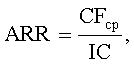 
где:

CFср (Cash Flow) - средний денежный поток вложенных инвестиций за рассматриваемый период;

IC (Invest Capital) - инвестиционный капитал, первоначальные затраты автора проекта в организацию предпринимательской деятельности.

ARR > 0, чем выше ARR, тем выше привлекательность данного проекта. ARR показывает отношение денежного потока к инвестициям, чем больше доход при меньших инвестициях, тем выше будет данный показатель.Чистый дисконтированный доход (Net Present Value) - NPV
Формула чистого дисконтированного дохода, NPV: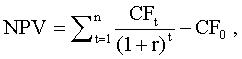 
где:

NPV (Net Present Value) - чистый дисконтированный доход проекта;

CFt (Cash Flow) - денежный поток в период времени t;

CF0 (Cash Flow) - денежный поток в первоначальный момент. Первоначальный денежный поток равняется инвестиционному капиталу (CF0 = IC);

r - ставка дисконтирования (барьерная ставка):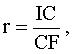 
где:

IC (Invest Capital) - инвестиционный капитал, первоначальные затраты автора проекта в организацию предпринимательской деятельности;

CF (Cash Flow) - денежный поток, который создается при вложении инвестиций.Таблица 3. Оценка проекта на основе критерия NPVВнутренняя норма прибыли инвестиционного капитала (Internal Rate Of Return) - IRR
Формула расчета внутренней нормы прибыли инвестиционного капитала, IRR: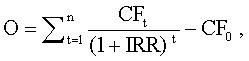 
где:

CF (Cash Flow) - денежный поток, который создается при вложении инвестиций;

IRR (Internal Rate of Return) - внутренняя норма прибыли;

CF0 (Cash Flow) - денежный поток в первоначальный момент. В первом периоде, как правило, денежный поток равняется инвестиционному капиталу (CF0 = IC).Средневзвешенная стоимость инвестиционного капитала (Weighted Average Cost of Capital) - WACC
Формула расчета средневзвешенной стоимости инвестиционного капитала, WACC:WACC = Ks x Ws + Kg x Wg + Kd x Wd x (1 - T),
где:

Ks - стоимость собственных средств автора проекта (%);

Ws - доля собственных средств автора проекта (%) (по балансу);

Kg - стоимость средств гранта (%);

Wg - доля средств гранта (%) (по балансу);

Kd - стоимость заемных средств автора проекта (%);

Wd - доля заемных средств автора проекта (%) (по балансу);

T - ставка налога на прибыль (%).Таблица 4. Оценка проекта на основе критерия IRR и WACCИндекс прибыльности инвестиций (Profitability Index) - PI
Формула расчета индекса прибыльности инвестиций, PI: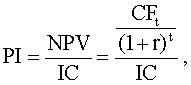 
где:

NPV (Net Present Value) - чистый дисконтированный доход проекта;

n - срок реализации проекта;

r - ставка дисконтирования (%);

IC (Invest Capital) - инвестиционный капитал, первоначальные затраты.Таблица 5. Оценка проекта на основе критерия PIДисконтированный срок окупаемости инвестиций (Discounted Payback Period) - DPP
Формула расчета дисконтированного срока окупаемости инвестиций, DPP: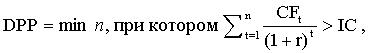 
где:

IC (Invest Capital) - инвестиционный капитал, первоначальные затраты автора проекта в организацию предпринимательской деятельности;

CF (Cash Flow) - денежный поток, который создается при вложении инвестиций;

r - ставка дисконтирования;

t - период оценки получаемого денежного потока.Срок окупаемости инвестиций (Payback Period) - PP
Формула расчета срока окупаемости инвестиций, PP: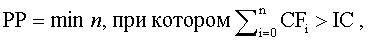 
где:

IC (Invest Capital) - инвестиционный капитал, первоначальные затраты автора проекта в организацию предпринимательской деятельности;

CF (Cash Flow) - денежный поток, который создается при вложении инвестиций.

Срок окупаемости должен стремиться к нулю. Чем меньше срок окупаемости, тем привлекательнее проект для финансирования.
Приложение N 2. Заключение об осуществимости и эффективности реализацииПриложение N 2
к Методике
оценки проектов
и подготовки заключений
об осуществимости и эффективности
реализации проектов
проекта N ________ от __________

Заявитель проекта _________________________________________________________

(ФИО безработного)

Наименование проекта: _____________________________________________________

Адрес заявителя проекта: __________________________________________________

Планируемая территория осуществления предпринимательской деятельности:

___________________________________________________________________________

Организационно-правовая форма: ____________________________________________

Сумма гранта, рублей: _____________________________________________________

Описание проекта:
Показатели социальной направленности и экономической эффективности проектов

(проект набрал баллов): ___________________________________________________
Заключение об осуществимости и эффективности реализации проекта:

Не рекомендован к финансированию (получению гранта).

Рекомендован к финансированию (получению гранта).

ФИО эксперта
Приложение
к экспертному заключению
N _________ от __________Приложение N 3. КРИТЕРИИ СОЦИАЛЬНОЙ НАПРАВЛЕННОСТИ И ЭКОНОМИЧЕСКОЙ ЭФФЕКТИВНОСТИ

Приложение N 3
к Порядку
и условиям организации
и проведения конкурса по отбору
проектов безработных граждан
для предоставления грантов
в форме субсидий на осуществление
предпринимательской деятельности,
перечню расходов, на финансирование
которых предоставляются гранты,
порядку и условиям предоставления
грантов в форме субсидий
на осуществление предпринимательской
деятельности победителям конкурсного
отбора, порядку представления
отчетности об использовании грантов
в форме субсидий, возврата средств
в краевой бюджет получателями
грантов в форме субсидийКРИТЕРИИ СОЦИАЛЬНОЙ НАПРАВЛЕННОСТИ И ЭКОНОМИЧЕСКОЙ ЭФФЕКТИВНОСТИ
Примечания:

1. Для муниципальных районов и поселений (городских, сельских) применяется коэффициент 1,1 (к показателям вид предпринимательской деятельности и количество создаваемых рабочих мест).

2. Для безработных граждан - выпускников организаций профессионального образования, инвалидов, женщин, имеющих детей в возрасте до 18 лет, граждан, уволенных в связи с ликвидацией организации либо сокращением численности или штата работников, граждан, относящихся к коренным малочисленным народам Севера, - применяется коэффициент 1,1 к итоговой сумме баллов. В случае если гражданин представил документы о принадлежности к нескольким категориям, коэффициент применяется один раз.
Приложение N 4. Реестр получателей грантов, не исполнивших условия соглашений и обязанных вернуть гранты по решению судаПриложение N 4
к Порядку
и условиям организации
и проведения конкурса по отбору
проектов безработных граждан
для предоставления грантов
в форме субсидий на осуществление
предпринимательской деятельности,
перечню расходов, на финансирование
которых предоставляются гранты,
порядку и условиям предоставления
грантов в форме субсидий
на осуществление предпринимательской
деятельности победителям конкурсного
отбора, порядку представления
отчетности об использовании грантов
в форме субсидий, возврата средств
в краевой бюджет получателями
грантов в форме субсидийРеестр получателей грантов, не исполнивших условия соглашений и обязанных вернуть гранты по решению судаПриложение N 4. ПОДПРОГРАММА "ГОСУДАРСТВЕННАЯ ПОДДЕРЖКА ИНВЕСТИЦИОННОЙ ДЕЯТЕЛЬНОСТИ"

Приложение N 4
к государственной программе
Красноярского края
"Развитие инвестиционной деятельности,
малого и среднего предпринимательства"(в ред. Постановлений Правительства Красноярского края от 03.04.2018 N 147-п, от 15.05.2018 N 286-п)1. ПАСПОРТ ПОДПРОГРАММЫ2. МЕРОПРИЯТИЯ ПОДПРОГРАММЫ 2(в редакции Постановления Правительства Красноярского края от 03.04.2018 N 147-п)
Перечень подпрограммных мероприятий представлен в приложении N 2 к подпрограмме 2.3. МЕХАНИЗМ РЕАЛИЗАЦИИ МЕРОПРИЯТИЙ ПОДПРОГРАММЫ 2(в редакции Постановления Правительства Красноярского края от 03.04.2018 N 147-п)Мероприятие 1. Предоставление субсидий на возмещение части затрат по уплате процентов получателям кредитов в российских кредитных организациях на реализацию инвестиционных проектов или лизинговых платежей, уплачиваемых российским лизинговым компаниям за имущество, приобретаемое по договорам лизинга для реализации инвестиционных проектов (далее - субсидия).

Решение об отборе инвестиционных проектов принимается Правительством края с учетом рекомендаций Инвестиционного совета.

Критериями отбора инвестиционных проектов являются:

экономическая эффективность;

бюджетная эффективность;

социальная эффективность.

Порядок предоставления субсидий предусмотрен соответствующими порядками, утвержденными Постановлением Совета администрации Красноярского края от 23.03.2005 N 91-п "О государственной поддержке инвестиционной деятельности":

Порядком регистрации инвестиционных проектов;

Порядком оценки эффективности капитальных вложений;

Порядком отбора инвестиционных проектов для предоставления субсидий на возмещение части затрат по уплате процентов получателям кредитов в российских кредитных организациях на реализацию инвестиционных проектов или лизинговых платежей, уплачиваемых российским лизинговым компаниям за имущество, приобретаемое по договорам лизинга для реализации инвестиционных проектов;

Порядком расходования средств краевого бюджета на предоставление субсидий на возмещение части затрат по уплате процентов получателям кредитов в российских кредитных организациях на реализацию инвестиционных проектов или лизинговых платежей, уплачиваемых российским лизинговым компаниям за имущество, приобретаемое по договорам лизинга для реализации инвестиционных проектов.

Мероприятие 2. Предоставление бюджетных инвестиций в уставный капитал юридических лиц в целях реализации инвестиционных проектов и (или) на строительство объектов, обеспечивающих реализацию инвестиционных проектов, разработку проектно-сметной и разрешительной документации.

Процедура отбора инвестиционных проектов и (или) объектов, обеспечивающих реализацию инвестиционных проектов, для предоставления бюджетных инвестиций предусмотрена Постановлением Правительства Красноярского края от 18.03.2009 N 124-п "Об утверждении Порядка отбора инвестиционных проектов и (или) объектов, обеспечивающих реализацию инвестиционных проектов".

Мероприятие 3. Формирование благоприятного инвестиционного климата на территории Красноярского края.

Мероприятие осуществляется в рамках следующих направлений:

разработка, изготовление презентационных материалов "Инвестиционный паспорт Красноярского края";

актуализация, дополнение Инвестиционного портала Красноярского края (обслуживание сайта).

"Инвестиционный паспорт Красноярского края" представляет собой презентационные материалы в виде печатной продукции, электронном виде, в том числе на внешних запоминающих устройствах, характеризующие территорию Красноярского края, его экономические особенности, конкурентные преимущества, инвестиционный климат, итоги и перспективные планы социально-экономического развития, природно-ресурсный, промышленный потенциал Красноярского края.

Целями разработки презентационных материалов являются развитие предпринимательства и привлечение инвестиций для создания новых производств на территории Красноярского края посредством создания комплексного инструмента, консолидирующего основные сведения об инвестиционных возможностях региона и направленного на эффективное информирование широкого круга субъектов инвестиционной деятельности, обеспечивающего узнаваемость Красноярского края и позволяющего наглядно представить его конкурентные преимущества по отношению к другим субъектам Российской Федерации, повысить инвестиционную привлекательность Красноярского края.

Презентационные материалы могут разрабатываться на иностранных языках и подлежат распространению на российских и международных форумах, в рамках официальных и деловых встреч с участием Губернатора Красноярского края и органов исполнительной власти Красноярского края с представителями крупного бизнеса, органов власти, а также размещению в открытом доступе на Инвестиционном портале Красноярского края.

Инвестиционный портал Красноярского края является информационной системой, созданной в соответствии с Законом Красноярского края от 30.06.2011 N 12-6096 "О государственных информационных системах Красноярского края".

Целями функционирования Инвестиционного портала Красноярского края является информирование широкого круга лиц об инвестиционной политике, объектах инвестиционной инфраструктуры, инвестиционных проектах и инвестиционных площадках Красноярского края, о мерах государственной поддержки инвестиционной деятельности в Красноярском крае. Инвестиционный портал Красноярского края размещается в информационно-телекоммуникационной сети Интернет по адресу: www.krskinvest.ru, и включает в себя полноразмерную версию сайта, адаптивную версию для мобильных устройств, версии на иностранных языках.

Мероприятия по актуализации и дополнению Инвестиционного портала Красноярского края могут включать в себя поддержание работоспособности ресурса, актуальности размещенных информационных материалов, улучшение его технических, функциональных, качественных характеристик.

Сопровождение Инвестиционного портала Красноярского края осуществляется Министерством самостоятельно либо с привлечением третьих лиц в порядке, предусмотренном действующим законодательством.

Распределение средств краевого бюджета по направлениям реализации мероприятия осуществляется министерством экономического развития и инвестиционной политики.

Исполнители мероприятия по формированию благоприятного инвестиционного климата определяются Министерством в соответствии с Федеральным законом от 05.04.2013 N 44-ФЗ "О контрактной системе в сфере закупок товаров, работ, услуг для обеспечения государственных и муниципальных нужд". Получателем средств краевого бюджета и государственным заказчиком при осуществлении закупок товаров, работ и услуг выступает Министерство.

Мероприятие 3.1. Субсидия юридическим лицам (за исключением государственных и муниципальных учреждений) и индивидуальным предпринимателям в целях финансового обеспечения затрат, связанных с оказанием услуг по организации и проведению Красноярского экономического форума.

Предоставление субсидии на финансовое обеспечение затрат в связи с оказанием услуг по организации и проведению Красноярского экономического форума осуществляется в порядке и на условиях согласно приложению N 3 к подпрограмме 2.

Мероприятие 3.2. Обеспечение деятельности (оказание услуг) подведомственных учреждений.

Реализация мероприятия осуществляется путем предоставления субсидии по соглашению, заключенному между агентством молодежной политики и реализации программ общественного развития Красноярского края и краевым государственным автономным учреждением "Краевой Дворец молодежи" (далее - КГАУ "Краевой Дворец молодежи"), предусматривающему порядок и условия предоставления субсидии на финансовое обеспечение выполнения государственного задания на оказание государственных услуг (выполнение работ), связанных с организацией мероприятий в сфере международных и межрегиональных внешнеэкономических связей, направленных на продвижение экономического и инвестиционного потенциала Красноярского края.

Мероприятие 4. Обеспечение ввода в эксплуатацию объектов, строящихся в рамках реализации инвестиционного проекта "Комплексное развитие Нижнего Приангарья" и мероприятий по подготовке к затоплению ложа водохранилища Богучанской ГЭС на территории Красноярского края.

Мероприятие направлено:

на осуществление предэксплуатационного обслуживания объектов - комплекса работ, включающего индивидуальные испытания объектов, проверку соответствия установленного оборудования, настройку параметров, установку систем защиты и характеристик оборудования, апробирование схем управления, защиты и сигнализации, сборку и разборку электрических схем испытания оборудования на холостом ходу и под нагрузкой;

на выполнение аварийно-восстановительных работ на объектах

в период до передачи объектов в собственность Российской Федерации;

на оплату расходов, связанных с занятием земельных участков, расположенных под объектами;

на оплату прочих эксплуатационных расходов, обеспечивающих технологическую функциональность и сохранность объектов (в том числе выполнение противопожарных мероприятий) в период до передачи объектов в собственность Российской Федерации;

на оплату расходов по оказанию услуг охраны объектов до передачи объектов в собственность Российской Федерации;

на оплату расходов по определению инвентарной стоимости завершенных строительством объектов;

на оплату услуг по формированию полного комплекта документов, необходимых для отнесения объектов схемы выдачи мощности Богучанской ГЭС к единой национальной (общероссийской) электрической сети, включению их в реестр объектов электросетевого хозяйства;

на осуществление технологического присоединения объектов к действующим источникам энергоснабжения;

на осуществление работ по оформлению землеустроительной (лесоустроительной) документации, правоустанавливающих документов на земельные (лесные) участки, расположенные под объектами;

на разработку проектов освоения лесов, лесных деклараций по земельным участкам, расположенным под объектами;

на выполнение комплекса мероприятий по переводу земельных участков, расположенных под объектами из категории "Земли сельскохозяйственного назначения" в категорию "Земли промышленности и иного специального назначения";

на оценку рыночной стоимости арендной платы за земельные участки, расположенные под объектами на период эксплуатации до момента передачи в собственность Российской Федерации;

на осуществление комплекса кадастровых и иных работ по проведению технической инвентаризации, изготовлению технического плана, постановке на государственный кадастровый учет с получением кадастрового паспорта объекта капитального строительства и земельных участков;

на выполнение работ по обследованию (экспертизе) объектов, выявление дефектов строительных конструкций в составе объектов.

Исполнители работ по мероприятию определяются посредством размещения заказов на выполнение работ (оказание услуг) для государственных нужд в соответствии с действующим законодательством.

Финансовое обеспечение реализации мероприятия осуществляется за счет средств краевого бюджета.

Мероприятие реализуется краевым государственным казенным учреждением "Дирекция по комплексному развитию Нижнего Приангарья" за счет средств, предусмотренных в бюджетной смете. Главный распорядитель бюджетных средств - Министерство.

Мероприятие 5. Обеспечение деятельности (оказание услуг) подведомственных учреждений.

Мероприятие направлено на обеспечение деятельности учреждений, осуществляющих реализацию инвестиционных проектов, в том числе краевого государственного казенного учреждения "Дирекция по комплексному развитию Нижнего Приангарья".

Финансовое обеспечение реализации мероприятия осуществляется за счет средств краевого бюджета в рамках средств, предусмотренных в бюджетных сметах учреждений. Главный распорядитель бюджетных средств - Министерство.4. УПРАВЛЕНИЕ ПОДПРОГРАММОЙ 2 И КОНТРОЛЬ ЗА ИСПОЛНЕНИЕМ ПОДПРОГРАММЫ
1. Организацию управления настоящей подпрограммой 2 осуществляет Министерство.

Контроль за реализацией инвестиционных проектов, которым предоставлена государственная поддержка, осуществляется в соответствии с Постановлением Правительства Красноярского края от 29.07.2011 N 455-п "Об утверждении Порядка контроля за исполнением инвестором договорных обязательств, в том числе реализацией инвестиционного проекта, оснований и порядка прекращения предоставления государственной поддержки".

Порядок контроля предусматривает ежеквартальное представление инвестором информации о ходе реализации инвестиционного проекта, а также контроль со стороны куратора - отраслевого министерства в части анализа сложившейся ситуации и недопущения негативных отклонений.

Отчеты об исполнении планов-графиков реализации инвестиционных проектов и эффективности предоставленной государственной поддержки заслушиваются на Инвестиционном совете.

2. Государственный заказчик подпрограммы, являющийся главным распорядителем бюджетных средств, обеспечивает контроль за ходом реализации подпрограммы с целью соблюдения сроков, целевого и эффективного использования бюджетных средств, достижения результатов подпрограммы.

Финансовый контроль за соблюдением условий, целей и порядка предоставления средств краевого бюджета их получателям осуществляется Министерством, службой финансово-экономического контроля и контроля в сфере закупок Красноярского края, финансовый контроль за соблюдением условий предоставления и использования средств краевого бюджета осуществляется Счетной палатой Красноярского края в соответствии с действующим законодательством.

3. Агентство молодежной политики и реализации программ общественного развития Красноярского края, являющееся главным распорядителем бюджетных средств в отношении КГАУ "Краевой Дворец молодежи", обеспечивает контроль за исполнением мероприятия "Обеспечение деятельности (оказание услуг) подведомственных учреждений" с целью соблюдения сроков целевого и эффективного использования бюджетных средств, достижения результатов подпрограммы.

(п. 3 введен Постановлением Правительства Красноярского края от 03.04.2018 N 147-п)Приложение N 1. ПЕРЕЧЕНЬ И ЗНАЧЕНИЯ ПОКАЗАТЕЛЕЙ РЕЗУЛЬТАТИВНОСТИПриложение N 1
к паспорту
подпрограммы 2
"Государственная поддержка
инвестиционной деятельности"Приложение N 2. ПЕРЕЧЕНЬ МЕРОПРИЯТИЙ ПОДПРОГРАММЫ
Приложение N 2
к подпрограмме 2
"Государственная поддержка
инвестиционной деятельности"(в ред. Постановления Правительства Красноярского края от 15.05.2018 N 286-п)________________<1> Ожидаемые результаты появятся не ранее 2020 года.
Приложение N 3. ПОРЯДОК ПРЕДОСТАВЛЕНИЯ СУБСИДИИ ЮРИДИЧЕСКИМ ЛИЦАМ (ЗА ИСКЛЮЧЕНИЕМ ГОСУДАРСТВЕННЫХ И МУНИЦИПАЛЬНЫХ УЧРЕЖДЕНИЙ) И ИНДИВИДУАЛЬНЫМ ПРЕДПРИНИМАТЕЛЯМ В ЦЕЛЯХ ФИНАНСОВОГО ОБЕСПЕЧЕНИЯ ЗАТРАТ, СВЯЗАННЫХ С ОКАЗАНИЕМ УСЛУГ ПО ОРГАНИЗАЦИИ И ...Приложение N 3
к подпрограмме 2
"Государственная поддержка
инвестиционной деятельности"ПОРЯДОК ПРЕДОСТАВЛЕНИЯ СУБСИДИИ ЮРИДИЧЕСКИМ ЛИЦАМ (ЗА ИСКЛЮЧЕНИЕМ ГОСУДАРСТВЕННЫХ И МУНИЦИПАЛЬНЫХ УЧРЕЖДЕНИЙ) И ИНДИВИДУАЛЬНЫМ ПРЕДПРИНИМАТЕЛЯМ В ЦЕЛЯХ ФИНАНСОВОГО ОБЕСПЕЧЕНИЯ ЗАТРАТ, СВЯЗАННЫХ С ОКАЗАНИЕМ УСЛУГ ПО ОРГАНИЗАЦИИ И ПРОВЕДЕНИЮ КРАСНОЯРСКОГО ЭКОНОМИЧЕСКОГО ФОРУМА1. ОБЩИЕ ПОЛОЖЕНИЯ
1.1. Настоящий Порядок предоставления субсидии юридическим лицам (за исключением субсидий государственным (муниципальным) учреждениям), индивидуальным предпринимателям (далее - заявитель), в целях финансового обеспечения затрат, связанных с оказанием услуг по организации и проведению Красноярского экономического форума, разработан в соответствии с пунктом 2 статьи 78 Бюджетного кодекса Российской Федерации и определяет цели, условия и порядок предоставления субсидии, а также критерии отбора юридических лиц, индивидуальных предпринимателей, имеющих право на получение за счет средств краевого бюджета субсидии на оказание услуг по организации и проведению Красноярского экономического форума, порядок возврата субсидии в случае нарушения получателем условий предоставления, порядок представления отчетности и контроля за использованием субсидии.

1.2. Уполномоченный орган по предоставлению субсидии - министерство экономического развития и инвестиционной политики Красноярского края (далее - Министерство), является главным распорядителем бюджетных средств краевого бюджета, осуществляющим предоставление субсидий в пределах бюджетных ассигнований, предусмотренных в краевом бюджете на соответствующий финансовый год, и лимитов бюджетных обязательств, утвержденных в установленном порядке Министерству.

1.3. Целью предоставления субсидии является финансовое обеспечение затрат, связанных с оказанием услуг по организации и проведению Красноярского экономического форума.

Красноярский экономический форум проводится в целях стимулирования инвестиционной активности организаций, поддержания экономических, культурных связей субъектов предпринимательства с целью привлечения инвестиций на территорию Красноярского края.

1.4. Субсидия предоставляется в пределах бюджетных ассигнований, предусмотренных на эти цели в краевом бюджете на текущий финансовый год в рамках реализации мероприятий подпрограммы 2.2. УЧАСТНИКИ КОНКУРСНОГО ОТБОРА И ПОРЯДОК ПОДАЧИ ДОКУМЕНТОВ ДЛЯ УЧАСТИЯ В КОНКУРСНОМ ОТБОРЕ
2.1. Субсидия предоставляется заявителю, признанному победителем по результатам конкурсного отбора на право получения субсидии.

2.2. Критерии конкурсного отбора организаций, имеющих право на получение субсидии, оцениваемые с присвоением баллов:

размер уставного капитала:

20000 тыс. рублей и свыше - 20 баллов;

5000 тыс. рублей и свыше - 15 баллов;

800 тыс. рублей и свыше - 10 баллов;

200 тыс. рублей и свыше - 5 баллов;

до 200 тыс. рублей - 1 балл;

планируемое число всех участников мероприятия:

от 1000 участников до 3000 участников - 5 баллов;

от 3001 участника до 5000 участников - 10 баллов;

от 5001 участника и более - 15 баллов;

планируемое количество зарубежных участников мероприятия:

от 1 до 10 - 5 баллов;

от 11 до 30 - 10 баллов;

от 31 и более - 15 баллов;

наличие у претендента на получение субсидии организационных и технических ресурсов для проведения мероприятия:

наличие в пользовании офисного помещения общей площадью не менее 60 кв. м на территории г. Красноярска для размещения персонала в целях подготовки и организации Красноярского экономического форума - 3 балла;

отсутствие в пользовании офисного помещения общей площадью не менее 60 кв. м на территории г. Красноярска для размещения персонала в целях подготовки и организации Красноярского экономического форума - 0 баллов;

наличие кадровых ресурсов в количестве не менее 20 человек - 3 балла;

наличие кадровых ресурсов в количестве менее 20 человек - 0 баллов.

2.3. Конкурсный отбор является открытым. Участниками конкурсного отбора являются заявители, подавшие заявку на участие в конкурсном отборе (далее - заявка), при соблюдении следующих условий:

1) регистрация в Едином государственном реестре юридических лиц или в Едином государственном реестре индивидуальных предпринимателей на территории Красноярского края;

2) осуществление деятельности по одному из следующих видов экономической деятельности в соответствии с Общероссийским классификатором видов экономической деятельности ОК 029-2014 (КДЕС Ред. 2), утвержденным Приказом Федерального агентства по техническому регулированию и метрологии от 31.01.2014 N 14-ст:

66.19 - "Деятельность вспомогательная прочая в сфере финансовых услуг, кроме страхования и пенсионного обеспечения";

70.22 - "Консультирование по вопросам коммерческой деятельности и управления";

70.21 - "Деятельность в сфере связей с общественностью";

3) заявитель на 1-е число месяца, в котором размещено извещение о проведении конкурсного отбора, должен соответствовать следующим требованиям:

отсутствие у заявителя просроченной задолженности по возврату в краевой бюджет субсидий, бюджетных инвестиций, представленных, в том числе в соответствии с иными правовыми актами, и иной просроченной задолженности перед краевым бюджетом;

заявитель не должен получать средства из краевого бюджета в соответствии с иными нормативными правовыми актами на цели, указанные в пункте 1.3 Порядка;

4) заявитель на дату формирования справки территориального органа Федеральной налоговой службы об исполнении налогоплательщиком (плательщиком сбора, плательщиком страховых взносов, налоговым агентом) обязанности по уплате налогов, сборов, страховых взносов, пеней, штрафов, процентов должен соответствовать следующему требованию:

отсутствие у заявителя неисполненной обязанности по уплате налогов, сборов, страховых взносов, пеней, штрафов, процентов, подлежащих уплате в соответствии с законодательством Российской Федерации о налогах и сборах;

5) заявитель по состоянию на дату формирования выписки из Единого государственного реестра юридических лиц не должен являться иностранным юридическим лицом, а также российским юридическим лицом, в уставном (складочном) капитале которого доля участия иностранных юридических лиц, местом регистрации которых является государство или территория, включенные в утверждаемый Министерством финансов Российской Федерации перечень государств и территорий, предоставляющих льготный налоговый режим налогообложения и (или) не предусматривающих раскрытия и представления информации при проведении финансовых операций (офшорные зоны) в отношении таких юридических лиц, в совокупности превышает 50 процентов;

6) заявитель - юридическое лицо не должно по состоянию на дату формирования выписки из Единого государственного реестра юридических лиц находиться в процессе реорганизации, ликвидации, банкротства, заявитель - индивидуальный предприниматель не должен по состоянию на дату формирования выписки из Единого государственного реестра индивидуальных предпринимателей прекратить деятельность в качестве индивидуального предпринимателя.

2.4. Министерство размещает на официальном сайте Красноярского края - едином краевом портале "Красноярский край в информационно-телекоммуникационной сети Интернет извещение о проведении конкурсного отбора с указанием перечня документов в соответствии с пунктом 2.5 настоящего Порядка, не позднее чем за 15 календарных дней до даты окончания приема заявок.

2.5. Для участия в конкурсном отборе организация-заявитель в установленные извещением сроки подачи заявок представляет в Министерство нарочно единовременно на бумажном носителе:

1) заявку на участие в конкурсе, составленную в произвольной форме;

2) смету расходов на организацию и проведение Красноярского экономического форума, сформированную исходя из суммы планируемых затрат за счет запрашиваемой субсидии.

Смета должна быть подписана уполномоченным лицом и заверена печатью заявителя (при наличии);

3) копии учредительных документов организации со всеми приложениями и изменениями, заверенные заявителем;

4) копию документа, подтверждающего полномочия лица на осуществление действий от имени заявителя по участию в конкурсном отборе;

5) выписку из Единого государственного реестра юридических лиц (ЕГРЮЛ), выписку из Единого государственного реестра индивидуальных предпринимателей (ЕГРИП) с датой формирования не ранее 7 (семи) дней до даты подачи заявки;

6) справку территориального органа Федеральной налоговой службы на бумажном носителе об исполнении налогоплательщиком (плательщиком сбора, плательщиком страховых взносов, налоговым агентом) обязанности по уплате налогов, сборов, страховых взносов, пеней, штрафов, процентов, полученную по состоянию не ранее 1-го числа месяца, в котором на официальном сайте размещено извещение о проведении конкурсного отбора;

7) копии документов, подтверждающих наличие у организации на праве собственности или ином законном основании помещений, предназначенных для размещения персонала в целях организации работы в рамках подготовки Красноярского экономического форума;

8) копию бухгалтерской отчетности за год, предшествующий году, в котором на официальном сайте размещено извещение о проведении конкурсного отбора, заверенную подписью уполномоченного лица организации (при наличии - с отметкой Федеральной налоговой службы о принятии);

9) копию штатного расписания в редакции, действующей на момент подачи заявки заявителем;

10) справку с указанием информации о количественном составе участников мероприятия, в том числе о планируемом количестве зарубежных участников мероприятия, подписанную заявителем и заверенную печатью заявителя (при наличии).

Документы, указанные в подпункте 5 настоящего пункта представляются по собственной инициативе организации-участника. В случае, если участник не представил данные документы по собственной инициативе, Министерство в день поступления документов, указанных в настоящем пункте, запрашивает их посредством системы межведомственного информационного взаимодействия.

Документы должны быть прошиты, пронумерованы, скреплены печатью организации (при наличии) и подписью уполномоченного лица, первым листом должна быть подшита опись всех представленных документов.

Заявитель несет ответственность за достоверность представляемых сведений в соответствии с действующим законодательством Российской Федерации.

2.6. Заявка на участие в конкурсном отборе регистрируется Министерством в специальном журнале регистрации в день его поступления, с указанием номера регистрационной записи, даты и времени.

2.7. Министерство в течение 5 рабочих дней со дня окончания приема заявок рассматривает заявки и выносит решение в форме приказа о допуске заявок к участию в конкурсном отборе или об отказе в предоставлении субсидии.

О принятом решении Министерство в течение 5 рабочих дней информирует заявителей.

В случае установления обстоятельств, являющихся основанием для отказа в предоставлении субсидии и принятия решения об отказе в предоставлении субсидии, заявка подлежит возврату заявителю в течение 5 рабочих дней единовременно с сопроводительным письмом, с изложением причины возврата заявки.

2.8. Основания для отказа в предоставлении субсидии:

несоответствие представленных документов требованиям, установленным пунктом 2.5 настоящего Порядка;

непредставление (представление не в полном объеме) документов, установленных пунктом 2.5 настоящего Порядка, кроме документов, указанных в пп. 5 пункта 2.5 настоящего Порядка;

несоответствие заявителя условиям, установленным в пункте 2.3 настоящего Порядка.

2.9. В течение 5 рабочих дней с даты принятия решения о допуске заявок к участию в конкурсном отборе Министерство готовит сводную информацию по допущенным к конкурсному отбору заявкам, вместе с документами, указанными в пункте 2.5 настоящего Порядка, направляет на рассмотрение экспертной комиссии Правительства Красноярского края, утвержденной Постановлением Правительства Красноярского края от 01.11.2008 N 171-п "О создании экспертной комиссии Правительства Красноярского края" (далее - Комиссия), для осуществления оценки заявок и подготовки предложения о победителе конкурсного отбора.3. ОПРЕДЕЛЕНИЕ ПОБЕДИТЕЛЯ КОНКУРСНОГО ОТБОРА
3.1. Рассмотрение и оценка заявок в целях представления предложений о победителе конкурсного отбора, составление протокола осуществляется Комиссией в срок, не превышающий 5 рабочих дней со дня поступления материалов в Комиссию.

3.2. Комиссия оценивает допущенные к участию заявки и документы на основании расчета общего оценочного балла заявки и конкурсной документации по формуле:Bi = K x (Ki / Kmax),
где:

Bi - общий оценочный балл заявки участника конкурсного отбора;

K - количество критериев, по которым оценивается заявка участника конкурсного отбора;

Ki - сумма баллов, присвоенных заявке участника конкурсного отбора;

Kmax - максимальное количество баллов, которое может набрать участник конкурсного отбора.

По результатам рассмотрения и отбора заявок Комиссия в день рассмотрения оформляет протокол. В протоколе содержатся предложения о победителе конкурсного отбора, заявка которого набрала наиболее высокий общий оценочный балл.

Если заявки на участие в конкурсном отборе набрали равный оценочный балл, приоритет отдается заявке, которая поступила раньше остальных.

В случае подачи и допуска к участию в конкурсном отборе только одной заявки конкурсный отбор считается состоявшимся.

3.3. В день оформления протокола Комиссия направляет протокол в Министерство.

Министерство в течение 5 рабочих дней со дня получения протокола, с учетом предложений Комиссии о победителе конкурсного отбора, принимает решение о победителе конкурсного отбора в форме приказа.

Информация о победителе конкурсного отбора подлежит размещению на официальном сайте Красноярского края - едином краевом портале "Красноярский край" в информационно-телекоммуникационной сети Интернет в течение 5 рабочих дней с даты принятия Министерством решения в форме приказа о победителе конкурсного отбора.

3.4. Условиями предоставления субсидии являются:

признание заявителя победителем по результатам конкурсного отбора и заключение с ним Соглашения;

принятие победителем конкурсного отбора обязательства обеспечить выполнение заявленных им значений критериев конкурсного отбора по планируемому числу всех участников мероприятия, планируемому количеству зарубежных участников мероприятия.4. ПОРЯДОК ПРЕДОСТАВЛЕНИЯ И ВОЗВРАТА СРЕДСТВ СУБСИДИИ
4.1. По итогам конкурсного отбора в течение 5 рабочих дней с даты принятия решения в форме приказа о победителе конкурсного отбора (далее - получатель субсидии) Министерство готовит два экземпляра соглашения в соответствии с формой, утвержденной министерством финансов Красноярского края (далее - Соглашение), и направляет для подписания получателю субсидии.

Обязательным условием предоставления субсидии, включаемым в Соглашение, является согласие получателя субсидии на осуществление Министерством и органами государственного финансового контроля проверок соблюдения получателями субсидий условий, целей и порядка их предоставления, а также запрет приобретения за счет полученных средств иностранной валюты, за исключением операций, осуществляемых в соответствии с валютным законодательством Российской Федерации при закупке (поставке) высокотехнологичного импортного оборудования, сырья и комплектующих изделий, а также связанных с достижением целей предоставления этих средств иных операций, определенных нормативными правовыми актами, регулирующими предоставление субсидий указанным юридическим лицам.

4.2. Получатель субсидии в течение 3 рабочих дней со дня получения подписанных Министерством экземпляров соглашений, подписывает два экземпляра соглашений и представляет один подписанный экземпляр соглашения в адрес Министерства.

4.3. В случае непредставления в срок, установленный в пункте 4.2 настоящего Порядка, одного экземпляра подписанного Соглашения Министерство в течение 3 рабочих дней принимает решение в форме приказа об отказе в заключении Соглашения, о чем уведомляет получателя субсидии в течение 3 рабочих дней.

4.4. Субсидия предоставляется в размере 100 процентов от суммы расходов, связанных с оказанием услуг по организации и проведению Красноярского экономического форума, указанных заявителем в смете расходов, но не более размера бюджетных ассигнований, утвержденных Министерству на соответствующий финансовый год на указанные цели.

Министерство в течение 15 рабочих дней со дня заключения Соглашения перечисляет средства субсидии на расчетный получателя субсидии, открытый им в кредитной организации.

4.5. Субсидия считается предоставленной получателю субсидии в день перечисления средств субсидии со счета Министерства на расчетный счет получателя субсидии.

4.6. Получатель субсидии несет ответственность за целевое использование субсидии.

4.7. Возврат средств субсидии в бюджет осуществляется в случаях:

а) в случае нарушения получателем субсидии условий, установленных при предоставлении субсидии, в соответствии с п. 3.4 Порядка, выявленных по фактам проверок, проведенных Министерством и уполномоченным органом государственного финансового контроля, - в полном объеме;

б) в случае выявления нецелевого использования бюджетных средств Министерством и уполномоченным органом государственного финансового контроля - в размере, использованном нецелевым образом;

в) остатков субсидий, не использованных в отчетном финансовом году, - в размере неиспользованных средств.

Возврат средств субсидии, не использованных в отчетном финансовом году, осуществляется получателем субсидии в отчетном финансовом году в срок до 31 декабря в порядке, установленном действующим законодательством Российской Федерации и Соглашением.

Министерство в течение 5 рабочих дней с момента выявления случаев, указанных в пунктах "а", "б" настоящего пункта, принимает решение о возврате субсидии в краевой бюджет.

В течение 3 рабочих дней с момента принятия указанного решения Министерство направляет получателю субсидии решение о возврате субсидии.

Получатель субсидии в течение 10 рабочих дней со дня получения решения о возврате субсидии, обязан произвести возврат в краевой бюджет ранее полученных сумм субсидии, указанных в решении о возврате субсидии, в полном объеме.

В случае если получатель субсидии не возвратил средства субсидии в сумме, указанной в приказе о возврате субсидии, в установленный срок, либо возвратил их в не полном объеме, взыскание производится в порядке, установленном действующим законодательством Российской Федерации.

4.8. Проверка соблюдения условий, целей и порядка предоставления субсидий осуществляется Министерством, службой финансово-экономического контроля и контроля в сфере закупок Красноярского края, а также Счетной палатой Красноярского края в пределах своих полномочий, установленных действующим законодательством.5. ПРЕДСТАВЛЕНИЕ ОТЧЕТНОСТИ О РАСХОДОВАНИИ СРЕДСТВ СУБСИДИИ
5.1. Получатель субсидии в соответствии с условиями Соглашения представляет в Министерство в срок, не позднее 2 месяцев после проведения Красноярского экономического форума, отчет о расходовании средств субсидии, отчет о выполнении условий предоставления субсидии.

Формы отчетов определяются в Соглашении.Наименование государственной программыгосударственная программа Красноярского края "Развитие инвестиционной деятельности, малого и среднего предпринимательства" (далее - программа)Основания для разработки государственной программыстатья 179 Бюджетного кодекса Российской Федерации, Постановление Правительства Красноярского края от 01.08.2013 N 374-п, Распоряжение Правительства Красноярского края от 09.08.2013 N 559-рОтветственный исполнитель государственной программыминистерство экономического развития и инвестиционной политики Красноярского края (далее - министерство)Соисполнители государственной программыагентство труда и занятости населения Красноярского края;
агентство печати и массовых коммуникаций Красноярского края;
агентство молодежной политики и реализации программ общественного развития Красноярского краяПеречень подпрограмм и отдельных мероприятий государственной программыподпрограммы:
"Развитие субъектов малого и среднего предпринимательства";
"Государственная поддержка инвестиционной деятельности"Цель государственной программысоздание благоприятных условий для устойчивого функционирования и развития малого и среднего предпринимательства на территории Красноярского края, улучшение инвестиционного климата Красноярского краяЗадачи государственной программы1. Создание благоприятных условий для развития малого и среднего предпринимательства в Красноярском крае;
2. Привлечение инвестиций на территорию Красноярского краяЭтапы и сроки реализации государственной программысрок реализации государственной программы:
2014 - 2030 годы;
этапы реализации государственной программы:
не выделяютсяПеречень целевых показателей государственной программы Красноярского края с указанием планируемых к достижению значений в результате реализации государственной программы Красноярского краяцелевой показатель:
увеличение объема инвестиций Красноярского края за период реализации государственной программы до 2030 года до 617978,61 млн руб.
Перечень целевых показателей государственной программы Красноярского края с указанием планируемых к достижению значений в результате реализации государственной программы Красноярского края представлен в приложении N 1 к паспорту программыИнформация по ресурсному обеспечению программы, в том числе в разбивке по источникам финансирования по годам реализации программыобщий объем финансирования государственной программы в 2014 - 2020 годах за счет всех источников составит 5868391,2 тыс. рублей, в том числе:
2014 год - 2119267,0 тыс. рублей;
2015 год - 1736453,7 тыс. рублей;
2016 год - 779652,2 тыс. рублей;
2017 год - 317944,9 тыс. рублей;
2018 год - 290335,4 тыс. рублей;
2019 год - 312369,0 тыс. рублей;
2020 год - 312369,0 тыс. рублей;
в том числе:
средства краевого бюджета - 3099248,6 тыс. рублей:
2014 год - 636334,2 тыс. рублей;
2015 год - 734847,7 тыс. рублей;
2016 год - 580530, 7 тыс. рублей;
2017 год - 269834,6 тыс. рублей;
2018 год - 258701,4 тыс. рублей;
2019 год - 309500,0 тыс. рублей;
2020 год - 309500,0 тыс. рублей;
средства федерального бюджета - 2804674,3 тыс. рублей:
2014 год - 1482932,8 тыс. рублей;
2015 год - 1001606,0 тыс. рублей;
2016 год - 196252,5 тыс. рублей;
2017 год - 45241,3 тыс. рублей;
2018 год - 28765,0 тыс. рублей;
2019 год - 19968,2 тыс. рублей;
2020 год - 29908,5 тыс. рублей;
средства местных бюджетов - 14345,0 тыс. рублей:
2016 год - 2869,0 тыс. рублей;
2017 год - 2869,0 тыс. рублей;
2018 год - 2869,0 тыс. рублей;
2019 год - 2869,0 тыс. рублей;
2020 год - 2869,0 тыс. рублей(в ред. Постановления Правительства Красноярского края от 15.05.2018 N 286-п)(в ред. Постановления Правительства Красноярского края от 15.05.2018 N 286-п)N п/пЦели, целевые показатели государственной программы Красноярского краяЕдиница измеренияГод, предшествующий реализации государственной программы Красноярского края (2013 год)Годы реализации государственной программы Красноярского краяГоды реализации государственной программы Красноярского краяГоды реализации государственной программы Красноярского краяГоды реализации государственной программы Красноярского краяГоды реализации государственной программы Красноярского краяГоды реализации государственной программы Красноярского краяГоды реализации государственной программы Красноярского краяГоды реализации государственной программы Красноярского краяГоды реализации государственной программы Красноярского края2014 год2015 год2016 год2017 годтекущий финансовый 2018 годочередной финансовый 2019 годГоды до конца реализации государственной программы Красноярского края в пятилетнем интервалеГоды до конца реализации государственной программы Красноярского края в пятилетнем интервалеГоды до конца реализации государственной программы Красноярского края в пятилетнем интервале2020202520301Цель государственной программы Красноярского края: создание благоприятных условий для устойчивого функционирования и развития малого и среднего предпринимательства на территории Красноярского края, улучшение инвестиционного климата Красноярского краяЦель государственной программы Красноярского края: создание благоприятных условий для устойчивого функционирования и развития малого и среднего предпринимательства на территории Красноярского края, улучшение инвестиционного климата Красноярского краяЦель государственной программы Красноярского края: создание благоприятных условий для устойчивого функционирования и развития малого и среднего предпринимательства на территории Красноярского края, улучшение инвестиционного климата Красноярского краяЦель государственной программы Красноярского края: создание благоприятных условий для устойчивого функционирования и развития малого и среднего предпринимательства на территории Красноярского края, улучшение инвестиционного климата Красноярского краяЦель государственной программы Красноярского края: создание благоприятных условий для устойчивого функционирования и развития малого и среднего предпринимательства на территории Красноярского края, улучшение инвестиционного климата Красноярского краяЦель государственной программы Красноярского края: создание благоприятных условий для устойчивого функционирования и развития малого и среднего предпринимательства на территории Красноярского края, улучшение инвестиционного климата Красноярского краяЦель государственной программы Красноярского края: создание благоприятных условий для устойчивого функционирования и развития малого и среднего предпринимательства на территории Красноярского края, улучшение инвестиционного климата Красноярского краяЦель государственной программы Красноярского края: создание благоприятных условий для устойчивого функционирования и развития малого и среднего предпринимательства на территории Красноярского края, улучшение инвестиционного климата Красноярского краяЦель государственной программы Красноярского края: создание благоприятных условий для устойчивого функционирования и развития малого и среднего предпринимательства на территории Красноярского края, улучшение инвестиционного климата Красноярского краяЦель государственной программы Красноярского края: создание благоприятных условий для устойчивого функционирования и развития малого и среднего предпринимательства на территории Красноярского края, улучшение инвестиционного климата Красноярского краяЦель государственной программы Красноярского края: создание благоприятных условий для устойчивого функционирования и развития малого и среднего предпринимательства на территории Красноярского края, улучшение инвестиционного климата Красноярского краяЦель государственной программы Красноярского края: создание благоприятных условий для устойчивого функционирования и развития малого и среднего предпринимательства на территории Красноярского края, улучшение инвестиционного климата Красноярского края1.1Целевой показатель.
Увеличение объема инвестиций Красноярского края за период реализации государственной программымлн рублей369297,9363995,69394410,10419059,49404503,47427855,25416887,19419600,13472836,67617978,61N п/пНаименование объекта, территория строительства (приобретения)Мощность объекта с указанием ед. измеренияГоды строительства, реконструкции, технического перевооружения (приобретения)Предельная сметная стоимость объектаФактическое финансирование всего на 01.01.2018Остаток стоимости объекта в ценах государственных контрактов на 01.01.2018Объем бюджетных ассигнований, в том числе по годамОбъем бюджетных ассигнований, в том числе по годамОбъем бюджетных ассигнований, в том числе по годам20182019202012345678910Наименование подпрограммы "Государственная поддержка инвестиционной деятельности"Наименование подпрограммы "Государственная поддержка инвестиционной деятельности"Наименование подпрограммы "Государственная поддержка инвестиционной деятельности"Наименование подпрограммы "Государственная поддержка инвестиционной деятельности"Наименование подпрограммы "Государственная поддержка инвестиционной деятельности"Наименование подпрограммы "Государственная поддержка инвестиционной деятельности"Главный распорядитель: министерство экономического развития и инвестиционной политики Красноярского краяГлавный распорядитель: министерство экономического развития и инвестиционной политики Красноярского краяГлавный распорядитель: министерство экономического развития и инвестиционной политики Красноярского краяГлавный распорядитель: министерство экономического развития и инвестиционной политики Красноярского краяГлавный распорядитель: министерство экономического развития и инвестиционной политики Красноярского краяГлавный распорядитель: министерство экономического развития и инвестиционной политики Красноярского краяНаименований мероприятия "Предоставление бюджетных инвестиций в уставный капитал юридических лиц в целях реализации инвестиционных проектов и (или) на строительство объектов, обеспечивающих реализацию инвестиционных проектов, разработку проектно-сметной и разрешительной документации"Наименований мероприятия "Предоставление бюджетных инвестиций в уставный капитал юридических лиц в целях реализации инвестиционных проектов и (или) на строительство объектов, обеспечивающих реализацию инвестиционных проектов, разработку проектно-сметной и разрешительной документации"Наименований мероприятия "Предоставление бюджетных инвестиций в уставный капитал юридических лиц в целях реализации инвестиционных проектов и (или) на строительство объектов, обеспечивающих реализацию инвестиционных проектов, разработку проектно-сметной и разрешительной документации"Наименований мероприятия "Предоставление бюджетных инвестиций в уставный капитал юридических лиц в целях реализации инвестиционных проектов и (или) на строительство объектов, обеспечивающих реализацию инвестиционных проектов, разработку проектно-сметной и разрешительной документации"Наименований мероприятия "Предоставление бюджетных инвестиций в уставный капитал юридических лиц в целях реализации инвестиционных проектов и (или) на строительство объектов, обеспечивающих реализацию инвестиционных проектов, разработку проектно-сметной и разрешительной документации"Наименований мероприятия "Предоставление бюджетных инвестиций в уставный капитал юридических лиц в целях реализации инвестиционных проектов и (или) на строительство объектов, обеспечивающих реализацию инвестиционных проектов, разработку проектно-сметной и разрешительной документации"Заказчик КГКУ "Дирекция по комплексному развитию Нижнего Приангарья"Заказчик КГКУ "Дирекция по комплексному развитию Нижнего Приангарья"Заказчик КГКУ "Дирекция по комплексному развитию Нижнего Приангарья"Заказчик КГКУ "Дирекция по комплексному развитию Нижнего Приангарья"Заказчик КГКУ "Дирекция по комплексному развитию Нижнего Приангарья"Заказчик КГКУ "Дирекция по комплексному развитию Нижнего Приангарья"1Объект "Строительство железнодорожной линии "Карабула - Ярки", 1-й пусковой комплекс, в т.ч.:Проектный объем грузоперевозок 2,1 млн тонн в год2008 - 20196477520,05897268,6федеральный бюджет5897268,6краевой бюджетбюджеты муниципальных образованийвнебюджетные источникиN п/пСтатус (государственная программа Красноярского края, подпрограмма)Наименование государственной программы Красноярского края, подпрограммыНаименование главного распорядителя бюджетных средств (далее - ГРБС)Код бюджетной классификацииКод бюджетной классификацииКод бюджетной классификацииКод бюджетной классификации2018 год2019 год2020 годИтогоГРБСРз ПрЦСРВРпланпланплан123456789101112Государственная программа Красноярского краяРазвитие инвестиционной деятельности, малого и среднего предпринимательствавсего расходные обязательства по государственной программе Красноярского края287466,4329468,2339408,5956343,1в том числе по ГРБС:министерство экономического развития и инвестиционной политики Красноярского края114ХХХ263355,3315968,2325908,5905232,0агентство труда и занятости населения Красноярского края369ХХХ7500,07500,07500,022500,0агентство молодежной политики и реализации программ общественного развития Красноярского края714ХХХ14611,14000,04000,022611,1агентство печати и массовых коммуникаций Красноярского края134ХХХ2000,02000,02000,06000,01Подпрограмма 1Развитие субъектов малого и среднего предпринимательствавсего расходные обязательства по государственной программе Красноярского края129765,0120968,2130908,5381641,7в том числе по ГРБС:министерство экономического развития и инвестиционной политики Красноярского края114ХХХ110977,6107468,2117408,5335854,3агентство молодежной политики и реализации программ общественного развития Красноярского края714ХХХ9287,44000,04000,017287,4агентство труда и занятости населения Красноярского края369ХХХ7500,07500,07500,022500,0агентство печати и массовых коммуникаций Красноярского края134ХХХ2000,02000,02000,06000,02Подпрограмма 2Государственная поддержка инвестиционной деятельностивсего расходные обязательства по государственной программе Красноярского края157701,4208500,0208500,0574701,4в том числе по ГРБС:министерство экономического развития и инвестиционной политики Красноярского края114ХХХ152377,7208500,0208500,0569377,7агентство молодежной политики и реализации программ общественного развития Красноярского края714ХХХ5323,70,00,05323,7N п/пСтатус (государственная программа Красноярского края, подпрограмма)Наименование государственной программы Красноярского края, подпрограммыУровень бюджетной системы/источники финансирования2018 год2019 год2020 годИтогопланпланплан12345678Государственная программа Красноярского краяРазвитие инвестиционной деятельности, малого и среднего предпринимательствавсего290335,4332337,2342277,5964950,1в том числе:федеральный бюджет28765,019968,229908,578641,7краевой бюджет258701,0309500,0309500,0877701,4внебюджетные источникибюджеты муниципальных образований Красноярского края2869,02869,02869,08607,0юридические лица1Подпрограмма 1Развитие субъектов малого и среднего предпринимательствавсего132634,0123837,2133777,5390248,7в том числе:федеральный бюджет28765,019968,229908,578641,7краевой бюджет101000,0101000,0101000,0303000,0внебюджетные источникибюджеты муниципальных образований Красноярского края2869,02869,02869,08607,0юридические лица2Подпрограмма 2Государственная поддержка инвестиционной деятельностивсего157701,4208500,0208500,0574701,4в том числе:федеральный бюджеткраевой бюджет157701,4208500,0208500,0574701,4внебюджетные источникибюджеты муниципальных образований Красноярского краяюридические лицаНаименование подпрограммыподпрограмма "Развитие субъектов малого и среднего предпринимательства" (далее - подпрограмма 1)Наименование государственной программы, в рамках которой реализуется подпрограмма 1государственная программа Красноярского края "Развитие инвестиционной деятельности, малого и среднего предпринимательства" (далее - программа)Орган исполнительной власти Красноярского края и (или) иной главный распорядитель бюджетных средств, определенный в государственной программе соисполнителем программы, реализующим подпрограмму 1министерство экономического развития и инвестиционной политики Красноярского края (далее - министерство);
агентство молодежной политики и реализации программ общественного развития Красноярского края;
агентство труда и занятости населения Красноярского края;
агентство печати и массовых коммуникаций Красноярского краяГлавные распорядители бюджетных средств, ответственные за реализацию мероприятий подпрограммы 1министерство;
агентство молодежной политики и реализации программ общественного развития Красноярского края;
агентство труда и занятости населения Красноярского края;
агентство печати и массовых коммуникаций Красноярского краяЦель и задачи подпрограммы 1цель подпрограммы 1: создание благоприятных условий для развития малого и среднего предпринимательства в Красноярском крае.
Задачи подпрограммы 1:
1. Повышение доступности бизнес-образования для субъектов малого и среднего предпринимательства и пропаганда предпринимательства (стимулирование граждан, в т.ч. молодежи, к осуществлению предпринимательской деятельности);
2. Повышение доступности финансовых и информационно-консультационных ресурсов для субъектов малого и среднего предпринимательства в муниципальных образованиях края, в т.ч. путем обеспечения деятельности инфраструктуры поддержки субъектов малого и среднего предпринимательстваОжидаемые результаты от реализации подпрограммы 1 с указанием динамики изменения показателей результативности, отражающих социально-экономическую эффективность реализации подпрограммы 11. Оборот малых и средних предприятий (с учетом микропредприятий), занимающихся обрабатывающим производством, - 57,9 млрд рублей;
2. Количество субъектов малого и среднего предпринимательства, получивших государственную поддержку за период реализации подпрограммы (нарастающим итогом), - не менее 59623 единиц;
3. Количество созданных рабочих мест (включая вновь зарегистрированных индивидуальных предпринимателей) в секторе малого и среднего предпринимательства за период реализации подпрограммы (нарастающим итогом) - не менее 3876 единиц;
4. Объем привлеченных внебюджетных инвестиций в секторе малого и среднего предпринимательства за период реализации подпрограммы (нарастающим итогом) - не менее 2653,8 млн рублей(в ред. Постановления Правительства Красноярского края от 15.05.2018 N 286-п)(в ред. Постановления Правительства Красноярского края от 15.05.2018 N 286-п)Сроки реализации подпрограммы 12014 - 2030 годыИнформация по ресурсному обеспечению подпрограммы 1, в том числе в разбивке по всем источникам финансирования на очередной финансовый год и плановый периодобщий объем финансирования подпрограммы 1 в 2018 - 2020 годах за счет всех источников составит 381641,7 тыс. рублей, в том числе:
78641,7 тыс. рублей за счет средств федерального бюджета, в том числе по годам:
2018 год - 28765,0 тыс. рублей;
2019 год - 19968,2 тыс. рублей;
2020 год - 29908,5 тыс. рублей;
303000,0 тыс. рублей за счет средств краевого бюджета, в том числе по годам:
2018 год - 101000,0 тыс. рублей;
2019 год - 101000,0 тыс. рублей;
2020 год - 101000,0 тыс. рублей;
8607,0 тыс. рублей за счет средств бюджетов муниципальных образований края, в том числе по годам:
2018 год - 2869,0 тыс. рублей;
2019 год - 2869,0 тыс. рублей;
2020 год - 2869,0 тыс. рублей(в ред. Постановления Правительства Красноярского края от 15.05.2018 N 286-п)(в ред. Постановления Правительства Красноярского края от 15.05.2018 N 286-п)N п/пЦель, показатели результативностиЕдиница измеренияИсточник информацииГоды реализации подпрограммыГоды реализации подпрограммыГоды реализации подпрограммыГоды реализации подпрограммы2017 год2018 год2019 год2020 год12345678Цель подпрограммы 1 - создание благоприятных условий для развития малого и среднего предпринимательства в Красноярском краеЦель подпрограммы 1 - создание благоприятных условий для развития малого и среднего предпринимательства в Красноярском краеЦель подпрограммы 1 - создание благоприятных условий для развития малого и среднего предпринимательства в Красноярском краеЦель подпрограммы 1 - создание благоприятных условий для развития малого и среднего предпринимательства в Красноярском краеЦель подпрограммы 1 - создание благоприятных условий для развития малого и среднего предпринимательства в Красноярском краеЦель подпрограммы 1 - создание благоприятных условий для развития малого и среднего предпринимательства в Красноярском краеЦель подпрограммы 1 - создание благоприятных условий для развития малого и среднего предпринимательства в Красноярском краеЗадачи подпрограммы 1:
повышение доступности бизнес-образования для субъектов малого и среднего предпринимательства и пропаганда предпринимательства (стимулирование граждан, в т.ч. молодежи, к осуществлению предпринимательской деятельности);
повышение доступности финансовых и информационно-консультационных ресурсов для субъектов малого и среднего предпринимательства в муниципальных образованиях края, в т.ч. путем обеспечения деятельности инфраструктуры поддержки субъектов малого и среднего предпринимательстваЗадачи подпрограммы 1:
повышение доступности бизнес-образования для субъектов малого и среднего предпринимательства и пропаганда предпринимательства (стимулирование граждан, в т.ч. молодежи, к осуществлению предпринимательской деятельности);
повышение доступности финансовых и информационно-консультационных ресурсов для субъектов малого и среднего предпринимательства в муниципальных образованиях края, в т.ч. путем обеспечения деятельности инфраструктуры поддержки субъектов малого и среднего предпринимательстваЗадачи подпрограммы 1:
повышение доступности бизнес-образования для субъектов малого и среднего предпринимательства и пропаганда предпринимательства (стимулирование граждан, в т.ч. молодежи, к осуществлению предпринимательской деятельности);
повышение доступности финансовых и информационно-консультационных ресурсов для субъектов малого и среднего предпринимательства в муниципальных образованиях края, в т.ч. путем обеспечения деятельности инфраструктуры поддержки субъектов малого и среднего предпринимательстваЗадачи подпрограммы 1:
повышение доступности бизнес-образования для субъектов малого и среднего предпринимательства и пропаганда предпринимательства (стимулирование граждан, в т.ч. молодежи, к осуществлению предпринимательской деятельности);
повышение доступности финансовых и информационно-консультационных ресурсов для субъектов малого и среднего предпринимательства в муниципальных образованиях края, в т.ч. путем обеспечения деятельности инфраструктуры поддержки субъектов малого и среднего предпринимательстваЗадачи подпрограммы 1:
повышение доступности бизнес-образования для субъектов малого и среднего предпринимательства и пропаганда предпринимательства (стимулирование граждан, в т.ч. молодежи, к осуществлению предпринимательской деятельности);
повышение доступности финансовых и информационно-консультационных ресурсов для субъектов малого и среднего предпринимательства в муниципальных образованиях края, в т.ч. путем обеспечения деятельности инфраструктуры поддержки субъектов малого и среднего предпринимательстваЗадачи подпрограммы 1:
повышение доступности бизнес-образования для субъектов малого и среднего предпринимательства и пропаганда предпринимательства (стимулирование граждан, в т.ч. молодежи, к осуществлению предпринимательской деятельности);
повышение доступности финансовых и информационно-консультационных ресурсов для субъектов малого и среднего предпринимательства в муниципальных образованиях края, в т.ч. путем обеспечения деятельности инфраструктуры поддержки субъектов малого и среднего предпринимательстваЗадачи подпрограммы 1:
повышение доступности бизнес-образования для субъектов малого и среднего предпринимательства и пропаганда предпринимательства (стимулирование граждан, в т.ч. молодежи, к осуществлению предпринимательской деятельности);
повышение доступности финансовых и информационно-консультационных ресурсов для субъектов малого и среднего предпринимательства в муниципальных образованиях края, в т.ч. путем обеспечения деятельности инфраструктуры поддержки субъектов малого и среднего предпринимательства1Оборот малых и средних предприятий (с учетом микропредприятий), занимающихся обрабатывающим производствоммлрд рублейотчетные данные Территориального органа Федеральной службы государственной статистики по Красноярскому краю55,155,756,857,92Количество субъектов малого и среднего предпринимательства, получивших государственную поддержку за период реализации подпрограммы (нарастающим итогом)единицотчетные данные министерства экономического развития и инвестиционной политики Красноярского края508255503557329596233Количество созданных рабочих мест (включая вновь зарегистрированных индивидуальных предпринимателей) в секторе малого и среднего предпринимательства за период реализации подпрограммы (нарастающим итогом)единицотчетные данные министерства экономического развития и инвестиционной политики Красноярского края33923656376638764Объем привлеченных внебюджетных инвестиций в секторе малого и среднего предпринимательства за период реализации подпрограммы (нарастающим итогом)млн рублейотчетные данные министерства экономического развития и инвестиционной политики Красноярского края2200,52351,62502,72653,8N п/пПоказательЕдиница измеренияИсточник информации2015 год2018 год2020 год2025 год2030 год1Оборот малых и средних предприятий в постоянных ценах по отношению к показателю 2014 годапроцентовданные Управления Федеральной службы государственной статистики по Красноярскому краю, Республике Хакасия и Республике Тыва101,1106,1112,5137,3170,12Оборот в расчете на одного работника малых и средних предприятий в постоянных ценах по отношению к показателю 2014 годапроцентовданные Управления Федеральной службы государственной статистики по Красноярскому краю, Республике Хакасия и Республике Тыва102,0107,0113,5137,9173,43Доля обрабатывающей промышленности в обороте субъектов малого и среднего предпринимательства (без учета индивидуальных предпринимателей)процентовданные Управления Федеральной службы государственной статистики по Красноярскому краю, Республике Хакасия и Республике Тыва10,812,514,417,020,04Доля среднесписочной численности работников (без внешних совместителей), занятых у субъектов малого и среднего предпринимательства, в общей численности занятого населенияпроцентовданные Управления Федеральной службы государственной статистики по Красноярскому краю, Республике Хакасия и Республике Тыва24,026,328,431,535,05Доля кредитов, выданных субъектам малого и среднего предпринимательства, в общей капитализации региональной микрофинансовой организациипроцентовданные министерства экономического развития и инвестиционной политики Красноярского края70,070,070,070,070,06Коэффициент "рождаемости" субъектов малого и среднего предпринимательства (количество созданных в отчетном периоде малых и средних предприятий на 1 тыс. действующих на дату окончания отчетного периода малых и средних предприятий)единицданные Управления Федеральной службы государственной статистики по Красноярскому краю, Республике Хакасия и Республике Тыва и Управления ФНС России по Красноярскому краю14,715,316,919,722,57Количество субъектов малого и среднего предпринимательства (включая индивидуальных предпринимателей) в расчете на 1 тыс. человек населенияединицданные Управления Федеральной службы государственной статистики по Красноярскому краю, Республике Хакасия и Республике Тыва и Управления ФНС России по Красноярскому краю43,644,044,545,446,38Доля средств, направляемая на реализацию мероприятий в сфере развития малого и среднего предпринимательства в монопрофильных муниципальных образованиях, в общем объеме финансового обеспечения государственной поддержки малого и среднего предпринимательства за счет средств краевого бюджетапроцентовданные министерства экономического развития и инвестиционной политики Красноярского края4,64не менее 10не менее 10не менее 10не менее 10N п/пЦели, задачи, мероприятия подпрограммыГРБСКод бюджетной классификацииКод бюджетной классификацииКод бюджетной классификацииКод бюджетной классификацииРасходы по годам реализации программы (тыс. руб.)Расходы по годам реализации программы (тыс. руб.)Расходы по годам реализации программы (тыс. руб.)Расходы по годам реализации программы (тыс. руб.)Ожидаемый непосредственный результат (краткое описание) от реализации подпрограммного мероприятия (в том числе в натуральном выражении)ГРБСРзПрЦСРВР2018 год2019 год2020 годитого123456789101112Цель подпрограммы 1: создание благоприятных условий для развития малого и среднего предпринимательства в Красноярском крае129765,0120968,2130908,5381641,7Задача 1: повышение доступности бизнес-образования для субъектов малого и среднего предпринимательства и пропаганда предпринимательства (стимулирование граждан, в т.ч. молодежи, к осуществлению предпринимательской деятельности)всего20287,415000,015000,050287,41Обеспечение функционирования информационной системы поддержки малого и среднего предпринимательства Красноярского края в целях оказания информационной поддержки субъектам малого и среднего предпринимательства и организациям, образующим инфраструктуру поддержки субъектов малого и среднего предпринимательстваминистерство экономического развития и инвестиционной политики Красноярского края114041211200777502402000,02000,02000,06000,0обеспечение доступности информационных ресурсов. Субъектам малого и среднего предпринимательства (далее - МСП) ежегодно предоставляется не менее 1000 информационных услуг на бесплатной основе, количество посещений специализированных сайтов - более 200000 ежегодно2Разработка, издание и распространение учебно-методических пособий (в том числе методических пособий, буклетов и справочников по правовым вопросам, вопросам налогообложения, предоставления государственной и муниципальной поддержки и иным вопросам ведения предпринимательской деятельности) для субъектов малого и (или) среднего предпринимательства в целях поддержки субъектов малого и среднего предпринимательства в сфере образования:министерство экономического развития и инвестиционной политики Красноярского края11404121120077760240500,0500,0500,01500,0поддержка в сфере образования (учебно-методические пособия) оказана не менее 2000 субъектов МСП ежегодноразработка учебно-методических пособий300,0300,0300,0900,0издание учебно-методических пособий130,0130,0130,0390,0распространение учебно-методических пособий70,070,070,0210,03Предоставление на конкурсной основе грантов на осуществление предпринимательской деятельности безработным гражданам, в том числе прошедшим обучение по направлению краевых государственных учреждений службы занятости населенияагентство труда и занятости населения Красноярского края36904121120077770240, 8107500,07500,07500,022500,0- создано субъектов МСП - не менее 24 ежегодно;
- создано рабочих мест - не менее 40 ежегодно;
- привлечено инвестиций - не менее 1,1 млн рублей ежегодно.
Подготовлено не менее 120 заключений об осуществимости и эффективности реализации проектов ежегодно4Государственная поддержка малого и среднего предпринимательства, включая крестьянские (фермерские) хозяйства, а также реализация мероприятий по поддержке молодежного предпринимательства, в том числе:714070711200R52706208287,43000,03000,014287,44.1Содействие развитию молодежного предпринимательстваагентство молодежной политики и реализации программ общественного развития Красноярского края714070711200R52706203000,03000,03000,09000,0количество вновь созданных рабочих мест (включая вновь зарегистрированных индивидуальных предпринимателей) субъектами молодежного предпринимательства, получившими государственную поддержку, - 22 ед.;
количество субъектов малого предпринимательства, созданных физическими лицами в возрасте до 30 лет (включительно), вовлеченными в реализацию мероприятий, - 22 ед.;
количество физических лиц в возрасте до 30 лет (включительно), завершивших обучение, направленное на приобретение навыков ведения бизнеса и создания малых и средних предприятий, - 220 ед.;
количество физических лиц в возрасте до 30 лет (включительно), вовлеченных в реализацию мероприятий, - 587 ед.4.2Содействие развитию молодежного предпринимательства за счет средств федерального бюджетаагентство молодежной политики и реализации программ общественного развития Красноярского края714070711200R52706205287,40,00,05287,4количество вновь созданных рабочих мест (включая вновь зарегистрированных индивидуальных предпринимателей) субъектами молодежного предпринимательства, получившими государственную поддержку, - 67 ед.;
количество субъектов малого предпринимательства, созданных физическими лицами в возрасте до 30 лет (включительно), вовлеченными в реализацию мероприятий, - 67 ед.;
количество физических лиц в возрасте до 30 лет (включительно), завершивших обучение, направленное на приобретение навыков ведения бизнеса и создания малых и средних предприятий, - 662 ед.;
количество физических лиц в возрасте до 30 лет (включительно), вовлеченных в реализацию мероприятий, - 1763 ед.5Формирование положительного образа предпринимателя, благоприятного инвестиционного и предпринимательского климата, популяризация роли предпринимательстваагентство печати и массовых коммуникаций Красноярского края134120411200778002402000,02000,02000,06000,0формирование в обществе положительного образа предпринимателяЗадача 2: повышение доступности финансовых и информационно-консультационных ресурсов для субъектов малого и среднего предпринимательства в муниципальных образованиях края, в т.ч. путем обеспечения деятельности инфраструктуры поддержки субъектов малого и среднего предпринимательствавсего109477,6105968,8115908,5331354,36Субсидии бюджетам муниципальных образований для реализации мероприятий, предусмотренных муниципальными программами развития субъектов малого и среднего предпринимательстваминистерство экономического развития и инвестиционной политики Красноярского края1140412112007607052074000,074000,074000,0222000,0софинансирование не менее 30 муниципальных программ ежегодно; финансовая поддержка не менее 50 субъектов МСП ежегодно;
создано рабочих мест - не менее 70 ежегодно;
привлечено инвестиций - более 150 млн рублей ежегодно7Методическое обеспечение органов местного самоуправления и содействие им в разработке и реализации мер по развитию малого и среднего предпринимательства на территориях муниципальных образований краяминистерство экономического развития и инвестиционной политики Красноярского края114041211200777202402000,02000,02000,06000,0оказание ежегодно помощи 61 органу местного самоуправления края при реализации муниципальных программ и осуществление ежегодного мониторинга данных;
осуществление консультаций и оказание помощи субъектам МСП по подготовке и формированию пакета документов для получения средств государственной и (или) муниципальной поддержки;
консультационная поддержка не менее 170 субъектов МСП ежегодно8Государственная поддержка малого и среднего предпринимательства, включая крестьянские (фермерские) хозяйства, а также реализация мероприятий по поддержке молодежного предпринимательства, в том числе:041211200R527081016477,620000,021908,558386,18.1Субсидии организациям инфраструктуры поддержки малого и (или) среднего предпринимательства на обеспечение деятельности центров поддержки экспортаминистерство экономического развития и инвестиционной политики Красноярского края114041211200R52708105000,05000,05000,015000,0представлено консультаций субъектам МСП - не менее 70 ежегодно;
заключено контрактов (договоров и т.п.) - не менее 2 ежегодно8.2Субсидии организациям инфраструктуры поддержки малого и (или) среднего предпринимательства на обеспечение деятельности центров поддержки экспорта за счет средств федерального бюджетаминистерство экономического развития и инвестиционной политики Красноярского края114041211200R527081011477,615000,0016908,543386,1количество вновь созданных рабочих мест (включая вновь зарегистрированных индивидуальных предпринимателей) субъектами малого и среднего предпринимательства, получившими поддержку в 2018 году, - 32 ед.;
количество субъектов малого и среднего предпринимательства, получивших поддержку в 2018 году, - 215 ед.9Государственная поддержка малого и среднего предпринимательства, включая крестьянские (фермерские) хозяйства, а также реализация мероприятий по поддержке молодежного предпринимательства, в том числе:041211200R527081016000,08968,217000,041968,29.1Субсидии организациям инфраструктуры поддержки малого и (или) среднего предпринимательства на обеспечение деятельности региональных центров поддержки предпринимательстваминистерство экономического развития и инвестиционной политики Красноярского края114041211200R52708104000,04000,04000,012000,0представлено консультаций субъектам МСП - не менее 1000 ежегодно9.2Субсидии организациям инфраструктуры поддержки малого и (или) среднего предпринимательства на обеспечение деятельности региональных центров поддержки предпринимательства за счет средств федерального бюджетаминистерство экономического развития и инвестиционной политики Красноярского края114041211200R527081012000,04968,213000,029968,2количество вновь созданных рабочих мест (включая вновь зарегистрированных индивидуальных предпринимателей) субъектами малого и среднего предпринимательства, получившими поддержку в 2018 году, - 33 ед.;
количество субъектов малого и среднего предпринимательства, получивших поддержку в 2018 году, - 1612 ед.10Создание и обеспечение деятельности краевого центра инноваций социальной сферы Красноярского краяагентство молодежной политики и реализации программ общественного развития Красноярского края71411200777101000,01000,01000,03000,0представлено консультаций субъектам МСП и представителям социально ориентированных некоммерческих организаций - не менее 500 ежегодно;
проведено не менее 4 просветительских мероприятий для не менее 50 субъектов МСП и представителей социально ориентированных некоммерческих организаций ежегодноИтого по подпрограмме 1129765,0120968,2130908,5381641,7N п/пНаименование мероприятия/уровень бюджетного финансированияПлановые показатели результативностиПлановые показатели результативностиПлановые показатели результативностиПлановые показатели результативностиФактические показатели результативностиФактические показатели результативностиФактические показатели результативностиФактические показатели результативностиПримечание (пояснения о причинах недостижения показателей результативности)объем финансирования, тыс. рублейколичество поддержанных субъектов, единицколичество созданных рабочих мест, единицобъем привлеченных инвестиций, тыс. рублейобъем финансирования, тыс. рублейколичество поддержанных субъектов, единицколичество созданных рабочих мест, единицобъем привлеченных инвестиций, тыс. рублей12345678910111Наименование мероприятияНаименование мероприятияНаименование мероприятияНаименование мероприятияНаименование мероприятияНаименование мероприятияНаименование мероприятияНаименование мероприятияНаименование мероприятияНаименование мероприятияМестный бюджетбюджет субъекта Российской Федерациибюджет Российской Федерации...Наименование мероприятияНаименование мероприятияНаименование мероприятияНаименование мероприятияНаименование мероприятияНаименование мероприятияНаименование мероприятияНаименование мероприятияНаименование мероприятияНаименование мероприятияместный бюджетбюджет субъекта Российской Федерациибюджет Российской ФедерацииN п/пНаименование мероприятияНаименование субъекта малого и среднего предпринимательства, претендующего на получение поддержкиПланируемый объем субсидии за счет средств краевого бюджета, тыс. рублейПоказатели эффективности представленных проектовПоказатели эффективности представленных проектовПоказатели эффективности представленных проектовПримечание (суть проекта, социальная и экономическая значимость проекта для муниципального образования, перечень приобретаемого оборудования/основных средств)количество созданных новых рабочих мест, единицколичество сохраненных рабочих мест, единицобъем привлеченных инвестиций, тыс. рублей12345678N п/пНаименование показателяЗначимость критерия, % <*>Примечание (порядок определения количества баллов)12341Количество субъектов малого и среднего предпринимательства на душу населения муниципального образования (по состоянию на 1 января текущего года)15Расчетный. Расчет осуществляется Министерством согласно информации, представленной органами местного самоуправления муниципального образования края в рамках мониторинга состояния малого и среднего предпринимательства. Баллы распределяются в сравнении со средним краевым показателем:
ниже среднекраевого более чем на 60% включительно - 0 баллов;
ниже среднекраевого более чем на 50% включительно, но менее 60% - 10 баллов;
ниже среднекраевого более чем на 40% включительно, но менее 50% - 30 баллов;
ниже среднекраевого более чем на 30% включительно, но менее 40% - 50 баллов;
ниже среднекраевого более чем на 20% включительно, но менее 30% - 60 баллов;
ниже среднекраевого более чем на 10% включительно, но менее 20% - 70 баллов;
ниже среднекраевого более чем на 1%, но менее 10% - 80 баллов;
равен среднекраевому - 90 баллов;
выше среднекраевого более чем на 1%, но менее 5% - 95 баллов;
выше среднекраевого более чем на 5% - 100 баллов2Уровень бюджетной обеспеченности (плановый объем финансирования муниципальной программы на текущий год в расчете на 1 субъект из числа субъектов малого и среднего предпринимательства). При расчете показателя учитываются только средства местных бюджетов15Расчетный. Расчет осуществляется Министерством согласно информации, представленной органами местного самоуправления муниципального образования края в рамках мониторинга состояния малого и среднего предпринимательства. Баллы распределяются в сравнении со средним краевым показателем:
ниже среднекраевого более чем 90% - 10 баллов;
ниже среднекраевого больше чем на 90%, но меньше 80% включительно - 20 баллов;
ниже среднекраевого больше чем на 80%, но меньше 70% включительно - 30 баллов;
ниже среднекраевого больше чем на 70%, но меньше 60% включительно - 35 баллов;
ниже среднекраевого больше чем на 60%, но меньше 50% включительно - 40 баллов;
ниже среднекраевого больше чем на 50%, но меньше 30% включительно - 45 баллов;
ниже среднекраевого меньше чем на 30% включительно - 50 баллов;
равен среднекраевому - 60 баллов;
выше среднекраевого меньше чем на 30% включительно - 65 баллов;
выше среднекраевого больше чем на 30%, но меньше 50% включительно - 70 баллов;
выше среднекраевого больше чем на 50%, но меньше 70% включительно - 75 баллов;
выше среднекраевого больше чем на 70%, но меньше 90% включительно - 80 баллов;
выше среднекраевого больше чем на 90%, но меньше 100% включительно - 90 баллов;
выше среднекраевого больше чем на 100%, но меньше 130% включительно - 95 баллов;
превышает среднекраевой более чем на 130% - 100 баллов3Уровень безработицы на территории муниципального образования10Статистический. Представляется агентством труда и занятости населения Красноярского края за месяц, предшествующий дате оценки заявок. Выбирается максимальное среди 2 показателей (фактический уровень безработицы либо планируемый уровень безработицы до конца текущего года) значение. Баллы распределяются следующим образом:
до 0,7% включительно - 10 баллов;
от 0,7 до 1% включительно - 15 баллов;
от 1 до 1,2% включительно - 20 баллов;
от 1,2 до 1,9% включительно - 30 баллов;
от 1,9 до 2,2% включительно - 40 баллов;
от 2,2 до 3% включительно - 50 баллов;
от 3 до 4% включительно - 60 баллов;
от 4 до 6% включительно - 70 баллов;
более 6% - 100 баллов4Степень достижения заявленных при предоставлении на конкурс показателей реализации мероприятий в прошлом году25Расчетный. Расчет осуществляется Министерством согласно информации, представленной органами местного самоуправления муниципального образования края в рамках мониторинга состояния малого и среднего предпринимательства. Баллы распределяются с учетом достижения следующих показателей4.1Процент освоения предоставленных средств из всех уровней бюджетов20Средства краевого и местного бюджетов:
не использовались более 50% - 0 баллов;
использовано от 50% включительно до 80% - 20 баллов;
использовано от 80% включительно до 90% - 40 баллов;
использовано от 90% включительно до 95% - 60 баллов;
использовано от 95% включительно до 100% - 80 баллов;
использовано 100% - 100 баллов4.2Количество поддержанных субъектов малого и среднего предпринимательства30Количество поддержанных субъектов малого предпринимательства:
от 1 до 5 субъектов - 10 баллов;
от 6 до 10 субъектов - 30 баллов;
от 11 до 15 субъектов - 60 баллов;
от 16 до 20 субъектов - 80 баллов;
более 20 субъектов - 100 баллов4.3Создание новых рабочих мест30Создано новых рабочих мест в расчете на один поддержанный субъект малого и среднего предпринимательства:
0 рабочих мест - 0 баллов;
от 1 до 3 рабочих мест включительно - 30 баллов;
от 4 до 10 рабочих мест включительно - 60 баллов;
более 10 рабочих мест - 100 баллов4.4Объем привлеченных инвестиций20Объем привлеченных инвестиций:
не привлечено - 0 баллов;
от 1 рубля до 350000 рублей - 10 баллов;
от 350001 рубля до 700000 рублей - 20 баллов;
от 700001 рубля до 1000000 рублей - 50 баллов;
от 1000001 рубля до 3000000 рублей - 70 баллов;
от 3000001 рубля до 5000000 рублей - 90 баллов;
от 5000001 рубля и выше - 100 баллов5Наличие приоритетных мероприятий в муниципальной программе, заявленных на конкурс в текущем году10Наличие заявки на софинансирование мероприятий:
финансовое обеспечение проектов создания, и (или) развития, и (или) модернизации производства товаров (работ, услуг), реализуемых с использованием имущества, находящегося в муниципальной собственности, на условиях концессионных соглашений - 35 баллов;
поддержка субъектов малого и среднего предпринимательства, пострадавших в результате чрезвычайной ситуации, на возобновление предпринимательской деятельности - 25 баллов;
поддержка и развитие субъектов малого и среднего предпринимательства, занимающихся социально значимыми видами деятельности, - 15 баллов;
поддержка субъектов малого и среднего предпринимательства, осуществляющих деятельность в сфере производства товаров (работ, услуг), - 10 баллов;
субсидии на поддержку и развитие субъектов малого и среднего предпринимательства, осуществляющих деятельность в области народных художественных промыслов, ремесленной деятельности, сельского и экологического туризма, - 10 баллов;
поддержка начинающих субъектов малого предпринимательства - 5 баллов6Наличие утвержденного перечня муниципального имущества, свободного от прав третьих лиц (за исключением имущественных прав субъектов малого и среднего предпринимательства)10Перечень утвержден - 100 баллов;
перечень не утвержден - 0 баллов7Динамика налоговых поступлений от субъектов малого и среднего предпринимательства по налогам, уплачиваемым в рамках специальных налоговых режимов15Расчетный. Расчет осуществляется Министерством.
Рассчитывается темп роста налоговых поступлений в году, предшествующему году распределения субсидии, относительно предыдущего года по каждому муниципальному образованию.
Баллы распределяются следующим образом:
динамика отрицательная - 0 баллов
до 0,5% включительно - 10 баллов;
от 0,5 до 0,8% включительно - 15 баллов;
от 0,8 до 1,0% включительно - 20 баллов;
от 1,0 до 1,1% включительно - 30 баллов;
от 1,1 до 1,2% включительно - 40 баллов;
от 1,2 до 1,3% включительно - 50 баллов;
от 1,3 до 1,4% включительно - 60 баллов;
от 1,4 до 1,5% включительно - 70 баллов;
более 1,5% - 100 балловN п/пНаименование муниципального образованияДата подписания СоглашенияСумма субсидии, рублейОтчет о произведенных расходах местного бюджета в текущем году, рублей12345ИтогоN п/пНаименование получателя бюджетных средств, ИНННомер и дата документа (основание платежа)Сумма к выплатеФактически выплаченоПримечаниеРасходы за счет средств местного бюджета по мероприятиям муниципальной программыРасходы за счет средств местного бюджета по мероприятиям муниципальной программыРасходы за счет средств местного бюджета по мероприятиям муниципальной программыРасходы за счет средств местного бюджета по мероприятиям муниципальной программыРасходы за счет средств местного бюджета по мероприятиям муниципальной программыРасходы за счет средств местного бюджета по мероприятиям муниципальной программыИтогоИтогоРасходы за счет средств краевого бюджета по мероприятиям муниципальной программыРасходы за счет средств краевого бюджета по мероприятиям муниципальной программыРасходы за счет средств краевого бюджета по мероприятиям муниципальной программыРасходы за счет средств краевого бюджета по мероприятиям муниципальной программыРасходы за счет средств краевого бюджета по мероприятиям муниципальной программыРасходы за счет средств краевого бюджета по мероприятиям муниципальной программыИтогоИтогоN п/пНаименование мероприятий, реализуемых в рамках муниципальной программыВсего предусмотрено средств на финансирование муниципальной программы за счет средствВсего предусмотрено средств на финансирование муниципальной программы за счет средствВсего предусмотрено средств на финансирование муниципальной программы за счет средствФактически израсходовано на финансирование муниципальной программы за счет средствФактически израсходовано на финансирование муниципальной программы за счет средствФактически израсходовано на финансирование муниципальной программы за счет средствПримечание <*>всегокраевого бюджетаместного бюджетавсегокраевого бюджетаместного бюджетаИтогоN п/пНаименование получателя бюджетных средств, ИНННомер и дата документа (основание платежа)Сумма к выплате, тыс. руб.Фактически выплачено, тыс. руб.Внесение данных о получателе бюджетных средств в реестры субъектов малого и среднего предпринимательства - получателей поддержки <1>, да (номер записи в реестре, дата внесения записи)/нет (причина невнесения)Примечание (обоснование целевых расходов) <2>12ИтогоИтогоСуммаСуммаN п/пСтатьи затратСтоимость (рублей) (с учетом НДС)Стоимость (рублей) (с учетом НДС)Стоимость (рублей) (с учетом НДС)всегобюджетные средствавнебюджетные источники1Фонд оплаты труда2Начисления на оплату труда3Приобретение основных средств для оборудования рабочих мест административно-управленческого персонала (подробно расшифровать)4Приобретение расходных материалов5Командировки6Услуги связи7Коммунальные услуги, включая аренду помещений площадью не более 100 кв. м (площадь 30 кв. м)8Текущие затраты (указать в соответствии с п. 1.4.25) Порядка)9Оплата услуг сторонних организаций и физических лиц по видам расходов10Расходы на организацию и участие в выставочно-ярмарочных и конгрессных мероприятиях, международных и межрегиональных бизнес-миссиях и других промоутерских мероприятиях на территории Российской Федерации и за рубежом11Организация и проведение ежегодного регионального конкурса "Лучший экспортер года" среди субъектов малого и среднего предпринимательства12Доступ к российским и международным информационным порталам и базам данных по тематике внешнеэкономической деятельности13Расходы на повышение квалификации сотрудников14Сертификация или инспекцияВсегоПериод командировкиГородЦель командировкиКоличество сотрудниковСумма, тыс. руб. (с учетом НДС)Итого:N п/пНаименование мероприятияСодержание мероприятияУчастники мероприятия и их ролиСрокОтветственный за проведение мероприятияНеобходимые ресурсы и источники поступленияКачественные результатыКоличественные результаты1N п/пНаименование юридического лицаИННБанковские реквизиты получателя субсидииРазмер субсидии, рублейN п/пНаименование показателяФактотчетный годNСумма по документу, руб. (с учетом НДС)Наименование поставщика товаров, работ, услугНаименование документа, N, датаНаименование затрат <*>N п/пСтатьи затратСтоимость (рублей) (с учетом НДС)Стоимость (рублей) (с учетом НДС)Стоимость (рублей) (с учетом НДС)всегобюджетные средствавнебюджетные источники1Фонд оплаты труда2Начисления на оплату труда3Приобретение основных средств4Приобретение расходных материалов5Командировки6Услуги связи7Коммунальные услуги, включая аренду помещений8Текущие затраты (указать в соответствии с п. 1.5.12 Порядка)9Оплата работ и услуг, выполняемых (оказываемых) третьими лицами (указать)10Иные расходыВсегоN п/пЦель командировкиСтрана, городДатаКоличество сотрудниковСтоимость (в тыс. рублей) (с учетом НДС)Стоимость (в тыс. рублей) (с учетом НДС)Стоимость (в тыс. рублей) (с учетом НДС)Стоимость (в тыс. рублей) (с учетом НДС)всегобюджет субъекту Российской Федерациифедеральный бюджетвнебюджетные источникиИтогоN п/пНаименование юридического лицаИННБанковские реквизиты получателя субсидииРазмер субсидии, рублейN п/пНаименование показателяФактотчетный годN п/пСумма по документу, руб. (с учетом НДС)Наименование поставщика товаров, работ, услугНаименование документа, N, датаНаименование затрат <*>N п/пФакторыПоказателиБаллы12341Качество проработки проектазаявитель проекта четко излагает идею проекта. В бизнес-плане определены каналы и методы сбыта продукции (услуг). Содержание разделов не противоречит друг другу2в проекте имеются замечания к содержанию разделов, но все разделы и блоки взаимосвязаны и не противоречат друг другу1отсутствует понимание проекта как единого целого, все блоки разрознены, не зависят и (или) противоречат друг другу02Наличие у заявителя проекта опыта работы в данной сфере, образования и квалификациизаявитель проекта имеет соответствующее образование и квалификацию, имеет соответствующий опыт работы2заявитель проекта имеет соответствующее образование, но не имеет опыта работы. Или заявитель проекта не имеет соответствующего образования и квалификации, но имеет соответствующий опыт работы1заявитель проекта не имеет опыта работы и не имеет соответствующего образования и необходимой квалификации03Анализ ситуации на рынке, оценка конкурентной средыпроведен анализ ситуации на рынке, определены прямые и косвенные конкуренты (определена свободная доля рынка и потенциальные объемы продаж). Указаны факторы, за счет которых эта доля будет достигнута (выявлены конкурентные преимущества). Приведены графики, таблицы и другие наглядные материалы. Дан прогноз изменения ситуации на рынке за период осуществления проекта. Определены потенциальные потребители и их потребности (кто является покупателем продукции, уровень дохода потребителя)2анализ проведен, но представленные материалы не позволяют однозначно оценить ситуацию на рынке и успех реализации проекта. Оценка конкурентной среды проведена слабо, не выявлены значимые конкуренты и не проведена качественная оценка конкурентных факторов. Прогнозируемая доля рынка завышена или недостаточна1анализ рынка не выполнен либо выполнен с грубыми ошибками. Оценка конкурентной среды не выполнена, прогнозируемая доля рынка не указана04Описание продукции (услуг) и сфер ее примененияв проекте приведено подробное описание продукции (услуг), выявлена структура ассортимента продукции, указаны сферы ее применения и возможность их расширения. В проекте представлены недостатки и преимущества собственной продукции (услуги). Приведено и обосновано сравнение с недостатками и преимуществами продукции конкурентов2в проекте приведено краткое описание продукции (услуг), не выявлена структура ассортимента, не указаны сферы применения. Приведено сравнение с конкурентной продукцией (услугой), но отсутствует четкое обоснование преимуществ и недостатков собственной продукции по сравнению с конкурентной1описание продукции (услуг) отсутствует. Конкурентные преимущества не выявлены05Оценка законодательного регулирования сферы деятельности, включая необходимость получения сертификатов, лицензийзаявитель проекта проанализировал нормативные правовые акты и имеет необходимые знания законодательства, регулирующие выбранную сферу деятельности2анализ законодательства о необходимости получения сертификатов, лицензий в проекте отсутствует, однако указано, что при необходимости заявитель проекта получит сертификаты и лицензии на товары (услуги)1заявитель проекта не имеет необходимых знаний законодательства, регулирующих выбранную сферу деятельности. Информация о необходимости получения сертификатов, лицензий в проекте отсутствует06Оценка достаточности предусмотренных проектом инвестицийпланируемых инвестиций достаточно для реализации проекта1планируемых инвестиций недостаточно для реализации проекта07Обоснованность и целесообразность распределения денежных средствопределены статьи расходов средств гранта, отсутствуют необоснованные статьи затрат, затраты не завышены и соответствуют среднерыночным2определены статьи расходов средств гранта. Отсутствует обоснование затрат, вследствие чего невозможно определить их целесообразность1отсутствует распределение средств гранта по статьям расходов08Проработанность раздела налогообложениярассчитана сумма налоговых и обязательных платежей во все уровни бюджетной системы за период реализации проекта и (или) их размер в определенный налоговый период, выбор системы налогообложения является обоснованным2рассчитана сумма налоговых и обязательных платежей во все уровни бюджетной системы за период реализации проекта и (или) их размер в определенный налоговый период. Обоснованность выбора системы налогообложения не отражена. Допущены ошибки в расчетах1раздел налогообложения не проработан09Правильность расчетоввсе финансовые расчеты выполнены правильно (таблица движения денежных средств не содержит ошибок, все данные из предыдущих разделов отражены в таблице движения денежных средств, окупаемость проекта рассчитана верно)1имеются ошибки в расчетах, влияющие на конечные результаты010Бюджетная эффективность проекта (Кбэ) - показатель влияния результатов осуществления проекта на доходы и расходы соответствующего (федерального, регионального или местного) бюджетапредоставленные средства гранта вернутся в бюджет полностью за время реализации проекта2предоставленные средства гранта вернутся в бюджет частично за время реализации проекта1предоставленные средства гранта не вернутся в бюджет (или раздел налогообложения не проработан, в связи с чем расчет выполнить невозможно)011Рентабельность инвестиционного капитала (ARR) - показатель, насколько эффективно инвестируются средства в проектARR > 25%, сверхрентабельный проект для финансирования4ARR от 15% до 25%, высокая рентабельность инвестиций3ARR от 5% до 15%, нормальная рентабельность инвестиций2ARR менее 5%, проект считается низкорентабельным1ARR = 0 и менее, проект нерентабельный (убыточный)012Чистый дисконтированный доход (NPV) - экономический показатель, используемый для выбора наиболее эффективного варианта инвестиционного проектаNPV > 0, проект привлекателен для финансирования2NPV = 0, проект обеспечит уровень безубыточности, когда все доходы равны расходам1NPV < 0, проект, имеющий отрицательное значение, не рекомендуется к финансированию013Внутренняя норма прибыли проекта (IRR) - ставка дисконтирования, при которой чистая приведенная стоимость всех потоков денежных средств инвестиционного проекта равна нулюIRR > WACC, вложенные в проект средства будут создавать доходность выше, чем их стоимость. Такой проект финансово привлекателен2IRR = WACC, проект не принесет ни убытков, ни дохода в будущем периоде и такой проект не является привлекательным1IRR < WACC, такой проект будет создавать отрицательный дисконтированный денежный поток в будущем, так как норма прибыли ниже, чем вложенные средства014Индекс прибыльности инвестиций (PI) - показатель эффективности инвестиций, представляющий собой отношение дисконтированных доходов к размеру инвестиционного капиталаPI > 1, проект инвестиционно привлекателен для вложения, так как сможет обеспечить дополнительную прибыль2PI = 1, проект имеет доходность, равную выбранной ставке дисконтирования1PI < 1, проект не сможет возместить в полном размере вложенные в него затраты0Итого (максимально)Итого (максимально)Итого (максимально)28Критерий оценки КбэВывод по критериюКбэ >= 1бюджетные средства (средств гранта) окупятся полностью1 > Кбэ > 0бюджетные средства (средств гранта) окупятся частичноКбэ = 0бюджетные средства не окупятсяКритерий оценки NPVВывод по критериюNPV < 0проект, имеющий отрицательное значение NPV, не рекомендуется к финансированиюNPV = 0проект обеспечит уровень безубыточности, когда все доходы равны расходамNPV > 0проект привлекателен для финансированияОценка значений коэффициента IRRВывод по критериюIRR > WACCвложенные в проект средства будут создавать доходность выше, чем их стоимость. Такой проект финансово привлекателенIRR = WACCпроект не принесет ни убытков, ни дохода в будущем периоде, и такой проект не является привлекательнымIRR < WACCтакой проект будет создавать отрицательный дисконтированный денежный поток в будущем, так как норма прибыли ниже, чем вложенные средстваКритерий оценки PIВывод по критериюPI < 1проект не сможет возместить в полном размере вложенные в него затратыPI = 1проект имеет доходность равную выбранной ставке дисконтированияPI > 1проект инвестиционно привлекателен для вложения, так как сможет обеспечить дополнительную прибыльПрименение повышающих коэффициентов (да, нет), в том числе:1. Осуществление предпринимательской деятельности в сельской местности (да, нет)2. Категория безработного гражданина (является выпускником организаций профессионального образования, инвалидом, женщиной, имеющей детей в возрасте до 18 лет, гражданином, уволенным в связи с ликвидацией организации либо сокращением численности или штата работников, гражданином, относящимся к коренным малочисленным народам Красноярского края) (да, нет)Наименование критерияПоказатель по проекту (бизнес-плану)Набрано баллов123Вид предпринимательской деятельностиКоличество создаваемых рабочих мест (в течение 120 календарных дней с момента перечисления гранта), единицСрок окупаемости проекта, летМуниципальное образование осуществления предпринимательской деятельности по уровню безработицы по состоянию на последнюю отчетную дату на момент начала конкурсного отбораИтоговая сумма балловИтоговая сумма балловПрименение повышающих коэффициентов (да, нет)Применение повышающих коэффициентов (да, нет)Всего сумма баллов с учетом повышающих коэффициентовВсего сумма баллов с учетом повышающих коэффициентовN п/пФакторы, характеризующие проектОценка фактора1Качество проработки проекта2Наличие у заявителя проекта опыта работы в данной сфере, образования и квалификации3Анализ ситуации на рынке, оценка конкурентной среды4Описание продукции (услуг) и сфер ее применения5Оценка законодательного регулирования сферы деятельности, необходимость сертификатов, лицензий и т.п.6Оценка достаточности предусмотренных проектом инвестиций7Обоснованность и целесообразность распределения денежных средств8Проработанность раздела налогообложения9Правильность расчетов10Бюджетная эффективность проекта11Рентабельность инвестиционного капитала12Чистый дисконтированный доход13Внутренняя норма прибыли проекта14Индекс прибыльности инвестицийИтогоИтогоПримечание:Примечание:Примечание:14 баллов и более - рекомендован к финансированию (получению гранта)14 баллов и более - рекомендован к финансированию (получению гранта)14 баллов и более - рекомендован к финансированию (получению гранта)13 баллов и менее - не рекомендован к финансированию (получению гранта)13 баллов и менее - не рекомендован к финансированию (получению гранта)13 баллов и менее - не рекомендован к финансированию (получению гранта)N п/пКритерииПоказателиБаллы12341Вид экономической деятельности в соответствии с Общероссийским классификатором видов экономической деятельности, утвержденным Приказом Росстандарта от 31.01.2014 N 14-ст ОК 029-2014 (КДЕС Ред. 2)раздел C - Обрабатывающие производства;
раздел E, Класс ОКВЭД 38 - Сбор, обработка и утилизация отходов;
обработка вторичного сырья;
раздел F - Строительство10 балловраздел A - Сельское, лесное хозяйство, охота, рыболовство и рыбоводство;
раздел N, Класс ОКВЭД 79 - Деятельность туристических агентств и прочих организаций, предоставляющих услуги в сфере туризма;
раздел P - Образование;
раздел Q - Деятельность в области здравоохранения и социальных услуг7 балловраздел I - Деятельность гостиниц и предприятий общественного питания;
раздел H - Транспортировка и хранение;
раздел M, Класс ОКВЭД 74 - Деятельность профессиональная научная и техническая прочая;
раздел M, Класс ОКВЭД 75 - Деятельность ветеринарная;
раздел R, Класс ОКВЭД 90 - Деятельность творческая, деятельность в области искусства и организации развлечений;
раздел R, Класс ОКВЭД 93 - Деятельность в области спорта, отдыха и развлечений;
раздел S, Класс ОКВЭД 95 - Ремонт компьютеров, предметов личного потребления и хозяйственно-бытового назначения;
раздел S, Класс ОКВЭД 96 - Деятельность по предоставлению прочих персональных услуг (кроме кода ОКВЭД 96.09)4 баллаиные виды деятельности1 балл2Количество создаваемых рабочих мест (в течение 120 календарных дней с момента перечисления гранта), единиц5 и более рабочих мест5 баллов4 рабочих места4 балла3 рабочих места3 балла2 рабочих места2 балла1 рабочее место1 балл3Срок окупаемости проекта, летдо 1 года включительно10 балловболее 1 года до 2 лет включительно7 балловболее 2 лет до 3 лет включительно4 балласвыше 3 лет1 балл4Муниципальное образование осуществления предпринимательской деятельности по уровню безработицы по состоянию на последнюю отчетную дату на момент начала конкурсного отбора5,1% и более4 баллаот 3,1 до 5,0%3 баллаот 1,1 до 3,0%2 балламенее 1,0%1 баллN п/пОрганизационно-правовая форма и ФИО получателя грантаАдрес места жительства на момент получения грантаИНН, ОГРНРеквизиты решения суда и исполнительного производстваСумма гранта, подлежащая возврату, рублейФактически возвращенная сумма гранта, рублей1234567Наименование подпрограммыподпрограмма "Государственная поддержка инвестиционной деятельности" (далее - подпрограмма 2)Наименование государственной программы, в рамках которой реализуется подпрограммагосударственная программа "Развитие инвестиционной деятельности, малого и среднего предпринимательства"Орган исполнительной власти Красноярского края и (или) иной главный распорядитель бюджетных средств, определенный в государственной программе соисполнителем программы, реализующим настоящую подпрограмму (далее - исполнитель подпрограммы)министерство экономического развития и инвестиционной политики Красноярского края (далее - Министерство);
агентство молодежной политики и реализации программ общественного развития Красноярского края(в ред. Постановления Правительства Красноярского края от 03.04.2018 N 147-п)(в ред. Постановления Правительства Красноярского края от 03.04.2018 N 147-п)Главный распорядитель бюджетных средств, ответственный за реализацию мероприятий подпрограммыминистерство экономического развития и инвестиционной политики Красноярского края (далее - Министерство)Цели и задачи подпрограммыЦели подпрограммы 2:
1. Привлечение инвестиций на территорию Красноярского края;
2. Укрепление промышленного потенциала Красноярского края на основе создания и развития транспортной инфраструктуры;
3. Улучшение инвестиционного климата в Красноярском крае.
Задачи подпрограммы 2:
1. Стимулирование инвестиционной активности хозяйствующих субъектов;
2. Реализация инвестиционного проекта "Комплексное развитие Нижнего Приангарья" и мероприятий по подготовке к затоплению ложа водохранилища Богучанской ГЭС на территории Красноярского краяОжидаемые результаты от реализации подпрограммы с указанием динамики изменения показателей результативности, отражающих социально-экономическую эффективность реализации подпрограммы1. Дополнительный объем инвестиций в основной капитал - не менее 1000,0 млн рублей ежегодно, начиная с 2019 года.
2. Увеличение основных фондов за счет ввода объектов инфраструктуры: транспортной, энергетической и социально-бытовой (8 объектов схемы выдачи мощности Богучанской ГЭС, железнодорожной линии "Карабула - Ярки", 12 объектов социально-гражданского и специального назначения в рамках мероприятий по подготовке к затоплению ложа водохранилища Богучанской ГЭС) стоимостью 7461,53 млн рублей(в ред. Постановления Правительства Красноярского края от 03.04.2018 N 147-п)(в ред. Постановления Правительства Красноярского края от 03.04.2018 N 147-п)Сроки реализации подпрограммы 22014 - 2030 годыИнформация по ресурсному обеспечению подпрограммы, в том числе в разбивке по всем источникам финансирования на очередной финансовый год и плановый периодОбщий объем финансирования государственной программы в 2018 - 2020 годах за счет всех источников составит 574701,4 тыс. рублей, в том числе:
за счет средств краевого бюджета - 574701,4 тыс. рублей, в том числе по годам:
2018 год - 157701,4 тыс. рублей;
2019 год - 208500,0 тыс. рублей;
2020 год - 208500,0 тыс. рублей(в ред. Постановлений Правительства Красноярского края от 03.04.2018 N 147-п, от 15.05.2018 N 286-п)(в ред. Постановлений Правительства Красноярского края от 03.04.2018 N 147-п, от 15.05.2018 N 286-п)N п/пЦель, показатели результативностиЕдиница измеренияИсточник информацииГоды реализации программыГоды реализации программыГоды реализации программыГоды реализации программы2017 год2018 год2019 год2020 год1Цель подпрограммы - привлечение инвестиций на территорию Красноярского краяЦель подпрограммы - привлечение инвестиций на территорию Красноярского краяЦель подпрограммы - привлечение инвестиций на территорию Красноярского краяЦель подпрограммы - привлечение инвестиций на территорию Красноярского краяЦель подпрограммы - привлечение инвестиций на территорию Красноярского краяЦель подпрограммы - привлечение инвестиций на территорию Красноярского краяЦель подпрограммы - привлечение инвестиций на территорию Красноярского краяЗадача подпрограммы 1 - стимулирование инвестиционной активности хозяйствующих субъектовЗадача подпрограммы 1 - стимулирование инвестиционной активности хозяйствующих субъектовЗадача подпрограммы 1 - стимулирование инвестиционной активности хозяйствующих субъектовЗадача подпрограммы 1 - стимулирование инвестиционной активности хозяйствующих субъектовЗадача подпрограммы 1 - стимулирование инвестиционной активности хозяйствующих субъектовЗадача подпрограммы 1 - стимулирование инвестиционной активности хозяйствующих субъектовЗадача подпрограммы 1 - стимулирование инвестиционной активности хозяйствующих субъектов1.1Дополнительный объем инвестиций в основной капиталмлн рублейотчеты о ходе реализации инвестиционных проектовхх500,01000,02Цель подпрограммы - укрепление промышленного потенциала Красноярского края на основе создания и развития транспортной и энергетической инфраструктурыЦель подпрограммы - укрепление промышленного потенциала Красноярского края на основе создания и развития транспортной и энергетической инфраструктурыЦель подпрограммы - укрепление промышленного потенциала Красноярского края на основе создания и развития транспортной и энергетической инфраструктурыЦель подпрограммы - укрепление промышленного потенциала Красноярского края на основе создания и развития транспортной и энергетической инфраструктурыЦель подпрограммы - укрепление промышленного потенциала Красноярского края на основе создания и развития транспортной и энергетической инфраструктурыЦель подпрограммы - укрепление промышленного потенциала Красноярского края на основе создания и развития транспортной и энергетической инфраструктурыЦель подпрограммы - укрепление промышленного потенциала Красноярского края на основе создания и развития транспортной и энергетической инфраструктурыЗадача подпрограммы 2 - реализация инвестиционного проекта "Комплексное развитие Нижнего Приангарья" и мероприятий по подготовке к затоплению ложа водохранилища Богучанской ГЭС на территории Красноярского краяЗадача подпрограммы 2 - реализация инвестиционного проекта "Комплексное развитие Нижнего Приангарья" и мероприятий по подготовке к затоплению ложа водохранилища Богучанской ГЭС на территории Красноярского краяЗадача подпрограммы 2 - реализация инвестиционного проекта "Комплексное развитие Нижнего Приангарья" и мероприятий по подготовке к затоплению ложа водохранилища Богучанской ГЭС на территории Красноярского краяЗадача подпрограммы 2 - реализация инвестиционного проекта "Комплексное развитие Нижнего Приангарья" и мероприятий по подготовке к затоплению ложа водохранилища Богучанской ГЭС на территории Красноярского краяЗадача подпрограммы 2 - реализация инвестиционного проекта "Комплексное развитие Нижнего Приангарья" и мероприятий по подготовке к затоплению ложа водохранилища Богучанской ГЭС на территории Красноярского краяЗадача подпрограммы 2 - реализация инвестиционного проекта "Комплексное развитие Нижнего Приангарья" и мероприятий по подготовке к затоплению ложа водохранилища Богучанской ГЭС на территории Красноярского краяЗадача подпрограммы 2 - реализация инвестиционного проекта "Комплексное развитие Нижнего Приангарья" и мероприятий по подготовке к затоплению ложа водохранилища Богучанской ГЭС на территории Красноярского края2.1Увеличение стоимости основных фондов за счет ввода объектов инфраструктуры: транспортной, энергетической и социально-бытовой (1 объект схемы выдачи мощности Богучанской ГЭС, железнодорожная линия "Карабула - Ярки", 1 объект социально-гражданского и специального назначения в рамках мероприятий по подготовке к затоплению ложа водохранилища Богучанской ГЭС)млн рублейминистерство экономического развития и инвестиционной политики Красноярского края867,35х6477,52хN п/пЦели, задачи, мероприятия подпрограммыГРБСКод бюджетной классификацииКод бюджетной классификацииКод бюджетной классификацииКод бюджетной классификацииРасходы по годам реализации программы (тыс. руб.)Расходы по годам реализации программы (тыс. руб.)Расходы по годам реализации программы (тыс. руб.)Расходы по годам реализации программы (тыс. руб.)Ожидаемый непосредственный результат (краткое описание) от реализации подпрограммного мероприятия (в том числе в натуральном выражении)ГРБСРзПрЦСРВР201820192020итого123456789101112Цель подпрограммы - привлечение инвестиций на территорию Красноярского края157701,4208500,0208500,0574701,4Задача 1. Стимулирование инвестиционной активности хозяйствующих субъектов108500,0208500,0208500,0525500,0Мероприятие 1. Предоставление субсидий на возмещение части затрат по уплате процентов получателям кредитов в российских кредитных организациях на реализацию инвестиционных проектов или лизинговых платежей, уплачиваемых российским лизинговым компаниям за имущество, приобретаемое по договорам лизинга для реализации инвестиционных проектовминистерство экономического развития и инвестиционной политики Красноярского края114041211300760508106000,06000,06000,018000,0объем привлеченных кредитных средств для реализации инвестиционных проектов - не менее 100000,0 тыс. рублейМероприятие 2. Предоставление бюджетных инвестиций в уставный капитал юридических лиц в целях реализации инвестиционных проектов и (или) на строительство объектов, обеспечивающих реализацию инвестиционных проектов, разработку проектно-сметной и разрешительной документацииминистерство экономического развития и инвестиционной политики Красноярского края114041211300760604100,0100000,0100000,0200000,0Х <1>Цель подпрограммы - улучшение инвестиционного климата в Красноярском краеМероприятие 3. Формирование благоприятного инвестиционного климатаминистерство экономического развития и инвестиционной политики Красноярского края114011311300776702402500,02500,02500,07500,0повышение уровня информированности субъектов инвестиционной и предпринимательской деятельности об инвестиционных возможностях Красноярского края путем актуализации Инвестиционного портала Красноярского края, оплата доменного имени www.krskinvest.ru, разработки и изготовления презентационных материалов "Инвестиционный паспорт Красноярского края"Мероприятие 3.1. Субсидия юридическим лицам (за исключением государственных и муниципальных учреждений) и индивидуальным предпринимателям в целях финансового обеспечения затрат, связанных с оказанием услуг по организации и проведению Красноярского экономического форумаминистерство экономического развития и инвестиционной политики Красноярского края11404121130078200810100000,0100000,0100000,0300000,01. Повышение уровня привлекательности Красноярского края как площадки для инвестиционного продвижения и развития в среде бизнес-сообщества и потенциальных инвесторов.
2. Количество посетивших мероприятие - более 5000 человекЦель программы - укрепление промышленного потенциала Красноярского края на основе создания и развития транспортной и энергетической инфраструктурыминистерство экономического развития и инвестиционной политики Красноярского края114Задача 2. Реализация инвестиционного проекта "Комплексное развитие Нижнего Приангарья" и мероприятий по затоплению ложа водохранилища Богучанской ГЭС на территории Красноярского края43877,743877,7Мероприятие 4. Обеспечение ввода в эксплуатацию объектов, строящихся в рамках реализации инвестиционного проекта "Комплексное развитие Нижнего Приангарья" и мероприятий по подготовке к затоплению ложа водохранилища Богучанской ГЭС на территории Красноярского краяминистерство экономического развития и инвестиционной политики Красноярского края1140408113007766024012973,312973,3ввод в эксплуатацию объектов схемы выдачи мощности Богучанской ГЭС, железнодорожной линии "Карабула - Ярки"0412113007766024014198,214198,2ввод в эксплуатацию объектов схемы выдачи мощности Богучанской ГЭСМероприятие 5. Обеспечение деятельности (оказание услуг) подведомственных учрежденийминистерство экономического развития и инвестиционной политики Красноярского края11401131130000610110, 240, 320, 830, 85016706,216706,2ввод в эксплуатацию объектов схемы выдачи мощности Богучанской ГЭС, железнодорожной линии "Карабула - Ярки", поддержание объектов в работоспособном состоянии до передачи эксплуатирующей организацииИтого по подпрограмме190141,7208500,0208500,0657141,7